БЮДЖЕТ ЗА 2023 г. И БЮДЖЕТНА ПРОГНОЗА ЗА ПЕРИОДА 2024 - 2025 г. НА МИНИСТЕРСТВОТО НА ЗЕМЕДЕЛИЕТО И ХРАНИТЕ В ПРОГРАМЕН ФОРМАТ (По области на политики/функционални области и бюджетни програми)Август 2023 г. СЪДЪРЖАНИЕI)	МИСИЯ	3II)	ОРГАНИЗАЦИОННО РАЗВИТИЕ И КАПАЦИТЕТ	3III)	ОБЛАСТИ НА ПОЛИТИКИ	6ІІІ.1. ПОЛИТИКА В ОБЛАСТТА НА ЗЕМЕДЕЛИЕТО И СЕЛСКИТЕ РАЙОНИ	6ІІІ.2. ПОЛИТИКА В ОБЛАСТТА НА РИБАРСТВОТО И АКВАКУЛТУРИТЕ	8ІІІ.3. ПОЛИТИКА В ОБЛАСТТА НА СЪХРАНЯВАНЕТО И УВЕЛИЧАВАНЕТО НА ГОРИТЕ И ДИВЕЧА	10IV)	ОСНОВНИ ПАРАМЕТРИ НА БЮДЖЕТА ЗА 2023 г. и  бюджетната  прогноза за периода 2024-2025 г.	12V. ОПИСАНИЕ НА БЮДЖЕТНИТЕ ПРОГРАМИ И РАЗПРЕДЕЛЕНИЕ ПО ВЕДОМСТВЕНИ И АДМИНИСТРИРАНИ РАЗХОДИ	181)	2200.01.01 -  БЮДЖЕТНА ПРОГРАМА „ЗЕМЕДЕЛСКИ ЗЕМИ”	182)	2200.01.02 - БЮДЖЕТНА ПРОГРАМА „ПРИРОДНИ РЕСУРСИ В СЕЛСКИТЕ РАЙОНИ”	243)	2200.01.03 - БЮДЖЕТНА ПРОГРАМА „РАСТЕНИЕВЪДСТВО”	274)	2200.01.04 - БЮДЖЕТНА ПРОГРАМА „ХИДРОМЕЛИОРАЦИИ”	395)	2200.01.05 - БЮДЖЕТНА ПРОГРАМА „ЖИВОТНОВЪДСТВО”	426)	2200.01.06 - БЮДЖЕТНА ПРОГРАМА „ОРГАНИЗАЦИЯ НА ПАЗАРИТЕ И ДЪРЖАВНИ ПОМОЩИ”	467)	2200.01.07 - БЮДЖЕТНА ПРОГРАМА „АГРОСТАТИСТИКА, АНАЛИЗИ И ПРОГНОЗИ”	548)	2200.01.08 - БЮДЖЕТНА ПРОГРАМА „НАУЧНИ ИЗСЛЕДВАНИЯ”	579)	2200.01.09 - БЮДЖЕТНА ПРОГРАМА  „СЪВЕТИ И КОНСУЛТАЦИИ”	6110)	2200.01.10 - БЮДЖЕТНА ПРОГРАМА „ЗЕМЕДЕЛСКА ТЕХНИКА”	6411)	2200.01.11 - БЮДЖЕТНА ПРОГРАМА „БЕЗОПАСНОСТ ПО ХРАНИТЕЛНАТА ВЕРИГА”	6612)	2200.01.12 - БЮДЖЕТНА ПРОГРАМА „ПОДОБРЯВАНЕ НА ЖИВОТА В СЕЛСКИТЕ РАЙОНИ”	8013)	2200.02.01 -  БЮДЖЕТНА ПРОГРАМА „РИБАРСТВО И АКВАКУЛТУРИ”	8314)	2200.03.01 - БЮДЖЕТНА ПРОГРАМА "СПЕЦИАЛИЗИРАНИ ДЕЙНОСТИ В ГОРСКИТЕ ТЕРИТОРИИ"	8715)	2200.03.02 - БЮДЖЕТНА ПРОГРАМА "ПЛАНИРАНЕ, ОПАЗВАНЕ ОТ ПОСЕГАТЕЛСТВА, ПОЖАРИ И ЛЕСОЗАЩИТА"	9216)	2200.04.00 - БЮДЖЕТНА ПРОГРАМА „АДМИНИСТРАЦИЯ”	94Ключови индикатори за изпълнение на политиките и целеви стойности за периода 2023-2025 г.	96МИСИЯ Министерството на земеделието и храните, осъществява държавната политика в областта на земеделието, селските райони, горите, риболова и аквакултурите. То заема водещо място по отношение на продоволственото обезпечение, регионалното развитие, специализираното образование, научния прогрес, иновациите и дигитализацията в аграрната сфера, националната сигурност. Основните приоритети в тази насока са:Развитие на балансирано, конкурентоспособно, устойчиво и адаптирано към климатичните промени селско стопанство;Стабилни и справедливи доходи на заетите в аграрния сектор;Ефективно използване на природните ресурси в селското стопанство и нарастване на неговия принос за опазване на околната среда и биоразнообразието;Запазване жизнеността и предотвратяване на обезлюдяването на селските райони Високо ниво на защита на човешкото здраве и интересите на потребителите по отношение на храните;Устойчиво в екологично отношение, иновативно, конкурентоспособно и основано на знания рибарство и аквакултури, характеризиращо се с ефективно използване на ресурсите;Икономически жизнеспособна риболовна, аквакултурна и рибопреработвателна промишленост, по-добри условия за живот в рибарските райони;Устойчиво и многофункционално управление на горите.Приоритетите се реализират чрез изпълнението на три основни политики: Политика в областта на земеделието и селските райони;Политика в областта на рибарството и аквакултурите;Политика в областта на съхраняването и увеличаването на горите и дивеча. ОРГАНИЗАЦИОННО РАЗВИТИЕ И КАПАЦИТЕТ Администрацията на Министерство на земеделието и храните е организирана в Главна дирекция и дирекции, които подпомагат министъра на земеделието и храните при осъществяване на правомощията му, осигуряват технически дейността му и извършват дейности по административното обслужване на физическите и юридическите лица.Държавната политика в секторите „Земеделие”, „Храни”, „Аграрна наука”, „Развитие на селските райони”, „Рибарство и аквакултури” и „Горско стопанство” се провежда и посредством структурите от системата на министерството, а именно: централна администрация и второстепенните разпоредите с бюджет към министъра на земемделието и храните - осем изпълнителни агенции; една национална служба; два центъра; една академия; три почивни бази; двадесет и осем Областни дирекции “Земеделие” (ситуирани в областните центрове на страната, включващи в състава си общински служби по земеделие).Общата численост по бюджета на Министерство на земеделието и храните към 01.01.2023 г. е 7 678 щатни бройки.  С Постановление на Министерския съвет № 418 от 14 декември 2022 г. за изменение и допълнение на Устройствения правилник на Държавен фонд "Земеделие", приет с Постановление № 151 на Министерския съвет от 2012 г. (ДВ, бр. 55 от 2012 г.), в сила от 01.01.2023 г. /Преходни и Заключителни разпоредби, §14/ - е намалена числеността на Изпълнителна агенция по горите с 130 щ. бр.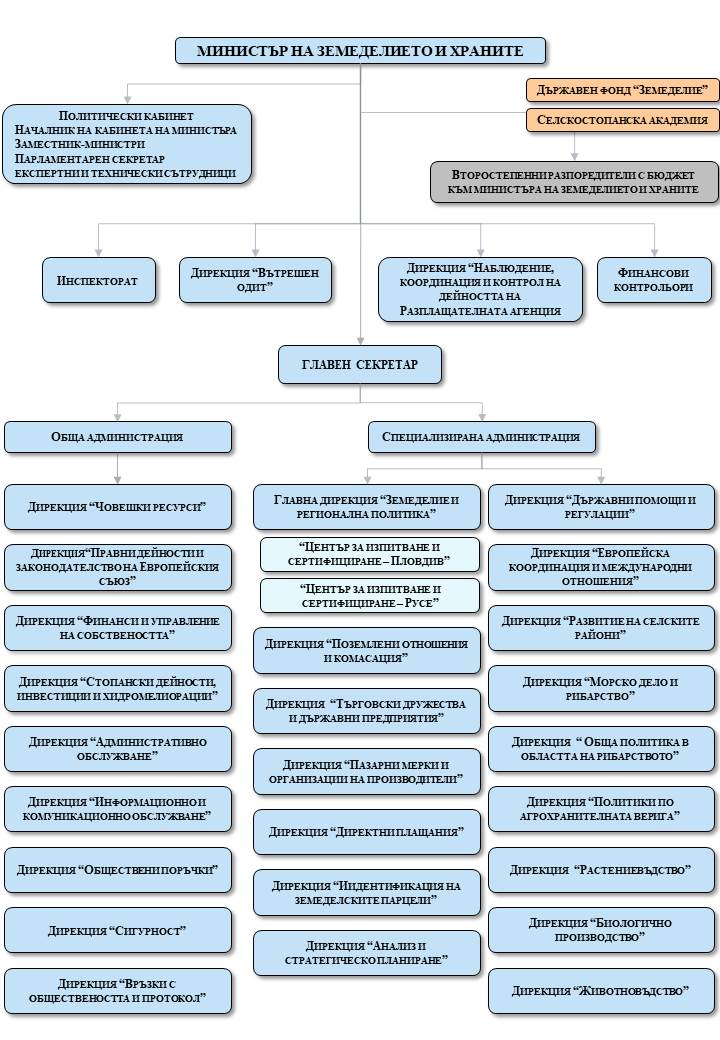 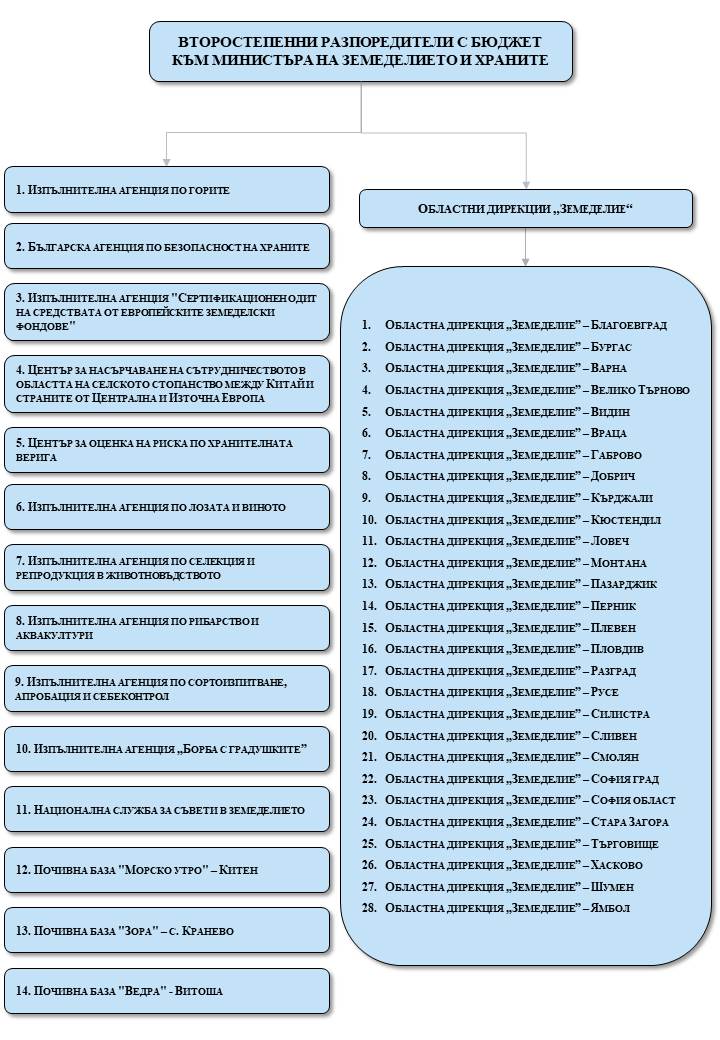 ОБЛАСТИ НА ПОЛИТИКИІІІ.1. ПОЛИТИКА В ОБЛАСТТА НА ЗЕМЕДЕЛИЕТО И СЕЛСКИТЕ РАЙОНИВизия за развитието на политикатаВизията на МЗХ за развитието на политиката в областта на земеделието и селските райони е обвързана с ускоряване на развитието на българското селско стопанство като основен отрасъл на икономиката на страната, превръщане на земеделските дейности  в привлекателен бизнес и съхраняване жизнеността на селските райони.Съвременното селско стопанство е изправено пред редица предизвикателства като нарастваща нестабилност на цените, все по-видими прояви на екстремни метеорологични явления, увеличени изисквания и очаквания на потребителите за консумация на безопасни продукти и храни, задълбочаващи се социални и демографски проблеми, развитие на икономически и политически кризи в международен мащаб. Това налага засилване на аграрната политика в посока на повишаване на ефективността, конкурентоспособността и екологичната устойчивост на земеделското производство, целенасочено използване на ресурсите, увеличаване на икономическата активност и нарастване на заетостта в селските райони; производство на растителни и животински продукти, отговарящи на европейските стандарти за качество и безопасни за човешкото здраве.Стратегическите и оперативните цели по тази бюджетна политика са в съответствие със заложените национални цели/приоритети на политиката в аграрния отрасъл в:Националната програма за развитие България 2030;Програмата за развитие на селските райони 2014-2020 г.;Стратегическия план за развитието на земеделието и селските райони в периода 2023-2027 г.;Политиката в аграрния сектор е съобразена с приоритетите и целите на Националната програма за развитие България 2030, която установява стратегическата рамка за развитие на страната в периода до 2030 г. Един от включените в Програмата приоритети е Устойчиво селско стопанство (Приоритет 6). В детайлизираната стратегия по Приоритета са заложени пет подприоритета (Структурна и секторна балансираност на селското стопанство, Доходи на земеделските производители, Конкурентоспособност на селското стопанство, Роля на аграрния отрасъл за опазване на околната среда, Управление на рибарството и аквакултурите), реализацията на които ще гарантира последователност на прилаганата до момента политика в сектора и ще позволи укрепване на устойчивостта на селското стопанство в дългосрочен план. Съществено отражение върху аграрната политика ще има прилагането на Стратегическия план за развитие на земеделието и селските райони 2023-2027 г., съфинансиран от Европейския земеделски фонд за развитие на селските райони, Европейския фонд за гарантиране на земеделието и от държавния бюджет, одобрен от Европейската комисия през м. декември 2022 г. Изпълнението на Плана ще стартира през 2023 г. Чрез заложените в документа интервенции ще се адресират потребностите от модернизиране и технологично обновяване на сектора, засилване трансфера на знания, задълбочаване на взаимовръзките между наука и практика, екологизиране на земеделските практики, диверсификация на икономическите дейности в селските райони, подобряване качеството на храните, укрепване на стопанствата на млади фермери, на малки и средни стопанства.Важни приоритети на аграрната политика ще се реализират и чрез Националния план за възстановяване и устойчивост (НПВУ). По Компонент 6 „Устойчиво селско стопанство“ на НПВУ се предвижда да бъдат изпълнени инвестиции, целящи повишаване на конкурентоспособността и екологичната устойчивост на аграрния отрасъл, ускоряване на технологичната модернизация на земеделските стопанства и широко навлизане в практиката на дигитални иновации, позволяващи по-ефективно използване на ресурсите.  В периода 2023-2025 г. в аграрната сфера ще се прилагат и политики, произтичащи от разпоредбите на Закона за подпомагане на земеделските производители, Закона за прилагане на общата организация на пазарите на земеделски продукти на Европейския съюз, Закона за собствеността и ползването на земеделските земи, Закона за опазване на земеделските земи, Закона за животновъдството, Закона за ветеринарномедицинската дейност, Закона за храните, Закона за управление на агрохранителната верига, Закона за посевния и посадъчния материал, Закона за лозата и виното и др.Стратегически и оперативни целиСтратегическите цели на политиката са:Развитие на аграрния отрасъл за обезпечаване на продоволствената  сигурност и за производство на продукти с висока добавена стойност при устойчиво управление на природните ресурси.Мобилизиране на потенциала на селските райони за постигане на балансирано социално и териториално развитие.Оперативни цели:Структурна и секторна балансираност на селското стопанство;Технологична и екологична модернизация на земеделските стопанства, съчетана с ускорено въвеждане на иновациите и дигиталните решения в земеделската практика;Приемственост между поколенията в селското стопанство, развитие на дребните стопанства и стопанствата, създаващи по-висока добавена стойност;Подобрена пазарна ориентация и стабилизиране на пазарните позиции на земеделските производители;По-висока професионална квалификация и информираност на земеделските производители;Нарастване на производството на биологични продукти;Уреждане на поземлените отношения, гарантиращи устойчивост и защита правата на собствениците и на ползвателите на земеделски земи и стимулиране окрупняването на земеделските площи;Устойчиво използване и ефективно управление на природните ресурси; Качествени и безопасни храни за потребителите;Висок здравословен статус на животните и хуманно отношение към тях;Подобряване на условията за живот в селските райони чрез привличане на инвестиции, разнообразяване на икономическите дейности, развитие на основните услуги за селското население; изграждане на необходимата инфраструктура;Създаване на оптимална бизнес среда чрез намаляване на административната тежест и подобряване на административното обслужване.Полза/ефект за обществото от прилагането на политиката	Осигуряване на хранителна сигурност на страната - достатъчно количество земеделски продукти с гарантирани качество и безопасност;	Стабилен пазар на земеделски продукти;	Сигурност на земеползването и подобрена структура на земеделските стопанства;	Повишаване консумацията на храни, произведени по биологичен начин;	Повишаване на доходите от земеделска дейност;	Опазване и поддържане на националния растителен и животински генофонд;	Опазване на селските райони с техните културни особености, традиции и бит и предотвратяване на тяхното обезлюдяване;	Опазване на околната среда и биологичното разнообразие;	Ефективно функционираща системата за съвети в земеделието.    Предлагане на населението на екологично чисти и разнообразни земеделски продукти.Взаимоотношения с други институции, допринасящи за изпълнение на политикатаДФ „Земеделие” – РА, Министерство на отбраната (Военно-географската служба), Министерство на регионалното развитие и благоустройството, Министерство на образованието и науката, Министерство на вътрешните работи, Министерство на външните работи, Министерство на околната среда и водите, Министерство на правосъдието, Министерство на здравеопазването, Министерство на икономиката и индустрията, Министерство на иновациите и растежа, Министерство на електронното управление, Министерство на енергетиката, Министерство на туризма, Министерство на финансите, Национален статистически институт, Национална агенция за приходите, Неправителствени и браншови организации, Гранична полиция Агенция „Митници“,природозащитни организации и други държавни и неправителствени институции и др.Показатели за полза/ефект и целеви стойностиПОЛИТИКА В ОБЛАСТТА НА ЗЕМЕДЕЛИЕТО И СЕЛСКИТЕ РАЙОНИ*ГРЕ – годишни работни единици (еквивалент на пълна годишна заетост в селското стопанство)Информация за наличността и качеството на даннитеИнформацията е налична и се съхранява от отговорните за изпълнение на програмата структури.ІІІ.2. ПОЛИТИКА В ОБЛАСТТА НА РИБАРСТВОТО И АКВАКУЛТУРИТЕВизия за развитието на политикатаПолитиката в сектор „Рибарство” (сектор „Рибарство” включва дейностите, свързани с риболов с цел търговия, любителски риболов, аквакултури и рибопреработвателната промишленост) следва да допринася за:поддържане и възстановяване на биоразнообразието във водните екосистеми, чрез прилагане на екосистемен подход към управлението на рибарството и аквакултурите;осигуряване на условия за устойчива експлоатация на морските биологични ресурси, основаваща се на подхода на предпазливост;създаване на достъпна храна за населението, популяризираща здравословен модел на хранене;прилагане на европейските стандарти по отношение на производство, преработка и маркетинг на риба от стопански риболов и аквакултури;превръщане на сектор „Рибарство” в модерен и конкурентоспособен сектор, с помощта на прилагането на иновационни дейности, подпомогнати от научни разработки;превръщане в гъвкав, саморегулиращ се икономически сектор, в резултат на изградено партньорство и съвместни дейности между частните предприятия, организации и съответните национални институции и европейски структури;превръщане на сектор „Рибарство” в икономически стабилен сектор, посредством повишаване на асортимента, качеството и количеството на произведената продукция от риба, носеща значителни приходи на лицата, ангажирани с риболова и аквакултурите;по-добро интегриране с другите сектори на икономиката (туризъм, услуги и др.).Стратегическите и оперативните цели по тази бюджетна политика са съобразени със заложените национални цели/приоритети на политиката в аграрния отрасъл в:Националната програма за развитие БЪЛГАРИЯ 2030. Програмата за морско дело и рибарство 2014-2020 г. (прилагана и в преходния период 2021-2022г.) Програмата за морско дело, рибарство и аквакултури 2021-2027 г. Многогодишния национален стратегически план за аквакултурите в България (2021-2027)Морската стратегия на Република България и Програмата от мерки за поддържане или постигане на добро състояние на морската околна среда към нея.Стратегически и оперативни целиСтратегическа цел на политиката е:Устойчиво развитие на сектор „Рибарство”. Оперативни цели:Конкурентоспособен рибарски сектор, осигуряващ устойчиво управление на рибарството и аквакултурите;Развитие на стопанския и любителски риболов, на производството на аквакултури и на преработвателната промишленост;Устойчиво управление на рибните ресурси;Опазване и възстановяване на водното биологичното разнообразие. Ползите за обществото от прилагането на „Политиката в областта на рибарството и аквакултурите” са:Добро екологично състояние на рибните ресурси;Осигурен по-висок жизнен стандарт на лицата, които зависят от риболовните дейности, аквакултурите и преработвателната промишленост;Конкурентоспособност на произведените продукти;Повишаване на потреблението на продукти от риболов и аквакултури.Взаимоотношения с други институции, допринасящи за изпълнение на политикатаМинистерство на околната среда и водитеБългарска агенция по безопасност на хранитеИзпълнителна агенция „Морска администрация”;Национална служба „Гранична полиция”;Агенция „Митници”;Професионални организации в сектор Рибарство (организации на производители на продукти от риболов и/или на продукти от аквакултури, асоциации на организации на производители, междубраншови организации в сектора на рибарството);Научни организации;Показатели за полза/ефект и целеви стойностиПОЛИТИКА В ОБЛАСТТА НА РИБАРСТВОТО И АКВАКУЛТУРИТЕИнформация за наличността и качеството на даннитеДанните се предоставят от ИАРА и дирекция „Обща политика в областта на  рибарството“.ІІІ.3. ПОЛИТИКА В ОБЛАСТТА НА СЪХРАНЯВАНЕТО И УВЕЛИЧАВАНЕТО НА ГОРИТЕ И ДИВЕЧАВизия за развитието на политикатаКонтрол върху изпълнението на Закона за горите, Закона за лова и опазване на дивеча и подзаконовата нормативна уредба. Изготвяне на национални, областни и местни стратегии, планове и програми за развитие на горския сектор и горските територии и контрол върху изпълнението им.Стратегическите и оперативните цели по тази бюджетна политика са съобразени със заложените национални цели/приоритети на политиката по отношение на горския сектор в:•	Националната програма за развитие БЪЛГАРИЯ 2030 •	Стратегическия план за развитие на горския сектор 2014-2023 г.• Други стратегически документи, засягащи отрасъла.Стратегически и оперативни цели:Стратегическата цел на политиката е:Правилното планиране на национално, областно и местно ниво на дейностите в горския сектор и горските територии и контролът върху изпълнението на нормативната уредба от високо квалифицирани експерти ще доведат до опазване на горите и дивеча за българското общество.        Оперативни цели:Контрол и планиране;Изпълнение на международни и национални програми и проекти в областта на горското стопанство и участие в работни форуми на Европейския съюз, подпомагащи политиките му в областта на горския сектор, както и осигуряване на международното сътрудничество по проблемите на горите;Предоставяне на информация, извършване на административни и  консултантски услуги на граждани и собственици на гори, на юридически лица и органи на държавната власт по въпроси, свързани с горското стопанство.Изпълнение на международни и национални програми и проекти в областта на горското стопанство и участие в работни форуми на Европейския съюз, подпомагащи политиките му в областта на горския сектор, както и осигуряване на международното сътрудничество по проблемите на горите;Предоставяне на информация, извършване на административни и  консултантски услуги на граждани и собственици на гори, на юридически лица и органи на държавната власт по въпроси, свързани с горското стопанствоПолза/ефект за обществотоИзпълнението на политиката е свързано с опазване на горите и дивеча в България, както и с гарантиране на устойчиво и многофункционално стопанисване на горите, т. е. на поддържане на баланса между екологични, социални и икономически ползи за обществото.1. Екологичен аспект на ползите – Опазването и съхраняването на горите и дивеча в България ще дадат своя принос: в борбата с измененията на климата, за опазването и осигуряването на питейна вода за хората, за опазване на биоразнообразието и местообитанията, за защита срещу ерозията и др.;2. Социален аспект на ползите – Правилно планираните дейности в горите, като създаване на нови гори, добив на дървесина и на други лесовъдски мероприятия, особено в селските райони, ще създадат допълнителна трудова заетост в сектора. Очакваното развитие в областта на екотуризма ще доведе до необходимостта от допълнителни услуги и ще допринесе за поддържане на висока степен на заетост. 3. Икономически аспект на ползите – увеличаването на горските ресурси и дивечовите запаси и ефективното им управление, предоставянето и възмездяването на обществените екосистемни ползи от горите, подобряване на ефективността от контрола и опазването на горите, дивеча и рибата, опазването от пожари и ограничаване на незаконните дейности ще гарантират увеличаване на приходите в сектора и държавния бюджет. Взаимоотношения с други институции, допринасящи за изпълнение на политикатаМинистерство на земеделието и храните, Държавните горски предприятия, Лесотехнически университет, Институт по гората, Министерство на вътрешните работи, Национална агенция по приходите, Министерство на околната среда и водите, Министерство на регионалното развитие и благоустройство, Неправителствени и браншови организации, Министерство на финансите и други.Информация за наличността и качеството на данните:Данните се налични в Изпълнителна агенция по горитеПоказатели за полза/ефект и целеви стойностиПОЛИТИКА В ОБЛАСТТА НА СЪХРАНЯВАНЕТО И УВЕЛИЧАВАНЕТО НА ГОРИТЕ И ДИВЕЧАОСНОВНИ ПАРАМЕТРИ НА БЮДЖЕТА ЗА 2023 г. и  бюджетната  прогноза за периода 2024-2025 г. Описание на приходитеМинистерство на земеделието и храните е администрация, която събира само неданъчни приходи.Най-голям дял на събраните приходи от Министерството на земеделието и храните традиционно заемат постъпленията от държавни такси, които в основната си част представляват постъпления от такси, събирани по Закона за опазване на земеделските земи и Закона за собствеността и ползването на земеделските земи, по Закона за защита на растенията. При приходите и доходите от собственост, най-голям дял заемат приходи от наем на земя, отчитани  основно от областните дирекции „Земеделие“ за сключени договори за наем и аренда на земи от Държавния поземлен фонд. Делът на реализираните приходи от продажба на услуги, стоки и продукция се отчитат предимно от МЗХ ЦА, ИАСРЖ и ИАСАС.В намаление на прихода се предвиждат внесен ДДС, внесен данък върху приходите от стопанска дейност на бюджетните организации, съгласно ЗКПО и внесени други данъци, такси и вноски върху продажбите - внесен туристически данък от почивните бази.Описание на разходитеV. ОПИСАНИЕ НА БЮДЖЕТНИТЕ ПРОГРАМИ И РАЗПРЕДЕЛЕНИЕ ПО ВЕДОМСТВЕНИ И АДМИНИСТРИРАНИ РАЗХОДИ 2200.01.01 -  БЮДЖЕТНА ПРОГРАМА „ЗЕМЕДЕЛСКИ ЗЕМИ”Устойчиво използване на поземлените ресурси.Осигуряването на всички необходими условия за успешното функциониране на българското земеделие при пълноправното членство на Република България в ЕС чрез въвеждане и използване на добрите земеделски практики от възможно най-широк кръг земеделски производителиОказване на пряко съдействие на земеделските производители за прилагането на европейските изисквания при производството на качествена и конкурентноспособна продукция.Осигуряване провеждането на кампанията за директно подпомагане на площ с надеждни и коректни данни за правни основания за ползване на земеделски площи и в законовите срокове. Ограничаване на деградационните процеси и екологични въздействия. Запазване и повишаване продуктивния потенциал на почвените ресурси.Поддържане на структурите на Интегрираната система за администриране и контрол (ИСАК), поддържане на Регистър на земеделските стопани и определяне обхвата на потенциалните кандидати за подпомагане, съгласно механизмите на Общата селскостопанска политика с цел усвояване на средствата от европейските фондове за земеделие.Поддържане на архива на цифровите модели на картата на възстановената собственост (КВС), гарантиращо актуалното състояние на данните за поземлените и горски имоти и тяхното ползване.Предоставяни продукти/услуги по програматаСистема за идентификация на земеделските парцели;Електронен регистър на земеделските стопани Експертизи при промяна предназначението на земеделските земи; Изготвяне на почвено-климатични характеристики; Предоставяне на официална информация за земеделските почвени ресурси;Изработване на пространствено ориентиран баланс на почвените ресурси на нива кметство, община, област; Съгласуване на имоти от ДПФ за включване в търгове за възмездно ползване;Предоставяне на земи от ДПФ за безвъзмездно ползване в определени от закон случаи;Съгласуване на списъци на имоти от ДПФ за включване в търгове за притежатели на поименни компенсационни бонове;Предоставяне на ограничени вещни права върху имоти от ДПФ;Изготвяне на предложения за придобиване на право на собственост върху застроени и прилежащи площи на организации по § 12 от Преходните и заключителни разпоредби на Закона за собствеността и ползването на земеделските земи;Решения за промяна на предназначението на земеделски земи за неземеделски цели;Искания за промяна на решения за възстановено право на собственост върху земеделски земи и земи и гори от горския фонд;Поддържане на КВС;Предоставяне на информация и справки от КВС;Изготвяне на становища за отдаване на концесии, съгласно Закона за подземните богатства; Предаване на материали и данни от КВС на АГКК в изпълнение на ЗКИР;Поддържане на Информационна система „Ферма”, използвана за работа от структурите на МЗХ;Поддържане на Информационна система „Кадис”;Актуализиране, консултиране, инсталиране на база данни, настройване на ИС „Ферма”;Категоризиране на рекултивирани земи, предназначени за земеделско ползване;Борба с ерозиятаРазпределяне на пасища, мери и ливади от ДПФ за възмездно ползване по реда на чл. 37и от ЗСПЗЗ на собственици или ползватели на животновъдни обекти с пасищни селскостопански животни.Продажба на земеделски земи от ДПФ, заети с овощни насаждения, при условията на чл. 24д, ал. 1 от ЗСПЗЗ.Дейности за предоставяне на продуктите/услугите по програмата: Актуализация на цифровата ортофотокарта и отразяване в СИЗП на реалната ситуация на ползването и състоянието на земеделските площи; Извършване на теренни проверки от служители на МЗХ и отразяване констатациите от тези проверки и от проверките на място на Разплащателната агенция; Изпълнение на тематичен контрол от регионалните структури на МЗХ и специализираните служби; Регистрация на нови земеделски стопани или нови блокове на земеделски стопанства;                                 Дешифриране на ортофото снимките за определяне на актуалния начин на трайно ползване на земеделските площи. Изготвяне на справки, баланси и анализи за стопанисваната и обработваема земя и за структурата и динамиката на земеделските стопанства; Предоставяне на формуляри на заявления за подпомагане и графичен материал за местонахождението на ползваните от тях площи на кандидатите за подпомагане; Оказване помощ на кандидатите за подпомагане при попълване на заявленията и за идентифициране на ползваните от тях площи;Въвеждане на информацията от представените им заявления в ИСАК и предоставяне на попълненото и комплектувано Общо заявление за подпомагане на съответната териториална структура на Разплащателната агенция; Предоставяне на информация за основните земеделски мероприятия, въз основа на информацията за земеделските парцели (оперативна информация);Организиране и провеждане на семинари и работни срещи със земеделските стопани и браншови организации за разясняване на механизмите и пазарните режими на Общата селскостопанска политика (ОСП) на Европейския съюз;Набиране и актуализиране на информация за земеделските стопани и за дейността им с цел подпомагане на земеделието; Поддържане на информационна система за регистъра на земеделските стопани на областно и централно ниво; Предоставяне на списък на регистрираните земеделски стопани на ТП на Агенцията по заетостта; Предоставяне на списък на регистрираните земеделски стопани - физически лица на Националния осигурителен институт; Предоставяне на справки за отделни земеделски стопани на всички държавни органи и организации при икономически, данъчни и съдебни проверки след писмено искане.Целеви стойности по показателите за изпълнениеВъншни фактори, които може да окажат влияние върху постигането на целите на програматаПромени в Европейското и националното законодателство също могат да окажат въздействие върху постигането на целите на програмата.Финансова необезпеченост.Липса на административен капацитетПриродно-климатични факториИнформация за наличността и качеството на даннитеИзградена е база данни на наличната информация от почвени проучвания в М 1:25000 и 1:10000 за период от 50 години. Качеството на данните е във връзка с мащабите на проучване. Въведени са допълнителни слоеве от графична информация (петрография и възраст на скалите, растителна покривка, модел на релефа, климатични карти) осигуряващи възможност за прецизиране качеството на информацията.Информацията е налична и се съхранява от отговорните за изпълнение на програмата структури.Организационни структури, участващи в програматаДирекция „Директни плащания“Дирекция „Идентификация на земеделските парцели“Дирекция „Поземлени отношения и комасация”Главна дирекция „Земеделие и регионална политика”Областни дирекции „Земеделие” Отговорност за изпълнение на програматаИзпълнението на програмата се ръководи от ресорен заместник-министър. Отговорност за изпълнение на програмата носят ръководителите на структурите, участващи в нея.Бюджетна прогноза по ведомствени и администрирани разходни параграфи на програмата   (в хил. лв.)2200.01.02 - БЮДЖЕТНА ПРОГРАМА „ПРИРОДНИ РЕСУРСИ В СЕЛСКИТЕ РАЙОНИ”Цели на програмата В съответствие с целите на политиката на ЕС за развитие на селските райони, ПРСР 2014 – 2020 г. има три цели:•Първа цел: Повишаване на конкурентоспособността и балансирано развитие на селското и горското стопанство и преработваща промишленост;•Втора цел: Опазване на екосистемите и устойчиво управление, използване на природните ресурси в земеделието, горското стопанство и хранителната промишленост, предотвратяване на климатичните промени и приспособяване към тях;•Трета цел: Социално-икономическо развитие на селските райони, осигуряващо нови работни места, намаляване на бедността, социално включване и по-добро качество на живот.Програмата е структурирана около 5 тематични приоритета + 1 хоризонтален и 16 приоритетни области на политиката за развитие на селските райони, чрез които ще се изпълняват политиките в областта на селските райони.Предоставяни продукти/услуги по програматаРазработване на политика, който включва следните дейности:Подготовка и обсъждане в работни групи (съвместно със социално-икономическите партньори) на документи и материали, свързани с прилагането на политиката за развитие на  селските райони;Провеждане на семинари за обсъждане прилагането на политиката за развитие на селските райони с участието на социално-икономическите партньори и регионалните структури; Изготвяне на проекти и схеми за подпомагане изпълнението на новата политика на ЕС за развитие на селските райони;Участие в разработването на законодателството и нормативната уредба на национално ниво, касаеща развитието на селските райони, в т.ч. необлагодетелстваните райони в Република България; Управление и координиране прилагането на планове, програми, проекти и схеми за развитие на селските райони, който включва следните дейности:Поддържане и участие в системите за обмен на данни SFC-2014 и SFC-2021 от Европейската Комисия - системата за обмен на данни, чрез която се осъществява комуникация със службите на ЕК за текущия програмен период 2014-2020 е именно SCF-2014, използването на която система се извършва от 2015 г. - а системата за обмен на данни за следващият програмен период (2023-2027), е SFC2021.Мониторинг и оценка на изпълнението на програми и схеми за развитие на селските райони, който включва следните дейности:Обработка и обобщаване на показателите за наблюдение и оценка на програми и проекти за развитие на селските райони;Координиране на наблюдението и оценката на прилагането на агроекологични схеми;Управление на мониторингова информационна система (MIS) за нуждите на политиката в областта на развитие на селските райони и нейното планиране, както и поддържане на базата данни в тази система;Подпомагане на въвеждането и прилагането на екологосъобразни практики в земеделието, който включва следните дейности:Разработване на нестартиралите мерки за подпомагане на земеделски стопани по Натура 2000;Създаване на отделен слой със земите по Натура 2000 в ИСАК,както и атрибутивни таблици със забраните и ограниченията от Заповедите за обявяване и Плановете за управление на съответната защитена зона от екологичната мрежа Натура 2000;Създаване на отделен слой със земите с висока природна стойност;Изчисляване на компенсаторните плащания по Натура 2000 за гори и земеделски земи; Изготвяне на печатни материали и координиране на информационни кампании за популяризиране на агроекологични схеми и мерките по Натура 2000;Организиране и координиране на информационни и промоционални кампании за Правилата за добра земеделска практика, Програмата за ограничаване и ликвидиране на замърсяването в уязвимите зони и Условията за поддържане на земята в добро земеделско и екологично състояние;Координиране на програми за обучение на земеделските стопани  за участие в агроекологичните схеми и прилагане на Правилата за добра земеделска практика;Организиране и координиране изпълнението на специфичните задачи на МЗХ по отношение на Рамковата конвенция по изменение на климата, Конвенцията за борба с опустиняването и Конвенцията за биологичното разнообразие;Разработване и прилагане на Програмата за ограничаване и ликвидиране на замърсяването в чувствителните зони.Насърчаване развитието на биологичното земеделие, който включва следните дейности:Изготвяне и прилагане на мерки за увеличаване на потреблението на биологични продукти на вътрешния пазар, чрез информационни материали и изпълнение на промоционална стратегия;Разработване и изпълнение на мерки за развитие на външния пазар на български биологични продукти, чрез подпомагане участието на български биологични производители и преработватели на международни специализирани изложения;Прилагане на мерки за увеличаване на броя на земеделските стопанства, прилагащи биологичния метод на производство и за разширяване на произвежданата гама продукти; Прилагане на мерки за разширяване на научноизследователските разработки в областта на биологичното земеделие;Прилагане на мерки за разширяване и подобряване на ефективността на системата за консултации по биологично земеделие (производство, маркетинг, преработка, управление на стопанството); Разработване и прилагане на мерки за разширяване на образованието по биологично земеделие в средните и висши учебни заведения;Разработване и прилагане на мерки за усъвършенстване на системата за доказване на биологичния произход на българските биологични продукти;Подпомагане създаването на организации на производителите, регистър и контрол върху дейността им, който включва следните дейности:Информационно-разяснителни дейности и изготвяне на материали за организации на производители;Разработване на специфични критерии за организации на производители на биологични продукти и храни.Организиране провеждането на професионално обучение на земеделски производители, който включва следните дейности:Организиране на осъществяването на комплексни научно-приложни изследвания и разработване на технологии в сферата на биологичното земеделие; Подпомагане прилагането на система за въвеждането на обучение по биологично земеделие във всички професионални гимназии по селско и горско стопанство и хранително-вкусова промишленост;Подпомагане разработването на система за включването в програмите на всички аграрни и горски специалности във ВУЗ на курсове по биологично земеделие;Подкрепа за създаването на функционираща система за продължаващо професионално обучение в сферата на биологичното земеделие.Целеви стойности по показателите за изпълнениеМотивите за актуализацията са свързани главно с прилагането на стартиралият през 2018 календарна година прием по подмерките на Мярка 8 „Инвестиции в развитието на горските площи и подобряване на жизнеспособността на горите“ от ПРСР 2014-2020, както и актуализация от чисто техническо естество – броят подпомогнати стопанства е актуализиран от гледна точка на мерна единица, и съответно цел, формирана на база на текущо изпълнение на Програмата (съобразно постъпилите заявления по мерките с плащане на площ, както и по Мярка 8 - по стартиралите приеми/кампании през 2020 календарна година) . Прогнозните стойности за 2025 ще бъдат допълнително актуализирани. От друга страна, към момента Стратегическият план за периода 2023-2027 е на съвсем ранен етап на прилагане – одобрен е от службите на ЕК на 07.12.2022 г., като към момента на изготвяне на настоящото все още не е стартирал ефективно. В тази връзка, определянето на показатели е индикативно, но все пак са взети предвид доколкото е възможно, и са опреснени стойностите с прогнозните такива, включително за периода 2023-2027. При прилагането на мерките/интервенциите  с плащане на площ не се очакват съществени изменения  в планираните за подпомагане площи и бенефициенти спрямо сегашния период на прилагане - поради тази причина прогнозните данни за 2025 г. са продължени с натрупване към текущият програмен период – като следва да се има предвид, че са залагани предимно стойности на етап договаряне/поемане на ангажимент, не разплащане. Външни фактори, които могат да окажат въздействие върху постигането на целите на програматаНяма данни.Информация за наличността и качеството на даннитеИзточници и отговорности: Национален статистически институт, Министерство на земеделието и храните, Държавен фонд „Земеделие” – Разплащателна агенция, Министерство на околната среда и водите.Организационни структури, участващи в програматаДирекция „Развитие на селските райони”Отговорност за изпълнението на програмата	Изпълнението на програмата се ръководи от ресорен заместник-министър. Отговорност за изпълнение на програмата носят ръководителите на структурите, участващи в нея.Бюджетна прогноза по ведомствени и администрирани разходни параграфи на програмата   (в хил. лв.)2200.01.03 - БЮДЖЕТНА ПРОГРАМА „РАСТЕНИЕВЪДСТВО”Растениевъдството е стратегически подотрасъл на земеделието у нас. То създава основната суровинна база за развитие на животновъдството и хранително-вкусовата промишленост, осигурява изхранването на населението и част от износа на страната.Биологичното земеделие е важен приоритет в политиката за развитие на земеделието на България. Гаранциите на национално ниво са свързани със създаване на работеща и надеждна система за надзор и контрол. Насърчаването на селскостопанските производители за преминаване към или поддържане на биологично земеделие допринася едновременно за:- опазване на околната среда - укрепва агроекосистемите, опазва биоразнообразието и предоставя възможност на бъдещите поколения да се възползват от съхранената природа;- производство на здравословни храни - тази форма на земеделие отговаря на нуждите на нарастващ брой потребители, тъй като използва безопасни и прозрачни методи на производство;- социален ефект - създава заетост в селските райони и повече работни места в сравнение от конвенционалното земеделие.Цели на програматаИзграждане на ефективно конкурентно растениевъдно производство, чрез правилно управление и използване на националните ресурси и преодоляване на съществуващия дисбаланс в развитието на отделните направления. Цялостно въвеждане на европейските маркетингови стандарти за качество на земеделски продукти от растителен произход и ефективен контрол за съответствие на обявеното качество на пресни плодове и зеленчуци. Повишаване на конкурентоспособността на българските селскостопански продукти в условията на членство в ЕС. Приоритетно развитие на зеленчукопроизводството, плодопроизводството и производството на етерични маслени култури. Възстановяване на производството на лен, коноп и увеличаване на площите с памук. Запазване на старите, местни и интродуцирани сортове, подходящи за почвено климатичните условия на страната. Актуализиране на сортовата структура на земеделските култури. Гарантиране спазването на националните процедури в областта на надзора и контрола на производители, преработватели и търговци на биологична продукция. Ефективно усвояване на средствата от европейските фондове, касаещи плащания за биологично земеделие. Спазване и прилагане от земеделските производители на националните стандарти за поддържане на земята в добро земеделско и екологично състояние. Нотифицирани нови държавни помощи за производителите на растениевъдна продукция. Повишаване ефективността и разширяване на защитаваната от градушки територия. Изграждане на съвременна система за наблюдение на неблагоприятни метеорологични явления чрез модернизация на съществуващите радиолокационни станции, вкл. изграждане на национална метеорологична радиолокационна мрежа.Осигуряване на качествени услуги за земеделските производители в областта на сортоизпитването и сертификацията на посевен и посадъчен материал.Ефективен контрол на пазара на семена и посадъчен материал, в съответствие с рапоредбите на Закона за посевния и посадъчния материал /ЗППМ/ и Закона за генетично модифицирани организми /ЗГМО/.Хармонизиране на националното законодателство със законодателството на ЕС в областта на сортоизпитването и сертификацията на семената, и посадъчния материал.Оптимизиране на системата и критериите на държавното сортоизпитване и нейната организация с цел успешно приобщаване към Европейските структури в законодателен, административно управленски и организационно методичен план.Усъвършенстване и разширяване обхвата на контрола при движение на семената между производители, търговци и потребители. Сертификация и контрол на посевния и посадъчен материал, лабораторно тестване на партиди семена за сертификация с цел осигуряване на качествени сертифицирани семена за земеделските производители съвършенстване контрола при производството и търговията с посевен и посадъчен материал на територията на Р България в условията на обща селскостопанска политика на ЕС;Разширяване и своевременно обновяване на информацията, предоставяна на интернет страницата на агенцията и облекчаване достъпа до административни услуги.Оптимизиране на административния капацитет.Поддържане и актуализиране на лозарския регистър, в това число наблюдение и контрол на производствения потенциал и набиране на информация с цел наблюдение на пазара в лозаро-винарския сектор.Гарантиране производството на качествени лозаро-винарски продукти, в това число Контрол на производителите на вина и продукти от грозде и вино, оцет и плодови вина и поддържане на ефективна система за физикохимичен и микробиологичен контрол на вина и продукти от грозде и вино, оцет и плодови вина.Изработване и прилагане на функциониращи механизми за сътрудничество с грозде и винопроизводителите.Опростяване на процедурите за достъп на гроздe и винопроизводители до мерките и схемите за подпомагане в лозаро-винарския сектор.Създаване на приспособен към пазарните условия лозаро-винарски сектор.Гарантиране на достъпа на производителите в лозаро-винарския сектор до европейските фондове за подпомагане.Целеви стойности по показателите за изпълнениеВъншни фактори, които могат да окажат въздействие върху постигането на целите на програматаПромени в законодателството;Недостатъчни финансови ресурси;Силата на градовите процеси;Вида на засетите култури и количеството обработваеми площи;Общата защитавана територияНеблагоприятни климатични условия;Текучество на квалифицирани кадри;Амортизация на автомобилния парк, лабораторното оборудване и техническите средства..Информация за качеството на даннитеОт 2015 г. Изпълнителна агенция по сортоизпитване, апробация и семеконтрол администрира прилагането на схема на държавна помощ за участие на земеделски стопани в схема за качество за производство на семена и посадъчен материал. Помощта се предоставя за разходи по задължителни мерки за контрол във връзка със Схема за качество за производство на качествени семена и посадъчен материал, одобрена от заместник-министър на земеделието и храните на 13.02.2015 г., и отговаряща на изискванията на чл. 20, параграф 2, буква „б" от Регламент (ЕС) №702/2014 г. Целта на помощта е насърчаване на производството и използването на сертифицирани (качествени) семена за зърнени, фуражни, маслодайни култури, картофи, тютюн, памук, сертифициран и САС посадъчен материал от овощни култури, сертифициран и стандартен лозов посадъчен материал и сертифицирани, и стандартни семена от зеленчукови култури. Срокът на прилагане е от 06 март 2015 г. (датата на разписката за получаване с идентификационен номер на помощта от Европейската комисия), съгласно чл. 9, параграф 1 от Регламент (ЕС) № 702/2014), до 31.12.2022 г. (съгласно Регламент (ЕС) 2020/2008).В  „Стратегически план за развитие на земеделието и  селските райони за периода 2023 – 2027 г.“ съфинансиран от Европейския земеделски фонд за развитие на селските райони, Европейския фонд за гарантиране на земеделието и от държавния бюджет, е заложена мярка за подкрепа на производителите, участващи в схеми за качество на селскостопански продукти и храни. Агенцията ще предприеме необходимите действия за прилагане, при възможност, на подобна схема за държавна помощ и за периода 2023 – 2025 година. 	За разширяване обхвата на контрола на посевния и посадъчен материал, и качеството на влаганите в производството семена от земеделски култури агенцията ще извършва проверки в търговски обекти и складове с посевен и посадъчен материал, проверки на заготвители на семена, производители на посадъчен материал и семепроизводители, на регистрирани търговци на едро на посевен материал и на водените от тях книги. В активните периоди на търговия с посевен и посадъчен материал системно ще се извършват  проверки в търговската мрежа, чрез взимане на контролни проби и извършване на контролни анализи.С цел подобряване на достъпа до услуги и постигане прозрачност в административното обслужване, агенцията ще продължи да публикува на интернет страницата си пълен стандарт на всички извършвани административни услуги, основните документи свързани с дейността, както и Тарифата за таксите, които се събират от  ИАСАС.Стойностите са разчетени по приетия от Световната метеорологична организация метод на „историческата регресия”. Същността на метода е сравняване на едни и същи показатели, характеризиращи събитието „град” през текущата година и през годините, аналогични по степен на градоактивност до момента на изграждане на противоградовата система. Разчетите са направени за средна по градобитност година и стойност на спасената продукция по пазарни цени. При силни по градоактивност години, икономическият ефект би бил много по-голям.Показателите, характеризиращи събитието „град” за период от 10 години преди изграждане на противоградовата защита, са систематизирани от БАН.Показателите, характеризиращи събитието „град” в защитаваната територия се установяват съвместно с Областните дирекции по земеделие, което гарантира достоверността им, включително и резултатите от проведените по градовите процеси въздействия и стойността на спасената селскостопанска продукция. Предоставяни по програмата продукти/услуги Описание и изпитване на сортовете : приемане заявки за сортоизпитване; залагане и отчитане на опити за биологични и стопански качества /БСК/ в различни пунктове; залагане и отчитане на опити за различимост, хомогенност и стабилност /РХС/; фитопатологична оценка на сортовете; технологични анализи и оценка на сортовете; оценка за студоустойчивост на сортовете; издаване на заключение за признаване на сорта; поддържане на сравнителна колекция от всички културни видове растения; залагане и отчитане на опити за последващ контрол на сортовата чистота на посевния материал;.Вписване на сортове в Официалната сортова листа на РБългария и ЕС каталози: подготовка на Експертни комисии за разглеждане резултатите от изпитване на сортовете; обработване заявките за вписване на сортове; вписване на данни за биологично произведените количества семена в програма FiBl /по силата на двустранно споразумение между РБългария и Федерация Швейцария/;Одобряване на семепроизводни площи : приемане на заявления за семепроизводни площи от семепроизводители; извършване на полски обследвания /апробации/ за признаване изпълнението на изискванията на законодателството; издаване на актове за полска инспекция;Лабораторни анализи, контрол на частни лаборатории : контролни обследвания на търгувания посевен материал на територията на Р България за изпълнение изискванията на Европейското законодателство; пробовземане от партидите семена; лабораторен анализ за определяне чистотата на семената; определяне кълняемостта на семената; определяне влагата на партидите семена; издаване на документ за лабораторен анализ; тестване на партидите семена за сортова чистота чрез електрофоретичен анализ;Окачествяване и контрол на посадъчния материал: полски обследвания на маточни градини; окачествяване на подложков материал; окачествяване на калеми; окачествяване на облагороден посадъчен материал; издаване на сертификати и документи за качеството на посадъчния материал; контролни обследвания на търгувания посадъчен материал на територията на Р България за изпълнение изискванията на Европейското законодателство;Тестване на партидите семена произведени и/или търгувани в България за наличие на геннномодифицирани организми /ГМО/: пробовземане от търговската мрежа; анализиране на пробите;Поддържане регистър на търговци на посевен и посадъчен материал и на изпитваните сортове съгласно международно и национално законодателство: вписване в регистър на търговци на ППМ и на новозаявени сортове; Издаване на официални етикети съгласно европейско законодателство.Приемане и проверка на подадените заявления за лицензиране на публичните складове за зърно и за регистрация на зърнохранилища и подготвя предложения да министъра на земеделието и храните,  за издаване или отказ за издаване на лицензи на публичните складове за зърно, както и за изменение или прекратяване на издадени лицензиЗаверяване на регистрите на договори за влог на зърнохранилищата и водене на книга за извършените заверкиИзвършване на периодичен и специален контрол на публичните складове за зърно и зърнохранилищата и други обектиСъздаване и поддържане на информационната база данни на производители, преработватели и търговци на биологични продукти и храни;Събиране на информация за месечното производства на предприятията за преработка на зърно за целите на контрола на съответствие на зърнените продуктиИздаване на сертификати за качеството на зърното и зърнените продукти въз основа на протокол за изпитване от акредитирани лабораторииОсъществява работата с противоградови ракети в определените с решение на МС зониОсигурява радиолокационните системи за противоградова защита и радиолокационно измерване на валежитеУправлява и отговаря за противоградовата техникаУправлява работата по въздействие на атмосферните процеси Обследване на земеделски култури за установяване на моментното им състояние (съвместно с ГД ЗГПО)Контрол за съответствие на обявеното качество на пресни плодове и зеленчуци с европейските изисквания за предлагане на пазара Участва в разработването, наблюдението, актуализирането и контрола върху Условията за поддържане на земята в добро земеделско и екологично състояние (ДЗЕУ)Участва и изготвя информация за ситуацията на българския пазар на растителни продукти чрез изготвени позиции за заседания на Управителния комитет на Европейската комисия и работни групи към Съвета на ЕСИзпраща на Европейската комисия информация чрез системата ISAMMУчаства в състава на комисии и съвети, в заседания на управителни комитети Изготвяне на предложения до министъра на земеделието и храните, в областта на растителните генетични ресурси в съответствие с правото на Европейския съюз и международните договори, по които Република България е странаКонсултиране на земеделските производители по отношение на използването на сортове от видове земеделски растения, технологии на отглеждане и им предоставя данни от метеорологичните си станции в съответния/те район/и.Описание и изпитване на сортовете- приемане заявки за сортоизпитване; залагане и отчитане на опити за биологични и стопански качества /БСК/ в различни пунктове;залагане и отчитане на опити за различимост, хомогенност и стабилност /РХС/; фитопатологична оценка на сортовете; технологични анализи и оценка на сортовете;ценка за студоустойчивост на сортовете; издаване на заключение за признаване на сорта; поддържане на сравнителна колекция от всички културни видове растения; залагане и отчитане на опити за последващ контрол на сортовата чистота на посевния материал;Вписване на сортове в Официалната сортова листа на РБ и ЕС каталози - подготовка на Експертни комисии за разглеждане резултатите от изпитване на сортовете; обработване заявките за вписване на сортове; вписване на данни за биологично произведените количества семена в програма FiBl /по силата на двустранно споразумение между РБългария и Федерация Швейцария/;Одобряване на семепроизводни площи - приемане на заявления за семепроизводни площи от семепроизводители; извършване на полски обследвания /апробации/ за признаване изпълнението на изискванията на законодателството; издаване на актове за полска инспекция;Лабораторни анализи, контрол на частни лаборатории; - контролни обследвания на търгувания посевен материал на територията на Р България за изпълнение изискванията на Европейското законодателство; пробовземане от партидите семена; лабораторен анализ за определяне чистотата на семената; определяне кълняемостта на семената; определяне влагата на партидите семена; издаване на документ за лабораторен анализ; тестване на партидите семена за сортова чистота чрез електрофоретичен анализ;Окачествяване и контрол на посадъчния материал - полски обследвания на маточни градини;окачествяване на подложков материал; окачествяване на калеми; окачествяване на облагороден посадъчен материал; издаване на сертификати и документи за качеството на посадъчния материал; контролни обследвания на търгувания посадъчен материал на територията на Р България за изпълнение изискванията на Европейското законодателство.Тестване на партидите семена произведени и/или търгувани в България за наличие на геннномодифицирани организми /ГМО - пробовземане от търговската мрежа;анализиране на пробите;Поддържане регистър на търговци на посевен и посадъчен материал;Издаване на официални етикети съгласно европейско законодателство.Тестване на партидите семена произведени и/или търгувани в България заналичие на геннномодифицирани организми /ГМО/ - пробовземане от търговската мрежа; анализиране на пробите;Поддържане регистър на търговци на посевен и посадъчен материал и на изпитваните сортове съгласно международно и национално законодателство - вписване в регистър на търговци на ППМ и на новозаявени сортовеИздаване на официални етикети съгласно европейско законодателствоСъздаване на приспособен към пазарните условия лозаро-винарски сектор - издаване на Удостоверение за вписване в лозарския регистър; издаване на разрешения за нови лозови насаждения засаждане на лозя; издаване на разрешения за презасаждане/присаждане; издаване на протокол от изпитване след извършване на физикохимичен и микробиологичен анализ на лозаро-винарски продукти; издаване на сертификат за безопасност на вино, предназначено за износ в трети държави;  издаване на становища по чл. 118, ал. 5 от ЗВСН за освобождаване на внесена специална банкова гаранция за допускане за свободно обръщение на внесени от трети страни лозаро-винарски продукти. Гарантиране на достъпа на производителите в лозаро- винарския сектор до европейските фондове – издаване на Удостоверение за право на участие по мярка „Преструктуриране и конверсия на лозя”; издаване на Удостоверение за среден добив за обезщетение на загуба на доход по мярка „Преструктуриране и конверсия на лозя”; удължаване на срока на издадени удостоверения за участие по мярка „Преструктуриране и конверсия на лозя“; издаване на Удостоверение за право на участие по мярка „Инвестиции в предприятията”; издаване на Удостоверение за право на участие по мярка „Застраховане на реколта”; издаване на Удостоверение за право на участие по мярка „Събиране на реколтата на зелено”; издаване на Удостоверение за приключени дейности по мярка „Преструктуриране и конверсия на лозя”; издаване на Удостоверение за приключени дейности по мярка „Инвестиции в предприятията”;Издаване на разрешения за контрол за спазване правилата на биологичното производство съгласно чл. 18, ал. 1 от Закона за прилагане на Общите организации на пазарите на земеделски продукти на Европейския съюз; Поддържане на актуална база данни на лицата, получили разрешение да осъществяват контрол за съответствие на биологичното производство от министъра на земеделието и храните на основа на чл. 16, ал. 3, т. 4 от Закона за прилагане на Общите организации на пазарите на земеделски продукти на Европейския съюз;Участие в Постоянния комитет по биологично земеделие (SCOF) и в работни групи към Съвета;Участие в срещи и семинари със земеделски производители в областта биологичното производство, преработка и търговия;Създаване и поддържане на „Електронна база данни на сортове посевен и/или посадъчен материал и/или семена и картофи, произведени по правилата за биологично производство;Гаранции за ефективна система за надзор и контрол в биологичното производство - извършване на годишни надзорни проверки, на физически проверки на място на оператори, съответно подизпълнители в система на контрол и допълнителни (необявени) проверки на дейността на контролиращите лица, получили разрешение от министъра на земеделието и храните.Участие в международни мероприятия в т.ч. семинари, обучения, конференции, обмяна на опит, панаири и други, свързани с развитието на биологичното земеделие.Организационни структури, участващи в програмата и отговорност за изпълнение на целитеДирекция „Растениевъдство” Дирекция „Биологично производство“Изпълнителна агенция „Борба с градушките”Изпълнителна агенция по лозата и виното Изпълнителна агенция по сортоизпитване,апробация и семеконтрол Отговорност за изпълнението на програматаИзпълнението на програмата се ръководи от ресорен заместник-министър. Отговорност за изпълнение на програмата носят ръководителите на структурите, участващи в нея.Бюджетна прогноза по ведомствени и администрирани разходни параграфи на програмата   (в хил. лв.)2200.01.04 - БЮДЖЕТНА ПРОГРАМА „ХИДРОМЕЛИОРАЦИИ”Цели на програматаСъздаване на условия за устойчиво, конкурентноспособно и екологично поливно земеделие посредством възстановяването, разширяването и модернизирането на хидромелиоративната инфраструктура. Осъществяване на функциите за регулиране на дейностите по напояване, отводняване, предпазване от заливане, защита от вредното въздействие на водите извън населените места, подпомагане на министъра на земеделието и храните при провеждането на политиката в областта на хидромелиорациите и образуването на сдруженията за напояване.Целеви стойности по показателите за изпълнениеВъншни фактори, които могат да окажат въздействие върху постигането на целите на програматаНеблагоприятни климатични условия и финансова необезпеченост.Информация за наличността и качеството на даннитеДанните са налични и се съхраняват в отговорните за изпълнението на програмата структури.Предоставяни продукти/услуги по програматаОрганизация, ръководство и контрол при нтролира изпълнението на дейностите по напояване на земеделските земи;Организация и координация на  дейността по разработване на проекти и програми за развитие на хидромелиорациите, вкл. за изграждане, ремонт и поддържане на хидромелиоративния фонд;Организиране и участие в разработването на националния водностопански план и в съставянето на водните и водностопанските баланси на страната в частта им, свързана с напояването;Организиране на процеса на учредяване на сдруженията за напояване и подпомагане дейността им;Организиране на контрола по поддържането на язовирите и обектите за предпазване от вредното въздействие на водите, публична държавна собственост;Организиране и контрол на охраната на язовирите, публична държавна собственост, управлявани от Министерството на земеделието и храните;Поддържане на регистър на сдруженията за напояване.Организационни структури, участващи в програматаДирекция „Стопански дейности, инвестиции и хидромелиорации”Отговорност за изпълнението на програматаИзпълнението на програмата се ръководи от ресорен заместник-министър. Отговорност за изпълнение на програмата носят ръководителите на структурите, участващи в нея.Бюджетна прогноза по ведомствени и администрирани разходни параграфи на програмата   (в хил. лв.)2200.01.05 - БЮДЖЕТНА ПРОГРАМА „ЖИВОТНОВЪДСТВО”Цели на програматаОсигуряване съхранение, подобряване и ефективно управление на генетичните ресурси на национално ниво. Обединяване възможностите на частния бизнес, научните институти и държавните структури, имащи отношение към генетичното разнообразие в страната, за запазване неговия облик, видово и породно разнообразие.Подобряване координирането и контрола на развъдната дейност. Оптимизиране на условията за високоефективно, конкурентноспособно и качествено производство на животински продукти, като цяло, в това число спазване на  европейските норми, при организиране на развъдната дейност. Подобряване качеството на консултантските услуги на фермери, развъдни организации, неправителствени организации и др., по въпросите на развъдната дейност, технологията за отглеждане, хранене и възпроизводство на разплодни животни.Целеви стойности по показателите за изпълнениеВъншни фактори, които могат да окажат въздействие върху постигането на целите на програматаДопускането на безконтролен износ и изчезването на застрашени видове и породи животни. Това ще доведе до изчезване на определени видове и породи селскостопански животни, които са плод на дългогодишна селекция като на практика ще се стесни генетичното разнообразие. Ще се наложат допълнителни разходи за субсидиране с цел стимулиране на фермерите да отглеждат животни от такива видове и породи. Съществува риск развъдните асоциации да не могат да поемат дейностите по селекция и репродукция в определени отрасли и това ще доведе до прекъсване на развъдната дейност с определени породи селскостопански животни. Съществува и риск от намаляване на обхвата на изкуствено осеменяване, което ще доведе до неизпълнение на заложените цели; риск от нецелесъобразно изразходване на средствата, отпуснати за подпомагане дейностите по селекцията и репродукцията, което ще накърни престижа на България пред ЕС. Риск от неосигуряване на необходимото финансиране за закупуване на лабораторно оборудване за Националната ДНК лаборатория и невъзможност за извършване на ДНК анализи на селскостопански животни, което ще възпрепятства точното определяне на породната принадлежност и създаването на генетични карти на националните породи, както и ясното им отдиференциране.Слаба активност на развъдните организации и липса на инициатива от страна на фермерите.Информация за наличността и качеството на даннитеИнформацията е налична и се съхранява от отговорните за изпълнението на програмата структури.Предоставяни продукти/услуги  по програматаРазработване на политикаИзготвени нормативни актове;Издадени разрешения за осъществяване на развъдна дейностОтнети разрешения за осъществяване на развъдна дейност;Отказани разрешения за осъществяване на развъдна дейност;Предоставяне на актуална информация на животновъдните организации и фермериНадзор върху дейностите по селекция и репродукция в животновъдството:Управление и координиране прилагането на планове, програми, проекти и схеми за развитие на селските райони;Мониторинг и оценка на изпълнението на програми и схеми за развитие на селските райони;Национална мрежа за селски райони;Съхранение и управление на генетичните ресурси в животновъдството. Съхранение и управление на генетичните ресурси в животновъдството чрез процесите на селекция и репродукция;Селекция и репродукция в животновъдството;Контрол на развъдната дейност;Контрол на вноса и износа на разплодни животни и биологични продукти;Ежегоден мониторинг и инвентаризация на генетичния ресурс;Окачествяване и анализ на проби, за нуждите на селекцията;Производство и разпространение на разплоден материал;Консултантски услуги, създаване на контакти и партньорства;Оказване на специализирана помощ на ДФ „Земеделие” за целесъобразно отпускане и контрол на разхода на средства за подпомагане на дейностите по селекция и репродукция и опазване на автохтонните породи животни;Изготвяне на предложения за подпомагане на фермерите, съхраняващи и възпроизвеждащи генетичния ресурс;Разработване и прилагане на добрите практики при отглеждане на селскостопанските животни;Подпомагане на производството на качествена животинска продукция;Събиране и обработка на агростатистическа информация в областта на животновъдството;Участие в изграждането на политика, насочена към подобряване на продуктовата и породна структура на животновъдството и неговата конкурентноспособност;Формиране на развъдна стратегия при популациите, съобразно тяхното местообитание.Организационни структури, участващи в програматаДирекция “Животновъдство”;Изпълнителна агенция по селекция и репродукция в животновъдствотоОтговорност за изпълнението на програматаИзпълнението на програмата се ръководи от ресорен заместник-министър. Отговорност за изпълнение на програмата носят ръководителите на структурите, участващи в нея.Бюджетна прогноза по ведомствени и администрирани разходни параграфи на програмата   (в хил. лв.)2200.01.06 - БЮДЖЕТНА ПРОГРАМА „ОРГАНИЗАЦИЯ НА ПАЗАРИТЕ И ДЪРЖАВНИ ПОМОЩИ”Цели на програматаРазширяване прилагането на пазарни механизми на Общата организация на пазара на земеделски продукти на ЕС за създаване на конкурентни и икономически устойчиви земеделски стопанства.Повишаване на конкурентоспособността и улесняване на достъпа на продукти от българско селскостопанско производство до европейския и световен пазар. Стабилизиране на пазарите и повишаване на доходите на производителите, справедливо заплащане в зависимост от качеството и за прилагане на интервенция при необходимост. Подпомагане на процеса по създаване на организации на производители.Разработване и прилагане на системата за използване на държавните помощи за решаване на проблеми и приоритетни насоки в земеделската политика в съответствие с европейското законодателствоСъздаване на оптимална бизнес средата чрез намаляване на административната тежест и подобряване на административното обслужване посредством извършване на мониторинг и обобщаване на предложенията за намаляване и облекчаване на регулаторните режими в земеделието, както и въвеждане на електронно управление. Целеви стойности по показателите за изпълнениеВъншни фактори, които могат да окажат въздействие върху постигането на целите на програматаПромени в законодателството.Ненавременно получаване на обобщена информация за изпълнение на мерките по Националната пчеларска програма.Забавяне и неподаване на информация за средни продажни цени на яйца за консумация и замразено птиче месо.Неактуални регистри  на птицевъдните обектиЛипсата на заинтересованост от страна на собствениците на животните по отношение на класификацията. Намаляване на броя на кланиците, прилагащи скалата (S)EUROP и нежеланието им за докладване на цени.Липса на средства за командироване на експерти от ОД“З“ във връзка с провеждането на проверки в кланиците.Големият брой млекосъбирателни пунктове, с които голяма част от одобрените изкупвачи работят, създава предпоставка за непълна информация по отношение потока на млякото.Европейска криза на пазара на млякото. Липсата на технически средства – компютри и интернет връзки в малките населени места а и в по-големите също затруднява процеса по ежедневна регистрация на количеството доставено мляко от всеки производител. Слаба заинтересованост от страна на земеделските стопани  по отношение на тяхното сдружаване в организации на производители – липса на доверие между производителите, разнородност и малък размер на земеделските  стопанства.Информация за наличността и качеството на данните:Информацията се получава от създадената база данни, ДФЗ, НСИ, САПИ и Агенция „Митници”.Регистър на първите изкупвачи на краве, овче, козе и биволско мляко – ежемесечно изкупвачите подават информация чрез декларации в МЗХ за изкупеното количество краве мляко директно от производителите.Разплащателна агенция – регулярно постъпва информация за броя на сключените договори между производители на мляко и първи изкупвачи на мляко. Предоставя доклади за изпълнението на мерките и дейностите по Националната програма за развитие на пчеларството с данни за усвояването на средствата и броя на бенефициентите за съответната година от тригодишния период на действие.Информация за ценовите нива на средни продажни цени на яйца за консумация и замразено птиче месо – от центрове за опаковане на яйца и птицекланици.Агростатистика – подава ежемесечна информация за количествата обработена суровина от млекопреработвателните предприятия.База данни на кланиците, задължени да извършват класификация - информацията постъпва ежегодно в началото на годината от ГД “ЗРП. База данни на класификаторите, завършили курс на обучение, информацията постъпва от обучаващата институция – Селскостопанска академия. В базата данни се отразява и информацията за отнетите свидетелства, която се получава след провеждане на опреснителен курс от ССА. Информацията за извършени проверки по класификация и доклад на цените, информацията постъпва от контролиращите лица, определени със заповед на министъра на земеделието и храните – експерти от ОДЗ и министерството.Информация за броя на класифицираните говеда и телета, свине и овце- информацията постъпва в дирекцията от кланиците извършващи класификация по електронната поща.  	Информационна система за търговията на РБ със земеделски и преработени земеделски  продукти – съдържа база данни за търговията с трети страни и вътреобщностната търговияРегистър на вносителите на земеделски продукти – актуализира се при всяко постъпване на заявление за регистрация на вносител на земеделски продуктИнформационен списък на прилаганите държавни помощи в системата на земеделието, рибарството и горите.База данни за признати организации и групи на производители на плодове и зеленчуци, земеделски продукти.Предоставяни продукти/услуги по програматаРазработване на политика; Изменение и допълнение на съществуващата и изготвяне на нова нормативна уредба в областта на организации и групи производители на земеделски продукти; Администриране на тарифните квоти и издаване на лицензии за внос на земеделски продукти от трети страни чрез ИС ЕРСА;Освобождаване на гаранции за изпълнение на задължението за внос на земеделски продукти по издадени лицензии и след разпределение на количествата по тарифни квоти чрез електронната система за документооборот на МЗХ;Изпращане на уведомления до ЕК чрез уеб базираната информационна система ISAMM TRQ;Администриране на електронния „Регистър на вносителите на земеделски продукти от трети страни“, част от информационната система за електронни регистри на специализираната администрация в МЗХ (ИС ЕРСА).Изготвяне на предложения за нови държавни помощи или за изменения на съществуващи;Изпращане на уведомителни формуляри в Европейската комисия чрез системата SANI 2;Изготвяне на Годишни доклади за разходите за държавните помощи в земеделието и рибарството и изпращане в ЕК;Изготвяне на предложения до УС на ДФЗ за предоставяне на подпомагане по схеми на държавна помощ и помощи от типа de minimis;Изготвяне на становища и анализи, свързани с прилагането на схемите на държавни помощи в земеделието и рибарството;Водене и поддържане на информационен списък на държавните помощи, съдържащ информация за видовете помощи, размер на помощта, брой получатели, размер на отделната помощ;Изготвяне на оперативна информация за вноса и износа на земеделски продукти;Докладване на пазарни цени в ЕК;Надзор  върху дейностите по прилагане на механизмите на Общата организация на пазара;Стимулиране производството на сурово краве мляко, което отговаря на европейските изисквания Подобряване на общите условия за производство и търговия с пчелни продукти; Проверки в кланиците, прилагащи  класификация и докладващи цени от говеждо, свинско и овче месо. Ежеседмично събиране и обработване на докладваните цени от кланиците в МЗХ на класифицирано говеждо, овче и свинско месо по скалата (S)EUROP;Докладвани пазарните цени на говеждо, свинско и овче месо в ЕК за прилагане на пазарни мерки за подкрепа; Изготвени месечни и годишни обобщения, за броя на класифицираните говеда, свине и овце, добива и средно претеглени цените;Поддържана база данни на кланиците, които  извършват класификация, въз основа на годишните обобщения от класификацията. Поддържанe на база данни на класификаторите, завършили курс на обучение и на отнетите свидетелства. Участие в обучението на класификатори и провеждането на опреснителни курсове,  на база одобрена от министъра програма за обучение.Изменение и допълнение на съществуващата нормативна уредба, във връзка с прилагането на класификацията и с промяна на Европейското законодателство.Изготвени нови регресионни уравнения за класификация на кланични трупове от свине Изготвени позиции за заседанията на Управителните комитети към Европейската комисия и работни групи към Съвета на ЕС в секторите на говеждо и телешко, овче и свинско месо.Участие в заседания на управителните комитети и работни групи в секторите на говеждо и телешко, овче и свинско месо към Европейската комисияПредоставена информация за ситуацията на българския пазар на говеждо, овче и свинско месо. Подпомагане работата по класификацията, изчисляването и докладването на цените от кланиците.Провеждане на информационни кампании, чрез публикуване на материали на страницата на МЗХ свързани с класификацията, както и провеждането на срещи със производители, класификатори и представители на месодобивни предприятия.Участва в заседания на управителните комитети и работни групи в секторите мляко, птиче месо, яйца, птичи продукти и пчелен мед към Европейската комисия.Ежеседмично събиране, обработване и докладване на продажни цени на замразени пилета и яйца, и докладването им в ЕК.Ежемесечно събиране изчисляване и докладване на Европейската комисия на средно претеглените изкупни цени на суровото краве мляко, някои млечни продукти „франко завода” и изкупеното количество краве мляко от първите изкупвачи. Изменение и допълнение на съществуващата нормативна уредба в областта на прилагането на Общата организация на пазара на мляко.Изготвяне на позиции и участие  в Управителните комитети по мляко и млечни продукти към Европейската комисия.Прилагане на договорните отношения в сектора на млякото.Провеждане на семинари и обучения с производители на краве мляко и изкупвачи.Отпечатване на формуляри и информационни материали.Признаване на организации и групи производители на земеделски продукти.Поддържане на база данни за признати организации на производители на плодове и зеленчуци и групи и организации на производители на земеделски продукти.Участие в работата на институциите на ЕС от името на Република България в областта на подкрепа на пазара на селскостопански продукти и секторни интервенции от стратегическия план за развитие на земеделието и селските райони на Република България за периода 2023 – 2027 година.Провеждане на семинари и информационни кампании за земеделските стопани с цел повишаване тяхната мотивация за сдружаване в организации на производители.Организационни структури, участващи в програматаДирекция „Животновъдство“Дирекция “Държавни помощи и регулации”Дирекция “Пазарни мерки и организации на производители”Дирекция “Анализ и стратегическо планиране” Отговорност за изпълнението на програматаИзпълнението на програмата се ръководи от ресорен заместник-министър. Отговорност за изпълнение на програмата носят ръководителите на структурите, участващи в нея.Бюджетна прогноза по ведомствени и администрирани разходни параграфи на програмата   (в хил. лв.)2200.01.07 - БЮДЖЕТНА ПРОГРАМА „АГРОСТАТИСТИКА, АНАЛИЗИ И ПРОГНОЗИ”Цели на програматаОсигуряване на качествена информация относно състоянието и перспективите за развитие на аграрния отрасъл и тенденциите на пазарите на основни селскостопански и хранителни продукти.Функционирането на ефективна и гъвкава агростатистическа система, отговаряща на националните нужди от информация и съответстваща на изискванията на ЕС за качество и периодичност на предоставяните данни.Произведената агростатистическа информация да е надеждна, да отговаря на националните нужди, да подпомага вземането на адекватни политически решения и да позволява оценка на ефектите от тях.Целеви стойности по показателите за изпълнениеВъншни фактори, които могат да окажат въздействие върху постигането на целите Предоставянето на недостоверни данни от респондентите, определени за анкетиране при провеждането на съответните статистически изследвания.Липса на актуална информация.Информация за наличността и качеството на даннитеИнформацията е налична и се съхранява от отговорните за изпълнение на програмата структури.Предоставяни продукти/услуги по програматаФункциониране на системата за земеделска счетоводна информация (СЗСИ);Осигуряване на статистическа информация в областта на животновъдството;Осигуряване на статистическа информация в областта на растениевъдството;Осигуряване на статистическа информация за структурата на земеделските стопанства, доходите от земеделска дейност, производство на годишна статистика и изготвяне на балансови таблици;Изготвяне на Годишен доклад за състоянието и развитието на земеделието (Аграрен доклад);Изготвяне на информационни материали и анализи относно състоянието и перспективите за развитие на пазарите на основни селскостопански и хранителни продукти;Предоставяне на информация относно движение на цените по веригата на предлагане на основни хранителни продукти;Предоставяне на текуща информация относно проведени основни селскостопански мероприятия в страната, износ, внос и цени на основни земеделски култури.Организационни структури, участващи в програматаГлавна дирекция “Земеделие и регионална политика” Дирекция “Анализ и стратегическо планиране”Отговорност за изпълнението на програматаИзпълнението на програмата се ръководи от ресорен заместник-министър. Отговорност за изпълнение на програмата носят ръководителите на структурите, участващи в нея.Бюджетна прогноза по ведомствени и администрирани разходни параграфи на програмата   (в хил. лв.)2200.01.08 - БЮДЖЕТНА ПРОГРАМА „НАУЧНИ ИЗСЛЕДВАНИЯ”Цели на програматаПревръщане на аграрната наука в основен фактор за устойчиво развитие на българското селско стопанство, чрез разработване на интегрирани научни проекти в приоритетни направления.Създаване на иновационни продукти за: повишаване на конкурентоспособността на селското стопанство; подобряване на околната среда и качеството на живот на населението; съхраняване на биоразнообразието от местни форми и популации, вкл. микроорганизми; създаване на условия за ефективно използване и развитие на научния потенциал; защита и реализация на научните продукти; подобряване на осведомеността на обществото и изграждане на публично-частни партньорства за справяне със съвременните предизвикателства; повишаване качеството на научните изследвания в унисон с Европейските приоритети и приобщаване на учените към Европейското изследователско пространство.Целева група, към която са насочени предоставяните по програмата продукти/услуги:Земеделски производители и преработватели, ръководството на държавата, бизнеса със земеделски продукти, аграрни специалисти, учени, граждани.Целеви стойности по показателите за изпълнениеВъншни фактори, които могат да окажат въздействие върху постигането на целите на програматаРитмичното и целево финансиране на приоритетните научни направления за постигане на необходимата компетентност.Затруднен или невъзможен достъп до финансиране по национални или международни конкурсни програми и участие с научни проекти, поради съществуващи ограничения в европейските изисквания.Трудности при осъществяване на публично-частни партньорства за развитие на научната инфраструктура, провеждане на научни изследвания с приложна цел или съвместно участие в проекти, финансирани от европейските фондове.Информация за наличността и качеството на даннитеИнформацията е налична в ССА и се съхранява от отговорните за изпълнение на програмата структури.Предоставяни по програмата продукти/услуги Разработване на политики и мерки в селското стопанство в съответствие с Европейските директиви.Участие в изготвянето на планове, програми, проекти и схеми за развитие на селските райони.Мониторинг и оценка на изпълнението на програми и схеми за развитие на селските райони.Организиране на конкурси за обучение на докторанти за изграждане на капацитет от млади учени в приоритетни научни области, за устойчиво развитие на селското стопанство и ефективно участие на европейския пазар.Създаване на възможности за израстване в научната кариера и повишаване на научния потенциал (чрез своевременно организиране на конкурси, подрепа за специализации, обучителни семинари и др.) Поддържане на акредитацията на Селскостопанската академия, даваща правото за обучение за придобиване на образователна и научна степен „доктор”, за изграждане на висок научен капацитет и интеграция в Европейското научно пространство.Разработване и внедряване на иновации в областта на растениевъдството,  зеленчукопроизводство и овощарството.Разработване и внедряване на иновации в областта на животновъдството, аквакултурите, морския и речен риболов.Разработване и внедряване на иновации в производството на храни, подобряване на тяхното качество, диетична стойност и съхранение.Разработване и внедряване на иновации в областта на биологичното и конвенциалното земеделие.Създаване на нови високо добивни, конкурентни и с високо пазарно търсене сортове от основни селскостопански култури, в т.ч. тютюн и етеричномаслени култури, адаптирани към специфичните агро-климатични условия на страната, с повишена устойчивост към климатичните промени и биотичен стрес.Съхранение и поддържане на генетичните ресурси от важни селскостопански култури, стари  сортове и породи животни. Организиране, управление и контрол на научноизследователски проекти в ССА в приоритетни области със стратегическо значение за селското стопанство.Извършване на специфични лабораторни анализи за контрол на качеството и безопасността на храните по цялата верига от ССА, адресирани към селското стопанство.Публикационна дейност и разпространение на резултатите от научните изследвания в ССА.Държавно предприятие "Научно-производствен център“ (ДП НПЦ) е структурно звено към Селскостопанската академия, създадено с §7.(2) от Закона за изменение и допълнение на Закона за селскостопанската академия (ЗССА), обн. ДВ, брой 22 от 13.03.2018 год., като юридическо лице със седалище в град София, със статут на държавно предприятие по чл. 62, ал. 3 от Търговския закон.Предприятието е вписано в Търговския регистър при Агенция по вписванията на 23.11.2018 г. с ЕИК 205407678. НПЦ стопанисва и управлява публична и частна държавна собственост, които са му предоставени от Държавата, за да изпълнява функциите си, подробно описани в чл. 9 от ЗССА, както следва: Eкспериментална работа и научно-приложна дейност в областта на растениевъдството, животновъдството, опазване на почвените ресурси, на растителния и животинския генофонд;Изпитване и внедряване на нови сортове растения и нови породи и хибриди селскостопански животни;Организиране на моделни полета и ферми за отглеждане на културните растения и животни;Производство на семена, посадъчен материал, животни за разплод, зарибителен материал, буби и пчели;Други дейности свързани с или подпомагащи посочените по-горе.Организационни структури, участващи в програматаСелскостопанска академия; Държавно предприятие "Научно-производствен център“ (ДП НПЦ) Отговорност за изпълнението на програматаОтговорност за изпълнение на програмата носят ръководителите на структурите, участващи в нея.Бюджетна прогноза по ведомствени и администрирани разходни параграфи на програмата   (в хил. лв.)2200.01.09 - БЮДЖЕТНА ПРОГРАМА  „СЪВЕТИ И КОНСУЛТАЦИИ”Цели на програматаПодобряване ефективността на системата за съвети в земеделието и повишаване на професионалната квалификация и информираността на земеделските производители.Целеви стойности по показателите за изпълнениеВъншни фактори, които могат да окажат въздействие върху постигането на целите на програматаНамаляване броя на земеделските производители в условията на финансова и икономическа криза.Негативен ефект би имало и намаляването на средствата за субсидиране на земеделските стопани по различни програми и загуба на интерес от тяхна страна.Информация за наличността и качеството на даннитеИнформацията за стойностите на предвидените показатели е налична и се набира по време на текущата организационна и управленска дейности изпълнявани от ръководството  на НССЗ.Предоставяни по програмата продукти/услуги (ведомствени разходни параграфи)Предоставяне на съветнически  услуги на земеделските стопани, в т.ч. специализирани консултации и консултации за изготвяне  и изпълнение на проекти по Програмите за развитие на селските райони;Подпомагане трансфера и приложението на научните и практическите достижения в областта на земеделието;Организиране и провеждане на професионално обучение на земеделски производители;Провеждане на информационни събития в областта на земеделието и селските райони Изготвяне на информационни материали  в областта на земеделието и селските райони;Анализи на почви;.Организационни структури, участващи в програматаНационална служба за съвети в земеделиетоОтговорност за изпълнението на програматаИзпълнението на програмата се ръководи от ресорен заместник-министър. Отговорност за изпълнение на програмата носи изпълнителния директор на НССЗ .Бюджетна прогноза по ведомствени и администрирани разходни параграфи на програмата   (в хил. лв.)2200.01.10 - БЮДЖЕТНА ПРОГРАМА „ЗЕМЕДЕЛСКА ТЕХНИКА”Цели на програмата	Осъществяване на ефективен контрол на техническото състояние и безопасността на техниката по време на работа с нея и при  движение по пътищата.Осигуряване безопасността на земеделската техника преди пускането й на пазара, чрез изпитване, изследване, одобряване на типа и сертифициране.Ефективно административно обслужване на населението по отношение на регистрацията на техниката и правоспособността за работа с нея.Целеви стойности по показатели за изпълнениеВъншни фактори, които могат да окажат въздействие върху постигането на целите на програмата	Промяна в държавната политика в областта на механизацията на земеделието	Законодателни промени относно обхвата на заплануваните действияПреструктуриране на собствеността и размера на земеделските стопанстваНедостиг на финансови ресурсиИнформация за наличността и качеството на даннитеИнформацията е налична и се съхранява от Главна дирекция  „Земеделие и регионална политика“ и Областните дирекции „Земеделие“.В МЗХ е изградена и функционира национална електронна компютърна система, която осигурява достоверни ежедневни данни за извършените регистрации и технически прегледи по видове машини, собственици и населени места. Създадена е аналитичност по групи машини, съответстващи на утвърдената тарифа.Предоставяни продукти/услуги по програмата Регистрация на земеделска и горска техника и машини за земни работи;Провеждане на технически прегледи на техниката;Придобиване и отнемане на правоспособност за работа с техниката и издаване на свидетелства;Типово одобрение и сертифициране на новата техника;Контрол на техническото състояние и безопасността на техниката при работа и транспорт;Контрол на пазара за наличие на одобрение на типа и съответствието с одобрения тип;Удостоверяване на безопасността на употребявана техника;Сертифициране и оценяване на съответствието на нова техника.Организационни структури, участващи в програматаГлавна дирекция  „Земеделие и регионална политика“Отговорност за изпълнението на програматаИзпълнението на програмата се ръководи от ресорен заместник-министър. Отговорност за изпълнение на програмата носят ръководителите на структурите, участващи в нея.Бюджетна прогноза по ведомствени и администрирани разходни параграфи на програмата   (в хил. лв.)2200.01.11 - БЮДЖЕТНА ПРОГРАМА „БЕЗОПАСНОСТ ПО ХРАНИТЕЛНАТА ВЕРИГА”Цели на програмата Целите на бюджетна програма "Безопасност по хранителната верига" в политика в областта на земеделието и селските райони, са свързани с развитието на високопродуктивно, конкурентноспособно земеделие, постигане на европейски стандарти за качество и безопасност на храните и технологиите за получаване на растителна и животинска продукция, отговаряща на потребностите на пазара, повишаване на качеството на хранителните продукти, предлагани на българския пазар, предлагане на пазара само на разрешени и годни за употреба продукти за растителна защита и торове, както и осигуряване износ на растения и растителни продукти в съответствие с фитосанитарните изисквания на страната вносител с цел повишаване на конкурентоспособността на земеделските производители на международния пазар.Целите и задачите, които се изпълняват са част от цялостната политика на Министерство на земеделието и храните и са свързани с осигуряване на качествени и безопасни земеделски и преработени продукти чрез:Опазване територията на страната и другите държави-членки на ЕС от внасяне и разпространение на карантинни вредители по растенията и растителните продукти;Опазване на растенията и растителните продукти от икономически важни вредители чрез прилагане на нови системи за наблюдение, диагностика, прогноза и сигнализация и нови растителнозащитни системи (методики, методи, технологии, ръководства) щадящи здравето на човека и околната среда чрез прилагане принципите на Добрата растителнозащитна практика по култури;Осигуряване на качествени пресни плодове и зеленчуци чрез ефективен контрол на съответствието на качеството на пресните плодове и зеленчуци със стандартите на Европейския съюз от местно производство, внос, износ, транзит и вътрешнообщностна търговия.Осъществяване на контрол за спазване на изискванията на стандартите за качество на определени храни от страна на съответните регистрирани бизнес-оператори.Изпитване, разрешаване и пререгистрация на ефикасни, съобразно почвено-климатичните условия, максимално безопасни за здравето на хората и животните, щадящи околната среда продукти за растителна защита.Развитие на ефективен животновъден сектор чрез гарантиране здравословния статус на животните и осигуряване на безпроблемна търговия между страните членки на ЕС, както и с трети страни;Осъществяване на ефективен контрол за гарантиране на безопасността на продуктите чрез лабораторни анализи и спазване на изискванията на стандартите за качество на определени храни, произвеждани по национални и утвърдени стандарти.Предлагане на пазара само на разрешени и годни за употреба продукти за растителна защита и торове.Постигане на висока степен на защита на здравето на хората, здравето на животните и околната среда посредством упражняване на ефективен контрол на всички етапи от производство, преработка, съхранение, внос, транспортиране, разпространение, включително хранене на животни.Постигане на ефективно прилагане и изпълнение на европейското и националното законодателство по фуражите и ефективно функциониране на системата за контрол на фуражи в Република България;Опазване здравето на животните за безпроблемно движение на същите и на продукти и суровини добити от тях между държавите членки и безпроблемен износ за трети страни и предпазването на населението от възникване на зоонози посредством упражняване на ефективен контрол на всички етапи от регистрацията, отглеждането, придвижването, транспортирането, здравето и профилактиката на животните в Република България. Постигане на ефективно прилагане и изпълнение на европейското и националното законодателство във връзка със здравеопазването и хуманното отношение към животните и ефективност на системата за контрол.Предпазване на населението от възникване на зоонози посредством упражняване на ефективен контрол на всички етапи от регистрацията, отглеждането, придвижването, транспортирането, здравето и профилактиката на животните в Република България. Постигане на ефективно прилагане и изпълнение на европейското и националното законодателство във връзка със здравеопазването и хуманното отношение към животните и ефективност на системата за контрол;Опазване здравето на потребителите при консумация на храни, засилване на доверието на консуматорите към предлаганите на пазара храни, поддържане на контролна система по цялата хранителна верига, която да защитава тяхното здравето и интересите на консуматорите.Координация на дейността на Областните дирекции по безопасност на храните, анализ и оценка на ефективността на официалния контрол.Ефективен контрол върху безопасността на храните от животински и неживотински произход.Повишаване на качеството на хранителните продукти, предлагани на българския пазар, засилване на доверието на потребителите към предлаганите на пазара храни;Повишаване на качеството на хранителните продукти на българския пазар, включително и с предлагането на продукти със защитени наименования.Целеви стойности по показателите за изпълнениеВъншни фактори, които могат да окажат въздействие върху постигането на целите на програматаОсновните външни фактори, които могат да окажат  въздействие върху постигането на целите, са свързани с финансовата необезпеченост на някои от дейностите, както и със създаването на усложнена епизоотична обстановка.Освен това въвеждането на нови Регламенти на Съюза или изменение и допълнение на действащото законодателство по отношение на прилагането на нормативните актове може да доведе до необходимост от създаване на нови структури, дейности, задължения и съответно до допълнителни разходи. През последните години Съюза беше засегната от различни кризисни събития: диоксиновата криза, “лудата крава”, меламин във фуражите, пандемията COVID-19, войната в Украйна. Употреба на забранени за влагане добавки, вещества или суровини с високо ниво на нежелани вещества също могат да предизвикат сериозни проблеми. Кризи, или събития от подобен характер водят до загуба на доверие на потребителите в безопасността по хранителната верига и осъществяването на официалния контрол от компетентните органи, от друга страна. Информация за наличността и качеството на даннитеИнформацията е налична и се съхранява от отговорните за изпълнение на програмата структури.Предоставяни продукти/услуги по програмата Разработване на политика;Регистрация на производители и търговци на фуражи;Контрол на производители и търговци на фуражи;Физико–химични и микробиологични анализи на проби от фуражи” (фуражни суровини, комбинирани фуражи, премикси, фуражни добавки);Система RASFF;Разрешение и контрол в областта на ГМО и координация на дейността на контролните органи;  Провеждане на обучение на контролните органи;Верификация на официалния контрол;Публикувани данни за използваните при производството съставки (тютюневи и нетютюневи), както и съдържанието на контролирани вещества;Одит на система HACCP ;Система TRACES;Контрол върху обектите за добив, производство, преработка, съхранение, пакетиране и препакетиране на суровини и храни от животински произход;Контрол в обектите за търговия на едро и дребно на храни от животински произход;Ветеринарномедицински контрол върху фуражи, фуражни добавки и адитиви;Осъществяване на контрол върху качеството на ветеринарномедицинските продукти;Граничен ветеринарен контрол и карантина;Контрол върху обектите за добив, производство, преработка, съхранение, пакетиране и препакетиране на суровини и храни от животински произход;  Контрол върху обектите за търговия на едро и дребно на храни, материали и предмети, предназначени за контакт с храни;Контрол върху обектите за добив, производство, преработка, съхранение, транспортиране, пакетиране и препакетиране на фуражи, суровини и фуражни добавки;Осъществяване на контрол на производството, търговията, съхранението и употребата на ВМП и надзор на пазара по отношение качеството на ВМП;Контрол върху остатъци от ветеринарномедицински препарати и замърсители на околната среда в животни и хранителни продукти от животински произход.Лабораторен контрол и окачествяване на суровото мляко;Контрол върху остатъци от пестициди в и върху храни от растителен и животински  произход;Фитосанитарен /карантинен/ контрол при внос на растения и растителни продукти като външна граница на ЕС, в съответствие с европейските стандарти и директиви 2000/29, 98/22 и др.;Фитосанитарен контрол при производството на растения и растителни продукти и ефективни наблюдения на територията на страната по отношение на карантинни вредители по растенията и растителните продукти съгласно изискванията на Закона за защита на растенията, Наредба №8 за фитосанитарен контрол, Директива 2000/29 на ЕС и други подзаконови нормативни актове.Осигуряване износ на растения и растителни продукти, съгласно фитосанитарните изисквания на страните вносители;Разработване и провеждане на фитосанитарни мониторингови програми при различни растителни видове за  своевременно установяване и предотвратяване разпространението на карантинни вредители на територията на страната и ЕС, изцяло съобразени с Директивите и Решенията на ЕС;Изграждане и укрепване на лабораторно-диагностична мрежа за диагностика и идентификация на карантинни вредители и здравно окачествяване на посевния и посадъчния материал, произвеждан в страната;Обмен на информация и данни чрез системата „EUROPHYT” за бърз обмен на информация за установени огнища от карантинни вредители или заловени такива на външни граници на ЕС;.Опазване на растенията и растителните продукти от икономически  важни вредители ;Контрол на продукти за растителна защита и торове при внос, производство, съхранение,  търговия и употреба;Контрол на растения и растителни суровини, почви и води за напояване за съдържание на химични и биологични замърсители;Биологично изпитване на продукти за растителна защита;Разрешение и подновяване на разрешението на продукти за растителна защита, издаване на разрешение за пускане на пазара и употреба на продукти за растителна защита;Контрол на съответствието на качеството на пресните плодове и зеленчуци;Контрол за осигуряване на хуманно отношение към животните;Контрол върху идентификацията  на животни; Методическо ръководство, координация и контрол на дейността;Превантивен контрол за установяване на здравния статус на животните;Програма за профилактика, надзор, контрол и ликвидиране на болести по животните и зоонози;Програми за надзора върху болестите по животните;Програма за обезвреждане на странични животински продукти;Лабораторна дейност;Обучение, квалификация и административни услуги;Извършване на независима експертна оценка на риска и изготвяне на становище от научни организации.Поддържане на регистър на независимите акредитирани лаборатории за изпитване на сурово мляко – актуализацията му се извършва от дирекция „Животновъдство” при включване на нова лаборатория, при издаване на нов сертификат за акредитация и при изключване на лаборатория от регистъра. Методическо ръководство на дейността и участие при извършването на проверки на обектите за съхранение и обезвреждане на странични животински продукти и продуктите, получени от тях.Контрол, управление и регулиране на дейностите в областта на растителната защита;Контрол, управление и регулиране на дейностите по здравеопазване на животните и безопасността на хранитеОрганизационни структури, участващи в програматаДирекция  „Животновъдство“ Дирекция “Политики по агрохранителната верига”Център за оценка на риска по хранителната веригаБАБХОтговорност за изпълнението на програматаИзпълнението на програмата се ръководи от ресорен заместник-министър. Отговорност за изпълнение на програмата носят ръководителите на структурите, участващи в нея.Бюджетна прогноза по ведомствени и администрирани разходни параграфи на програмата   (в хил. лв.)2200.01.12 - БЮДЖЕТНА ПРОГРАМА „ПОДОБРЯВАНЕ НА ЖИВОТА В СЕЛСКИТЕ РАЙОНИ”Цели на програмата Подобряване и развитие на инфраструктурата, свързана с развитието и адаптирането на земеделието и горското стопанство. Възстановяване на селскостопанския производствен потенциал, разрушен от природни бедствия и въвеждане на подходящи превантивни дейности. Разнообразяване към неземеделски дейности. Подкрепа за създаване и развитие на микро-предприятия. Насърчаване на туристическите дейностиОсновни услуги за икономиката и населението в селските райони. Обновяване и развитие на селата. Изпълнение на стратегии за местно развитие. Национално и транснационално сътрудничество. Управление на местни инициативни групи (МИГ), придобиване на умения и постигане на обществена активност на съответната територияЦелеви стойности по показателите за изпълнениеМотивите за актуализацията са главно текущо изпълнение на Мярка 19 ВОМР - до края на 2018 г. са договорени всички стратегии по същата, и към момента тече договаряне, включително в рамките на преходния период 2023-2025 г. Също така, от постъпилите заявления по предвиденият за стартиране през 2023 г. прием по подмярка 6.4.1 „Инвестиционна подкрепа за неземеделски дейности“  се очаква подкрепа на поне 150-200 проекта до края на 2024 г. Прогнозните стойности за 2025 се предвижда да бъдат допълнително актуализирани – освен текущото прилагане на ПРСР 2014-2020, към момента Стратегическият план за периода 2023-2027 е на съвсем ранен етап на прилагане – одобрен е от службите на ЕК на 07.12.2022 г., като към момента на изготвяне на настоящото все още не е стартирал ефективно. В тази връзка, определянето на показатели е индикативно, но са взети предвид доколкото е възможно, и са опреснени стойностите с прогнозните такива, включително за периода 2023-2027, като включително са актуализирани някои от имената на показателите за изпълнение, в съответствие с интервенциите в Стратегическия план. При прилагането на мерките/интервенциите с предимно инвестиционен характер в следващия период, за разлика от тези с плащане на площ, са възможни сериозни флуктуации както при обема на договорените средства, така и при броя подпомогнати бенефициенти. Също както при таблица А), следва да се има предвид, че в таблицата са залагани предимно стойности на етап договаряне, не разплащане.Външни фактори, които могат да окажат въздействие върху постигането на целите на програматаТрудният достъп до финансиране от страна на банкови и други институции и повишената цена (лихви) на заемните ресурси, необходими за реализацията на спечелените проекти крие риск от неизпълнение на част от проектите по Програмата за развитие на селските райони и от там на изпълнението на описаните по-горе  цели на различните програми.Задълбочаването световната икономическата криза би довело до неблагоприятни ефекти до всички икономически субекти (намаляване на продажбите, влошаване на икономическите показатели, фалити), включително за кандидатите и ползватели на финансова помощ по ПРСР, което от своя страна би довело до по-нисък от планирания ефект на ПРСР за българското земеделие и селските райони и от там на изпълнението на описаните по-горе цели на различните програми.Предоставяни продукти/услуги по програмата Насърчаване на партньорството и подпомагане дейността на местните общности , който включва следните дейности:Подобряване на възможностите и районите за сформиране на местни инициативни групи (МИГ);Дейности по мобилизиране на вътрешния потенциал за развитие на селските райони и изграждане на местен капацитет чрез:Укрепване на съществуващите МИГ;Подобряване партньорството между частния и публичния сектор; Насърчаване учредяването на нови МИГ.Техническо обезпечаване функционирането на МИГ;Въвеждане инициативата на ЕС за децентрализирано прилагане на политиката за развитие на селски райони и подобряване ръководството на местно ниво, чрез финансиране на предложения в контекста на Инициатива ЛИДЕР;Провеждане на информационно-разяснителни дейности и кампании;Изготвяне на информационно-рекламни материали за популяризиране добрите практики и на партньорският подход в работата с местните общности;Изготвяне на ръководство  за учредяване, администриране и координация на МИГРазработване на политика, която включва следните дейности:Подготовка и обсъждане в работни групи (съвместно със социално-икономическите партньори) на документи и материали, свързани с прилагането на политиката за развитие на  селските райони;Провеждане на семинари за обсъждане прилагането на политиката за развитие на селските райони с участието на социално-икономическите партньори и регионалните структури; Изготвяне на проекти и схеми за подпомагане изпълнението на новата политика на ЕС за развитие на селските райони;Участие в разработването на законодателството и нормативната уредба на национално ниво, касаеща развитието на селските райони, в т.ч. необлагодетелстваните райони в Република България;Управление и координиране прилагането на планове, програми, проекти и схеми за развитие на селските райони, който включва следните дейности:.Мониторинг и оценка на изпълнението на програми и схеми за развитие на селските райони, който включва следните дейности:Обработка и обобщаване на показателите за наблюдение и оценка на програми и проекти за развитие на селските райони;Координиране на наблюдението и оценката на прилагането на агроекологични схеми;Управление на мониторингова информационна система (MIS) за нуждите на политиката в областта на развитие на селските райони и нейното планиране, както и поддържане на базата данни в тази система;Национална мрежа за селски райони, който включва следните дейности:Учредяване и подпомагане работата на звено за управление на мрежата за селски райони в Република България;Създаване на  регионални офиси на мрежата;Техническо обезпечаване на регионалните офиси (изработване на рекламни и информационни материали, закупуване на технически средства, създаване на интернет страница и др.);Популяризиране на националната мрежа за развитие на селските райони;Обмяна на опит с Европейската мрежа за развитие на селските райони, Международната мрежа за развитие на селските райони и други сходни организации;Организиране информационни срещи, семинари, обучение и консултиранеОрганизационни структури, участващи в програматаДирекция “Развитие на селските райони”Отговорност за изпълнението на програматаИзпълнението на програмата се ръководи от ресорен заместник-министър. Отговорност за изпълнение на програмата носят ръководителите на структурите, участващи в нея.Бюджетна прогноза по ведомствени и администрирани разходни параграфи на програмата   (в хил. лв.)2200.02.01 -  БЮДЖЕТНА ПРОГРАМА „РИБАРСТВО И АКВАКУЛТУРИ”Цели на програматаЗасилване контрола върху рибностопанските дейности в Черно море, р. Дунав и вътрешните водоеми.Опазване и възстановяване на рибните ресурси във водните екосистеми;Подобряване на конкурентоспособността и жизнеспособността на предприятията в сектора на риболова и аквакултурите, включително на дребномащабния крайбрежен флот, и подобряване на безопасността и условията на труд;Насърчаване на аквакултури с ефективно използване на ресурсите;Предоставяне на подпомагане на засилването на технологичното развитие и иновациите и на трансфера на знания;Подобряване на пазарната организация за продуктите от риболов и аквакултури;Насърчаване на инвестициите в секторите на преработването и предлагането на пазара.Подобряване надеждността на националната статистика в областта на рибарството и аквакултурите и създаването на достоверна база данни за сектор Рибарство.Ефективно участие в работата на институциите на ЕС, както и в двустранни и многостранни договори, споразумения и конвенции в областта на рибарството, по които България е страна.Приоритет 1 „Насърчаване на устойчивото рибарство и опазването на водните биологични ресурси” •	Окончателно преустановяване на риболовните дейности;•	Временно преустановяване на риболовните дейности;•	Модернизация на пристанища, изграждане и модернизация на лодкостоянки;•	Операции за добавяне стойност, качество на продуктите и използване на нежелания улов, инвестиции в осигуряване на здраве и безопасност на борда и диверсификация на риболова в нови форми на доход;•	Специфично оборудване на риболовния кораб, дейности и иновации, целящи опазването на околната среда и на биоразнообразието;•	Контрол и правоприлагане;;•	Събиране и обработване на данни за управление на рибарството и аквакултурите и за научни цели.Приоритет 2 „Насърчаване на устойчивите дейности, свързани с аквакултурите, и на преработването и предлагането на пазара  на продукти от риболов и аквакултури“ •	Продуктивни инвестиции в аквакултурите и иновации в аквакултурите;•	Аквакултури, осигуряващи екологични услуги;•	Преминаване към биологични аквакултури;•	Преработка на продукти от риболов и аквакултури;•	Мерки за предлагане на пазара;•	Планове за производство и предлагане на пазара. Приоритет 3 „Създаване на предпоставки за растеж на устойчивата синя икономика и стимулиране на развитието на  общностите, занимаващи се с рибарство и аквакултури, в крайбрежните и вътрешните райони“ (ВОМР). Подходът ВОМР се прилага успешно на територията на България вече в рамките на два програмни периода.•	Изграждане на капацитет и подготвителни действия в подкрепа на разработването и бъдещото изпълнение на стратегиите;•	Изпълнение на стратегиите за водено от общностите местно развитие. Приоритет 4 „Повишаване на ефективността на международното управление на океаните и създаване на предпоставки за безопасността, сигурността, чистотата и устойчивото стопанисване на моретата и океаните“ •	Морско наблюдение – InBulMarS ;•	Мониторинг на ефекта от изпълнените мерки за подобряване на състоянието на видовете и природните местообитания;•	Подобряване на природозащитното състояние на морски типове природни местообитания чрез разработване на планове за управление на риболовните дейности в мрежата от морски защитени зони;•	Развитие и внедряване на ново знание, което намалява въздействието от риболова върху морските типове природни местообитания и популациите на типичните видове;•	Повишаване на капацитета на отговорните държавни институции за осъществяване на наблюдение и ефективен контрол върху антропогенни дейности, които представляват заплаха за морските китоподобни.Целеви стойности по показателите за изпълнениеВъншни фактори, които могат да окажат въздействие върху постигането на целите на програмата Влошено състояние на популациите от стопански ценни видове риба и други водни организми;Замърсяване на водите от индустрията, селското стопанство, битови отпадъци и др.;Ниска оцеляемост на зарибителния материал след провеждане на зарибителни мероприятия (неблагоприятни климатични условия);Липса на достатъчно научни данни за състоянието на рибните ресурси;Намаляване на населението в крайбрежните райони;Дългосрочни последствия, следствия на пандемията с COVID 19 и войната в Украйна, като нарушаване на веригите на доставка, повишаване на енергийни и др. разходи;Изменение на климата;Недостатъчен персонал, извършващ контрол в рибарството на терен.Предоставяни продукти/услуги по програматаРазработване на политика за развитие на рибарството и аквакултурите.Изготвяне на програмни документи, законови и подзаконови нормативни актове в областта на рибарството;Осъществяване на международно сътрудничество;Изготвяне на позиции и указания в областта на рибарството за заседанията на Съвета на ЕС и подготвителните му органи, регионални организации за управление на рибарството и др. международни организации;Осъществяване на контакти с НПО в областта на рибарството.Обща организация на пазарите на продуктите от риболов и аквакултуриПризнаване на организации на производители на продукти от риболов и/или продукти от аквакултури, асоциации на организации на производители и междубраншови организации в сектора на рибарството;Осъществяване на контрол върху дейността на признатите организации на производители на продукти от риболов и/или продукти от аквакултури, асоциации на организации на производители и междубраншови организации в сектора на рибарството;Одобряване на планове за производство и предлагане на пазара на признати организации на производители на продукти от риболов и/или продукти от аквакултури или асоциации на организации на производителите;Контрол върху изпълнението на одобрените планове за производство и предлагане на пазара на признати организации на производители на продукти от риболов и/или продукти от аквакултури или асоциации на организации на производителите.Управление и контрол на стопански, любителски риболов и аквакултури.Регулаторни режими при рибностопанската дейност; Прилагане на Национален план за контрол в рибарството;Упражняване на контрол по спазването на нормативната уредба за извършване рибностопанска дейност;Усъвършенстване на системата за осъществяване на контрол на рибностопанската дейност. Въвеждане на мерки за възстановяване и опазване на рибните ресурси.Зарибителни мероприятия в р. Дунав и вътрешните водоеми на страната;Въвеждане на ограничения и забрани за риболов;Осъществяване на съвместна дейност с научните институти в областта на рибарството и аквакултурите.Поддържане на статистическа информационна система за сектор „Рибарство”.Събиране, обобщаване и анализиране на статистическа информация за сектор „Рибарство” съгласно Наредба № 7 от 2019 г. за водене на регистрите по чл. 16, ал. 1 от Закона за рибарството и аквакултурите.Предоставяне на статистическа информация на Европейската комисия съгласно изискванията на европейското законодателство;Предоставяне на статистическа информация на международни организации съгласно изискванията на приложимото законодателство. Управление на капацитета на риболовния флот.Прилагане на изискванията на Наредба № 8 от 2019 г. за условията и реда за управление на риболовния флот на Република България;Прилагане на режима за отписване/вписване на кораби в Регистъра на риболовните корабиПредоставяне на Европейската комисия на Годишен доклад на България относно баланса между риболовния капацитет и възможностите за риболов; Предоставяне на информация за характеристиките и дейността на риболовните кораби на Европейския съюз, плаващи под български флаг (на Европейската комисия и други международни организации).Управление на средствата от ЕФМДРПриемане, проверка, и регистрация на проектите; Класиране и оценка на проектите, съгласно приоритетите на Програма „Морско дело и рибарство”; Извършване на проверки на място и изготвяне на протоколи; Подаване на годишни и окончателни доклади до Европейската комисия; Разпространяване на информация и осигуряване на публичност на Програма „Морско дело и рибарство” Мониторинг на изпълнението на ПМДР, съгласно физически и финансови рамки установени в европейското законодтелство.Информация за наличността и качеството на даннитеДанните се предоставят от ИАРА, дирекция „Обща политика в областта на рибарството“ и дирекция „Морско дело и рибарство“.Организационни структури, участващи в програматаДирекция „Морско дело и рибарство”;Дирекция „Обща политика в областта на рибарството“; Изпълнителна агенция по рибарство и аквакултуриОтговорност за изпълнението на програматаИзпълнението на програмата се ръководи от ресорен заместник-министър. Отговорност за изпълнение на програмата носят ръководителите на структурите, участващи в нея.Бюджетна прогноза по ведомствени и администрирани разходни параграфи на програмата   (в хил. лв.)2200.03.01 - БЮДЖЕТНА ПРОГРАМА "СПЕЦИАЛИЗИРАНИ ДЕЙНОСТИ В ГОРСКИТЕ ТЕРИТОРИИ"Цели на програматаДа подпомага изпълнението на политиката „Съхраняване и увеличаване на горите и дивеча”.Целеви стойности по показателите за изпълнениеВъншни фактори, които могат да окажат въздействие върху постигането на целите на програмата:Кадрова и финансова обезпеченост.Предоставяни продукти/услуги по програматаПодпомагане на министъра при определяне на държавната политика в областта на горското и ловното стопанство;Разработване, актуализиране и осъществяване на контрол на изпълнението на Националната стратегия за развитие на горския сектор;Подпомагане на координацията и мониторинга на изпълнението на Стратегическия план за развитие на горския сектор, годишни програми за изпълнение на приоритети и други документи, които са свързани с държавната политика в областта на горското стопанство и ловното стопанство;Организиране на създаването, координирането и подпомагането на работата по Националния съвет по горите; Участие в разработването и съгласуване на проекти на нормативни актове в областта на горското и ловното стопанство;Участие в приемането на резултатите от инвентаризацията на горските територии, както и на горскостопанските планове за горските територии – държавна собственост;Подпомагане на министъра на земеделието и храните при:- упражняване на правата му като орган на управление на държавните предприятия по Закона за горите;- упражняване на правата на собственост на държавата в държавните предприятия по Закона за горите;- упражняване на контрол върху дейността на държавните предприятия;- вземане на решения за разпореждане с имоти, които не са горски територии, собственост на държавните предприятия или предоставени им за управление, както и при съгласуване на искания за отдаването им под наем;- вземане на решение за отдаване под наем или под аренда на горски територии – държавна собственост, предоставени за управление на държавните предприятия по ЗГ;- упражняване на правомощията му за провеждане на конкурси за съвместно извършване на дейностите по чл. 9, ал. 9, т. 1 – 6 от Закона за лова и опазване на дивеча на територията на държавните ловни стопанства, както и при провеждане на конкурси за предоставяне на стопанисването и ползването на дивеча в дивечовъдните участъци; - упражняване на правомощията му по Закона за горите и Закона за лова и опазване на дивеча, свързани с държавните предприятия;Осъществяване на контрол по изпълнение на наредбата по чл. 95, ал. 1 от Закона за горите -  за горските територии, които са държавна собственост, както и изготвяне на указания по прилагането й;Координиране и анализиране на дейността на държавните предприятия по Закона за горите, свързана с дългосрочното договаряне на добива и продажбата на дървесина;Събиране, обобщаване и анализиране на информация, получена от държавните предприятия, свързана с цялостната им дейност, вкл. за осъществяваните от тях дейности по залесяване, ползване на дървесина, защита и опазване на горските територии;Извършване на анализ на годишните финансови отчети и на годишните доклади за дейността на държавните предприятия по Закона за горите;Координиране изготвянето на годишните финансови планове на държавните предприятия по Закона за горите и анализиране на отчетеното им изпълнение;Разработване на политиката: Национална горска стратегия и стратегически план за развитие на горския сектор; Разработване на нормативни актове; Повишаване на административния капацитет и осигуряване на научното обслужване, чрез  внедряване на резултати от научно-приложни разработки и иновации, разработени по линия на бюджета за научното обслужване ИАГ: Проведени курсове и обучени служители; Разработени научно-приложни теми; Участие в реализирането на международни проекти и програми; Обслужване и консултиране на недържавни собственици за управление и стопанисване на горите им.	 Контрол върху възпроизводството, ползването и опазването на горите и дивеча: Извършване на проверки върху всички дейности в горите и държавните предприятия. Регистрационен режим: Регистриране на физически и юридически лица за извършване на дейности в горите; Регистрация на доставчици на горски репродуктивни материали  Повишаване на обществената информираност и съзнание по   въпросите на горите и дивеча: Организиране на информационни кампании, свързани с устойчивото стопанисване на горите; 	Изграждане на съвременни информационни системи и комуникационна структура; Развитие на система за осигуряване достъп на обществото до актуална информация в горския сектор.Опазване и контрол по дивечовите и рибни ресурси: Опазване на горите от пожари; Контрол по дейностите, свързани с ползването на горските, дивечовите и рибни ресурси и с  преработката и търговията с дървесина Контрол по производството и търговията на горски репродуктивни материали; Издаване на сертификати за идентификация на ГРМ; Извършване на проверки на производители и доставчици на ГРМ; Окачествени партиди семена.        	Лесозащита: Извършване на лабораторни анализи; Изготвяне на прогнози за нападения от вредители, развитие на болести и други повреди в горите и горските разсадници; Извършване на контролни проверки на годишното обследване на горските територии; Отчитане на ефекта от проведена борба срещу болести и вредители; Провеждане на обучения на служителите по горите, отговарящи за лесозащита, както и консултации на собственици на гори.	Подобряване на устойчивото управление на горите, чрез внедряване на резултати от научно-приложни разработки и иновации, разработени с финансиране от бюджета на ИАГ: Разработени научно-приложни теми; Внедрени в практиката чрез изпратени указания за прилагане на резултатите, чрез проведени национални и регионални съвещания и др.Защитени територии: Изграждане на специализирана инфраструктура в защитените територии; Опазване, възстановяване и мониторинг на биологичното разнообразие в защитените територии и защитените зони; Екологично образование; Поддържащи дейности на видове значими за флората и фауната; Разработване на проектни предложения за опазване на биологичното разнообразие; Подпомагане на обществени инициативи; Поддържане на местообитанията на ценни животински и растителни видове.Списание „Гора”: Периодичен и непериодичен горски печат; Годишен отчет за дейността на ИАГ; Информационно-справочна база.Организационни структури, участващи в програматаДирекция „Търговски дружества и държавни предприятия“  и ИАГ.Отговорност за изпълнението на програматаИзпълнението на програмата се ръководи от ресорен заместник-министър. Отговорност за изпълнение на програмата носят ръководителите на структурите, участващи в нея.Бюджетна прогноза по ведомствени и администрирани разходни параграфи на програмата   (в хил. лв.)2200.03.02 - БЮДЖЕТНА ПРОГРАМА "ПЛАНИРАНЕ, ОПАЗВАНЕ ОТ ПОСЕГАТЕЛСТВА, ПОЖАРИ И ЛЕСОЗАЩИТА"Цели на програматаИнвентаризация в горските територии.Областно планиране за развитие на горските територии.Ловностопанско планиране.Горскостопанско планиране и дейности по опазване от пожари на горските територии.Подобряване устойчивостта и здравословното състояние на горитеЦелеви стойности по показателите за изпълнениеВъншни фактори, които могат да окажат въздействие върху постигането на целите на програмата Климатични фактори, кадрова и финансова обезпеченост на дейностите в горите.Предоставяни по програмата продукти/услуги Изработване на областни планове за развитие на горските територииИнвентаризация на горски територии;Областни планове за развитие на горски територии;Ловностопански планове;Проектиране на мерките и мероприятията за защита на горските територии от пожари.Опазване на горите, дивечовите и рибни ресурси	Недопускане на незаконни ползвания на горските, дивечовите и рибни ресурси и разкриване на извършителите на нарушения.	Изграждане на системи за наблюдения и автоматично откриване на пожари в горските територии.Организационни структури, участващи в програмата	Изпълнителна агенция по горите и Регионалните дирекции по горитеОтговорност за изпълнението на програмата Изпълнението на програмата се ръководи от изпълнителния директор. Отговорност за изпълнение на програмата носят ръководителите на структурите, участващи в нея.Бюджетна прогноза по ведомствени и администрирани разходни параграфи на програмата   (в хил. лв.)2200.04.00 - БЮДЖЕТНА ПРОГРАМА „АДМИНИСТРАЦИЯ”Цели на програматаОбезпечаване на дейности, които подпомагат изпълнението на всички останали програми, изграждащи структурата на бюджета, както дейността на звената на пряко подчинение на министъра, които:  осигуряват изпълнението на контролните му функции върху дейността на администрацията и на второстепенните разпоредители с бюджетни кредити към министъра; осъществяват предварителен контрол за законосъобразност на всички документи и действия, свързани с цялостната дейност на министерството;осъществяват дейността по вътрешен одит на всички структури, програми, дейности и процесив министерството, включително на разпоредителите със средства на ЕС и на разпоредителите с бюджетни кредити от по-ниска степен към министъра, в съответствие с чл. 13 от Закона за вътрешния одит в публичния сектор чрез оценка на адекватността и ефикасността на системите за вътрешен контрол;подпомагат министъра по осигуряване на готовността за работа в условия на кризи от военен и невоенен характер и защита на класифицираната информация;подготвят процесите на акредитация и сертификация на Разплащателната агенция; упражнява контрол и мониторинг на Разплащателната агенция за изпълнение на критериите за акредитация;осъществяват развитието на информационната инфраструктура на МЗХ;осигуряват в правно-нормативно отношение дейността на министерството.Организационни структури, участващи в програматаОбща администрация на МЗХ и ВРБ, както и звената на пряко подчинение на министъра.Отговорност за изпълнението на програматаЗа изпълнението на програмата отговарят главния секретар на МЗХ, главните секретари на ВРБ и ръководителите на дирекциите, работещи по нея, както и ръководителите на звената на пряко подчинение на министъра.Бюджетна прогноза по ведомствени и администрирани разходни параграфи на програмата   (в хил. лв.)Ключови индикатори за изпълнение на политиките и целеви стойности за периода 2023-2025 г. НА МИНИСТЕРСТВОТО НА ЗЕМЕДЕЛИЕТО И ХРАНИТЕОбласт на политика: ПОЛИТИКА В ОБЛАСТТА НА ЗЕМЕДЕЛИЕТО И СЕЛСКИТЕ РАЙОНИКратко описание на обхвата на областта на политиката, за която ПРБ отговаряВизията на МЗХ за развитието на политиката в областта на земеделието и селските райони е обвързана с ускоряване на развитието на българското селско стопанство като основен отрасъл на икономиката на страната, превръщане на земеделските дейности  в привлекателен бизнес и съхраняване жизнеността на селските райони.Съвременното селско стопанство е изправено пред редица предизвикателства като нарастваща нестабилност на цените, все по-видими прояви на екстремни метеорологични явления, увеличени изисквания и очаквания на потребителите за консумация на безопасни продукти и храни, задълбочаващи се социални и демографски проблеми, развитие на икономически и политически кризи в международен мащаб. Това налага засилване на аграрната политика в посока на повишаване на ефективността, конкурентоспособността и екологичната устойчивост на земеделското производство, целенасочено използване на ресурсите, увеличаване на икономическата активност и нарастване на заетостта в селските райони; производство на растителни и животински продукти, отговарящи на европейските стандарти за качество и безопасни за човешкото здраве.Стратегическите и оперативните цели по тази бюджетна политика са в съответствие със заложените национални цели/приоритети на политиката в аграрния отрасъл в:•	Националната програма за развитие България 2030;•	Програмата за развитие на селските райони 2014-2020 г.;•	Стратегическия план за развитието на земеделието и селските райони в периода 2023-2027 г.;Политиката в аграрния сектор е съобразена с приоритетите и целите на Националната програма за развитие България 2030, която установява стратегическата рамка за развитие на страната в периода до 2030 г. Един от включените в Програмата приоритети е Устойчиво селско стопанство (Приоритет 6). В детайлизираната стратегия по Приоритета са заложени пет подприоритета (Структурна и секторна балансираност на селското стопанство, Доходи на земеделските производители, Конкурентоспособност на селското стопанство, Роля на аграрния отрасъл за опазване на околната среда, Управление на рибарството и аквакултурите), реализацията на които ще гарантира последователност на прилаганата до момента политика в сектора и ще позволи укрепване на устойчивостта на селското стопанство в дългосрочен план. Съществено отражение върху аграрната политика ще има прилагането на Стратегическия план за развитие на земеделието и селските райони 2023-2027 г., съфинансиран от Европейския земеделски фонд за развитие на селските райони, Европейския фонд за гарантиране на земеделието и от държавния бюджет, одобрен от Европейската комисия през м. декември 2022 г. Изпълнението на Плана ще стартира през 2023 г. Чрез заложените в документа интервенции ще се адресират потребностите от модернизиране и технологично обновяване на сектора, засилване трансфера на знания, задълбочаване на взаимовръзките между наука и практика, екологизиране на земеделските практики, диверсификация на икономическите дейности в селските райони, подобряване качеството на храните, укрепване на стопанствата на млади фермери, на малки и средни стопанства.Важни приоритети на аграрната политика ще се реализират и чрез Националния план за възстановяване и устойчивост (НПВУ). По Компонент 6 „Устойчиво селско стопанство“ на НПВУ се предвижда да бъдат изпълнени инвестиции, целящи повишаване на конкурентоспособността и екологичната устойчивост на аграрния отрасъл, ускоряване на технологичната модернизация на земеделските стопанства и широко навлизане в практиката на дигитални иновации, позволяващи по-ефективно използване на ресурсите.  В периода 2023-2025 г. в аграрната сфера ще се прилагат и политики, произтичащи от разпоредбите на Закона за подпомагане на земеделските производители, Закона за прилагане на общата организация на пазарите на земеделски продукти на Европейския съюз, Закона за собствеността и ползването на земеделските земи, Закона за опазване на земеделските земи, Закона за животновъдството, Закона за ветеринарномедицинската дейност, Закона за храните, Закона за управление на агрохранителната верига, Закона за посевния и посадъчния материал, Закона за лозата и виното и др.Отговорност за разпределението на публичните разходи за политикатаКонсолидирани разходи по политиката, които ПРБ разходва пряко чрез бюджета и отговаря за разпределението/разчитането на разходи по други бюджети и ССЕС;Отговорността за разпределението на публичните разходи за политиката в областта на земеделието и селските райони е на Министерството на земеделието и храните и се осъществява чрез бюджета на министерството, бюджета на ДФЗ и сметките за средства от Европейския съюз.Информация за финансиране на дейности, услуги и други форми на въздействие за сметка на средства, които се планират и разходват по други бюджети и ССЕС в рамките на КФП, но не са от отговорност на ПРБ.Чрез бюджета на МЗХ се финансира дейността на Селскостопанската академия - национална автономна бюджетна организация към министъра на земеделието и храните за научни изследвания, за научно-приложна, иновативна и образователна дейност в областта на земеделието и храните Академията съставя, изпълнява и отчита бюджет като част от консолидираната фискална програма по чл. 13, ал. 4 от Закона за публичните финанси.За периода 2023-2025 г. по бюджета на МЗХ са предвидени средства за извършване на обществената услуга за защита от вредното въздействие на водите, възложена на „Напоителни системи“ ЕАДКлючови индикатори и целеви стойности (попълва се за всяка област на политика)КЛЮЧОВИ ИНДИКАТОРИ ЗА ИЗПЪЛНЕНИЕ И ЦЕЛЕВИ СТОЙНОСТИ*БДС/ГРЕ – Брутната добавена стойност/Годишни работни единици (еквивалент на пълна годишна заетост в селското стопанство)Област на политика: ПОЛИТИКА В ОБЛАСТТА НА РИБАРСТВОТО И АКВАКУЛТУРИТЕ Кратко описание на обхвата на областта на политиката, за която ПРБ отговаряПолитиката в сектор „Рибарство” (сектор „Рибарство” включва дейностите, свързани с риболов с цел търговия, любителски риболов, аквакултури и рибопреработвателната промишленост) следва да допринася за:поддържане и възстановяване на биоразнообразието във водните екосистеми, чрез прилагане на екосистемен подход към управлението на рибарството и аквакултурите;осигуряване на условия за устойчива експлоатация на морските биологични ресурси, основаваща се на подхода на предпазливост;създаване на достъпна храна за населението, популяризираща здравословен модел на хранене;прилагане на европейските стандарти по отношение на производство, преработка и маркетинг на риба от стопански риболов и аквакултури;превръщане на сектор „Рибарство” в модерен и конкурентоспособен сектор, с помощта на прилагането на иновационни дейности, подпомогнати от научни разработки;превръщане в гъвкав, саморегулиращ се икономически сектор, в резултат на изградено партньорство и съвместни дейности между частните предприятия, организации и съответните национални институции и европейски структури;превръщане на сектор „Рибарство” в икономически стабилен сектор, посредством повишаване на асортимента, качеството и количеството на произведената продукция от риба, носеща значителни приходи на лицата, ангажирани с риболова и аквакултурите;по-добро интегриране с другите сектори на икономиката (туризъм, услуги и др.).Стратегическите и оперативните цели по тази бюджетна политика са съобразени със заложените национални цели/приоритети на политиката в аграрния отрасъл в:Националната програма за развитие БЪЛГАРИЯ 2030. Програмата за морско дело и рибарство 2014-2020 г. (прилагана и в преходния период 2021-2022г.) Програмата за морско дело, рибарство и аквакултури 2021-2027 г. Многогодишния национален стратегически план за аквакултурите в България (2021-2027)Морската стратегия на Република България и Програмата от мерки за поддържане или постигане на добро състояние на морската околна среда към нея.При секторните политики се посочват и други органи и организации, които имат принос.Принос за прилагане на политиката освен структури в системата на МЗХ имат Държавен фонд „Земеделие“, други министерства, неправителствени и браншови организации.Отговорност за разпределението на публичните разходи за политикатаКонсолидирани разходи по политиката, които ПРБ разходва пряко чрез бюджета и отговаря за разпределението/разчитането на разходи по други бюджети и ССЕС;Отговорността за разпределението на публичните разходи за политиката в областта на рибарството и аквакултурите е на Министерството на земеделието и храните и се осъществява чрез бюджета на министерството, бюджета на ДФЗ и сметките за средства от Европейския съюз.Информация за финансиране на дейности, услуги и други форми на въздействие за сметка на средства, които се планират и разходват по други бюджети и ССЕС в рамките на КФП, но не са от отговорност на ПРБ.Ключови индикатори и целеви стойности (попълва се за всяка област на политика)КЛЮЧОВИ ИНДИКАТОРИ ЗА ИЗПЪЛНЕНИЕ И ЦЕЛЕВИ СТОЙНОСТИОбласт на политика: ПОЛИТИКА В ОБЛАСТТА НА СЪХРАНЯВАНЕТО И УВЕЛИЧАВАНЕТО НА ГОРИТЕ И ДИВЕЧАКратко описание на обхвата на областта на политиката, за която ПРБ отговаряКонтрол върху изпълнението на Закона за горите, Закона за лова и опазване на дивеча и подзаконовата нормативна уредба. Изготвяне на национални, областни и местни стратегии, планове и програми за развитие на горския сектор и горските територии и контрол върху изпълнението им.Стратегическите и оперативните цели по тази бюджетна политика са съобразени със заложените национални цели/приоритети на политиката по отношение на горския сектор в:•	Националната програма за развитие БЪЛГАРИЯ 2030 •	Стратегическия план за развитие на горския сектор 2014-2023 г.• Други стратегически документи, засягащи отрасъла.При секторните политики се посочват и други органи и организации, които имат принос.Принос за прилагане на политиката освен структури в системата на МЗХ имат и други министерства, неправителствени и браншови организации и държавни предприятия (горски) .Отговорност за разпределението на публичните разходи за политикатаКонсолидирани разходи по политиката, които ПРБ разходва пряко чрез бюджета и отговаря за разпределението/разчитането на разходи по други бюджети и ССЕС;Отговорността за разпределението на публичните разходи за политиката в областта на съхраняването и увеличаването на горите и дивеча е на Министерството на земеделието и храните и се осъществява чрез бюджет на министерството и сметките за средства от Европейския съюз.Информация за финансиране на дейности, услуги и други форми на въздействие за сметка на средства, които се планират и разходват по други бюджети и ССЕС в рамките на КФП, но не са от отговорност на ПРБ.Ключови индикатори и целеви стойности (попълва се за всяка област на политика) ПОКАЗАТЕЛИТЕ ЗА ИЗПЪЛНЕНИЕ И ЦЕЛЕВИ СТОЙНОСТИПОКАЗАТЕЛИТЕ ЗА ИЗПЪЛНЕНИЕ И ЦЕЛЕВИ СТОЙНОСТИПОКАЗАТЕЛИТЕ ЗА ИЗПЪЛНЕНИЕ И ЦЕЛЕВИ СТОЙНОСТИПОКАЗАТЕЛИТЕ ЗА ИЗПЪЛНЕНИЕ И ЦЕЛЕВИ СТОЙНОСТИПОКАЗАТЕЛИТЕ ЗА ИЗПЪЛНЕНИЕ И ЦЕЛЕВИ СТОЙНОСТИПОКАЗАТЕЛИТЕ ЗА ИЗПЪЛНЕНИЕ И ЦЕЛЕВИ СТОЙНОСТИПолзи/ефектиПолзи/ефектиМерна единица№Показатели за изпълнениеМерна единицаЗакон  Прогноза  Прогноза  Прогноза  №Показатели за изпълнениеМерна единица2023 г.2024 г.2025 г.2025 г.1Минимален размер на Използваната земеделска площ (ИЗП)Млн. ха55552Минимален дял на обработваемата земя в ИЗП%666666663Брутна добавена стойност от отрасъл Селско стопанствоМлн. лева3 6004 2004 3004 3004Производителност на труда в отрасъл Селско стопанство – БДС/ГРЕ*Хил. лева/ГРЕ15,025,325,925,95Предприемачески доход в отрасъл Селско стопанствоМлн. лева2 5003 0003 0503 0506Подпомогнати земеделски стопани чрез директни плащания за подкрепа на доходаБрой61 00061 00061 00061 0007Консултирани земеделски стопаниБрой16 00016 00016 00016 0008Съхранени породи животниБрой444444449Стойност на спасената земеделска продукция в резултата на проведени активни противоградови въздействияМлн. лева16016016016010Контрол, управление и регулиране на дейностите в областта на растителната защита% 10010010010011Контрол, управление и регулиране на дейностите по здравеопазване на животните  и безопасността на храните% 100100100100ПОКАЗАТЕЛИТЕ ЗА ИЗПЪЛНЕНИЕ И ЦЕЛЕВИ СТОЙНОСТИПОКАЗАТЕЛИТЕ ЗА ИЗПЪЛНЕНИЕ И ЦЕЛЕВИ СТОЙНОСТИПОКАЗАТЕЛИТЕ ЗА ИЗПЪЛНЕНИЕ И ЦЕЛЕВИ СТОЙНОСТИПОКАЗАТЕЛИТЕ ЗА ИЗПЪЛНЕНИЕ И ЦЕЛЕВИ СТОЙНОСТИПОКАЗАТЕЛИТЕ ЗА ИЗПЪЛНЕНИЕ И ЦЕЛЕВИ СТОЙНОСТИПОКАЗАТЕЛИТЕ ЗА ИЗПЪЛНЕНИЕ И ЦЕЛЕВИ СТОЙНОСТИПолзи/ефектиПолзи/ефектиМерна единица№Показатели за изпълнениеМерна единицаЗаконПрогноза  Прогноза  №Показатели за изпълнениеМерна единица2023 г.2024 г.2025 г.1Повишаване произведената продукция от аквакултуриТон12 70012 70012 8002Годишна консумация на рибаКг / човек5,26,06,23Въведени мерки за управление на риболова и аквакултуритеБрой456ПОКАЗАТЕЛИТЕ ЗА ИЗПЪЛНЕНИЕ И ЦЕЛЕВИ СТОЙНОСТИПОКАЗАТЕЛИТЕ ЗА ИЗПЪЛНЕНИЕ И ЦЕЛЕВИ СТОЙНОСТИПОКАЗАТЕЛИТЕ ЗА ИЗПЪЛНЕНИЕ И ЦЕЛЕВИ СТОЙНОСТИПОКАЗАТЕЛИТЕ ЗА ИЗПЪЛНЕНИЕ И ЦЕЛЕВИ СТОЙНОСТИПОКАЗАТЕЛИТЕ ЗА ИЗПЪЛНЕНИЕ И ЦЕЛЕВИ СТОЙНОСТИПОКАЗАТЕЛИТЕ ЗА ИЗПЪЛНЕНИЕ И ЦЕЛЕВИ СТОЙНОСТИПолзи/ефектиПолзи/ефектиМерна единица№Показатели за изпълнениеМерна единицаЗаконПрогноза  Прогноза  №Показатели за изпълнениеМерна единица2023 г.2024 г.2025 г.1Издадена на български и на английски език Национална стратегия за развитие на горския сектор в Република България за периода до 2030 г.Брой50050002Инвентаризация на горските територии и изработване на планове за ловностопански дейности и дейности по опазване на горските територии от пожариХил. ха4803603803Изработване на областни планове за развитие на горските територии.Брой2225Състояние на запаса на благороден еленБрой30 00030 00033 0006Извършени проверки, свързани с контролната дейност по съхраняване и увеличаване на горите и дивеча.Брой126 350140 350160 0007Консултирани собственици на гори и  ползватели на дървесина.Брой5002 6002 600ПРИХОДИЗакон 2023 г.Прогноза 2024 г.Прогноза 2025 г.(в хил. лв.)Закон 2023 г.Прогноза 2024 г.Прогноза 2025 г.Общо приходи:174 386,0174 386,0174 386,0Данъчни приходи0,00,00,0Неданъчни приходи174 386,0174 386,0174 386,0Приходи и доходи от собственост82 386,082 386,082 386,0Приходи от държавни такси77 000,077 000,077 000,0Глоби, санкции и наказателни лихви2 000,02 000,02 000,0Други13 000,013 000,013 000,0Код*ОБЛАСТИ НА ПОЛИТИКИ/ФУНКЦИОНАЛНИ ОБЛАСТИ И БЮДЖЕТНИ ПРОГРАМИКонсолидирани разходиКонсолидирани разходиКонсолидирани разходиВедомствени разходиВедомствени разходиВедомствени разходиАдминистрирани разходиАдминистрирани разходиАдминистрирани разходи(Отчет 2021 г.)Консолидирани разходиКонсолидирани разходиКонсолидирани разходиВедомствени разходиВедомствени разходиВедомствени разходиАдминистрирани разходиАдминистрирани разходиАдминистрирани разходи(в хил. лв.)Общо разходиПо бюджета на ПРБПо други бюджети и сметки за средства от ЕСОбщо ведомствениПо бюджета на ПРБПо други бюджети и сметки за средства от ЕСОбщо администрираниПо бюджета на ПРБПо други бюджети и сметки за средства от ЕСОбщо разходи366 453,8 263 442,0 103 011,8 312 829,9 220 249,7 92 580,2 53 623,9 43 192,3 10 431,6  2200.01.00Политика в областта на земеделието и селските райони302 878,4 209 217,2 93 661,2 250 054,5 166 162,8 83 891,7 52 823,9 43 054,4 9 769,5  2200.01.01Бюджетна програма „Земеделски земи”47 447,5 47 433,6 13,9 47 062,8 47 048,9 13,9 384,7 384,7 0,0  2200.01.02Бюджетна програма „Природни ресурси в селските райони”92,5 92,5 0,0 92,5 92,5 0,0 0,0 0,0 0,0  2200.01.03Бюджетна програма „Растениевъдство”33 516,8 33 185,5 331,3 33 169,1 33 113,8 55,3 347,7 71,7 276,0  2200.01.04Бюджетна програма „Хидромелиорации”28 685,0 28 685,0 0,0 4 685,0 4 685,0 0,0 24 000,0 24 000,0 0,0  2200.01.05Бюджетна програма „Животновъдство”4 471,0 4 471,0 0,0 3 791,2 3 791,2 0,0 679,8 679,8 0,0  2200.01.06Бюджетна програма „Организация на пазарите и държавни помощи”1 977,6 1 977,6 0,0 1 977,6 1 977,6 0,0 0,0 0,0 0,0  2200.01.07Бюджетна програма „Агростатистика, анализи и прогнози”3 625,4 746,7 2 878,7 3 625,4 746,7 2 878,7 0,0 0,0 0,0  2200.01.08Бюджетна програма „Научни изследвания”53 975,3 0,0 53 975,3 53 908,7 0,0 53 908,7 66,6 0,0 66,6  2200.01.09Бюджетна програма „Съвети и консултации”4 227,7 1 266,7 2 961,0 4 226,5 1 266,7 2 959,8 1,2 0,0 1,2  2200.01.10Бюджетна програма „Земеделска техника”576,4 576,4 0,0 576,4 576,4 0,0 0,0 0,0 0,0  2200.01.11Бюджетна програма „Безопасност по хранителната верига”118 465,2 90 393,3 28 071,9 91 121,3 72 475,1 18 646,2 27 343,9 17 918,2 9 425,7  2200.01.12Бюджетна програма „Подобряване на живота в селските райони”5 818,0 388,9 5 429,1 5 818,0 388,9 5 429,1 0,0 0,0 0,0  2200.02.00Политика в областта на рибарството и аквакултурите11 068,8 6 460,4 4 608,4 10 976,4 6 368,0 4 608,4 92,4 92,4 0,0  2200.02.01Бюджетна програма „Рибарство и аквакултури”11 068,8 6 460,4 4 608,4 10 976,4 6 368,0 4 608,4 92,4 92,4 0,0  2200.03.00Политика в областта на съхраняването и увеличаването на горите и дивеча34 616,5 31 169,6 3 446,9 33 950,4 31 165,6 2 784,8 666,1 4,0 662,1  2200.03.01Бюджетна програма „Специализирани дейности в горските територии”29 065,2 27 272,3 1 792,9 28 399,1 27 268,3 1 130,8 666,1 4,0 662,1  2200.03.02Бюджетна програма „Планиране, опазване от посегателства, пожари и лесозащита”5 551,3 3 897,3 1 654,0 5 551,3 3 897,3 1 654,0 0,0 0,0 0,0  2200.04.00Бюджетна програма „Администрация”17 890,1 16 594,8 1 295,3 17 848,6 16 553,3 1 295,3 41,5 41,5 0,0 Код*ОБЛАСТИ НА ПОЛИТИКИ/ФУНКЦИОНАЛНИ ОБЛАСТИ И БЮДЖЕТНИ ПРОГРАМИКонсолидирани разходиКонсолидирани разходиКонсолидирани разходиВедомствени разходиВедомствени разходиВедомствени разходиАдминистрирани разходиАдминистрирани разходиАдминистрирани разходи(Отчет 2022 г.)Консолидирани разходиКонсолидирани разходиКонсолидирани разходиВедомствени разходиВедомствени разходиВедомствени разходиАдминистрирани разходиАдминистрирани разходиАдминистрирани разходи(в хил. лв.)Общо разходиПо бюджета на ПРБПо други бюджети и сметки за средства от ЕСОбщо ведомствениПо бюджета на ПРБПо други бюджети и сметки за средства от ЕСОбщо администрираниПо бюджета на ПРБПо други бюджети и сметки за средства от ЕСОбщо разходи407 833,0 303 193,4 104 639,6 347 937,9 259 377,3 88 560,6 59 895,1 43 816,1 16 079,0  2200.01.00Политика в областта на земеделието и селските райони333 691,2 238 701,9 94 989,3 274 813,9 194 927,1 79 886,8 58 877,3 43 774,8 15 102,5  2200.01.01Бюджетна програма „Земеделски земи”54 353,7 54 353,2 0,5 53 953,6 53 953,1 0,5 400,1 400,1 0,0  2200.01.02Бюджетна програма „Природни ресурси в селските райони”103,2 103,2 0,0 103,2 103,2 0,0 0,0 0,0 0,0  2200.01.03Бюджетна програма „Растениевъдство”46 232,7 45 350,3 882,4 46 112,7 45 278,6 834,1 120,0 71,7 48,3  2200.01.04Бюджетна програма „Хидромелиорации”31 863,4 31 863,4 0,0 2 563,4 2 563,4 0,0 29 300,0 29 300,0 0,0  2200.01.05Бюджетна програма „Животновъдство”7 086,9 7 086,9 0,0 5 132,4 5 132,4 0,0 1 954,5 1 954,5 0,0  2200.01.06Бюджетна програма „Организация на пазарите и държавни помощи”1 919,4 1 919,4 0,0 1 919,4 1 919,4 0,0 0,0 0,0 0,0  2200.01.07Бюджетна програма „Агростатистика, анализи и прогнози”1 520,8 792,3 728,5 1 520,8 792,3 728,5 0,0 0,0 0,0  2200.01.08Бюджетна програма „Научни изследвания”65 762,3 0,0 65 762,3 65 620,1 0,0 65 620,1 142,2 0,0 142,2  2200.01.09Бюджетна програма „Съвети и консултации”5 740,5 1 419,6 4 320,9 5 738,4 1 419,6 4 318,8 2,1 0,0 2,1  2200.01.10Бюджетна програма „Земеделска техника”651,0 651,0 0,0 651,0 651,0 0,0 0,0 0,0 0,0  2200.01.11Бюджетна програма „Безопасност по хранителната верига”112 633,1 94 776,1 17 857,0 85 674,7 82 727,6 2 947,1 26 958,4 12 048,5 14 909,9  2200.01.12Бюджетна програма „Подобряване на живота в селските райони”5 824,2 386,5 5 437,7 5 824,2 386,5 5 437,7 0,0 0,0 0,0  2200.02.00Политика в областта на рибарството и аквакултурите10 867,2 7 231,1 3 636,1 10 867,2 7 231,1 3 636,1 0,0 0,0 0,0  2200.02.01Бюджетна програма „Рибарство и аквакултури”10 867,2 7 231,1 3 636,1 10 867,2 7 231,1 3 636,1 0,0 0,0 0,0  2200.03.00Политика в областта на съхраняването и увеличаването на горите и дивеча41 327,2 36 366,7 4 960,5 40 348,7 36 364,7 3 984,0 978,5 2,0 976,5  2200.03.01Бюджетна програма „Специализирани дейности в горските територии”32 404,3 30 262,2 2 142,1 31 425,8 30 260,2 1 165,6 978,5 2,0 976,5  2200.03.02Бюджетна програма „Планиране, опазване от посегателства, пожари и лесозащита”8 922,9 6 104,5 2 818,4 8 922,9 6 104,5 2 818,4 0,0 0,0 0,0  2200.04.00Бюджетна програма „Администрация”21 947,4 20 893,7 1 053,7 21 908,1 20 854,4 1 053,7 39,3 39,3 0,0 Код*ОБЛАСТИ НА ПОЛИТИКИ/ФУНКЦИОНАЛНИ ОБЛАСТИ И БЮДЖЕТНИ ПРОГРАМИКонсолидирани разходиКонсолидирани разходиКонсолидирани разходиВедомствени разходиВедомствени разходиВедомствени разходиАдминистрирани разходиАдминистрирани разходиАдминистрирани разходи(Закон за 2023 г.)Консолидирани разходиКонсолидирани разходиКонсолидирани разходиВедомствени разходиВедомствени разходиВедомствени разходиАдминистрирани разходиАдминистрирани разходиАдминистрирани разходи(в хил. лв.)Общо разходиПо бюджета на ПРБПо други бюджети и сметки за средства от ЕСОбщо ведомствениПо бюджета на ПРБПо други бюджети и сметки за средства от ЕСОбщо администрираниПо бюджета на ПРБПо други бюджети и сметки за средства от ЕСОбщо разходи389 807,0 289 563,2 100 243,8 333 350,9 254 548,5 78 802,4 56 456,1 35 014,7 21 441,4  2200.01.00Политика в областта на земеделието и селските райони323 509,1 223 770,9 99 738,2 267 097,3 188 800,5 78 296,8 56 411,8 34 970,4 21 441,4  2200.01.01Бюджетна програма „Земеделски земи”52 125,2 52 125,2 0,0 51 726,7 51 726,7 0,0 398,5 398,5 0,0  2200.01.02Бюджетна програма „Природни ресурси в селските райони”99,0 99,0 0,0 99,0 99,0 0,0 0,0 0,0 0,0  2200.01.03Бюджетна програма „Растениевъдство”33 948,9 33 948,9 0,0 33 868,4 33 868,4 0,0 80,5 80,5 0,0  2200.01.04Бюджетна програма „Хидромелиорации”35 495,0 35 495,0 0,0 6 195,0 6 195,0 0,0 29 300,0 29 300,0 0,0  2200.01.05Бюджетна програма „Животновъдство”4 263,2 4 263,2 0,0 4 251,2 4 251,2 0,0 12,0 12,0 0,0  2200.01.06Бюджетна програма „Организация на пазарите и държавни помощи”2 142,3 2 104,6 37,7 2 104,6 2 104,6 0,0 37,7 0,0 37,7  2200.01.07Бюджетна програма „Агростатистика, анализи и прогнози”8 626,6 1 150,0 7 476,6 8 626,6 1 150,0 7 476,6 0,0 0,0 0,0  2200.01.08Бюджетна програма „Научни изследвания”63 590,8 0,0 63 590,8 63 484,3 0,0 63 484,3 106,5 0,0 106,5  2200.01.09Бюджетна програма „Съвети и консултации”1 445,0 1 445,0 0,0 1 445,0 1 445,0 0,0 0,0 0,0 0,0  2200.01.10Бюджетна програма „Земеделска техника”1 139,0 1 139,0 0,0 1 139,0 1 139,0 0,0 0,0 0,0 0,0  2200.01.11Бюджетна програма „Безопасност по хранителната верига”119 736,1 91 103,0 28 633,1 93 259,5 85 923,6 7 335,9 26 476,6 5 179,4 21 297,2  2200.01.12Бюджетна програма „Подобряване на живота в селските райони”898,0 898,0 0,0 898,0 898,0 0,0 0,0 0,0 0,0  2200.02.00Политика в областта на рибарството и аквакултурите7 219,0 7 219,0 0,0 7 185,0 7 185,0 0,0 34,0 34,0 0,0  2200.02.01Бюджетна програма „Рибарство и аквакултури”7 219,0 7 219,0 0,0 7 185,0 7 185,0 0,0 34,0 34,0 0,0  2200.03.00Политика в областта на съхраняването и увеличаването на горите и дивеча36 117,8 35 612,2 505,6 36 107,5 35 601,9 505,6 10,3 10,3 0,0  2200.03.01Бюджетна програма „Специализирани дейности в горските територии”31 117,8 30 612,2 505,6 31 107,5 30 601,9 505,6 10,3 10,3 0,0  2200.03.02Бюджетна програма „Планиране, опазване от посегателства, пожари и лесозащита”5 000,0 5 000,0 0,0 5 000,0 5 000,0 0,0 0,0 0,0 0,0  2200.04.00Бюджетна програма „Администрация”22 961,1 22 961,1 0,0 22 961,1 22 961,1 0,0 0,0 0,0 0,0 Код*ОБЛАСТИ НА ПОЛИТИКИ/ФУНКЦИОНАЛНИ ОБЛАСТИ И БЮДЖЕТНИ ПРОГРАМИКонсолидирани разходиКонсолидирани разходиКонсолидирани разходиВедомствени разходиВедомствени разходиВедомствени разходиАдминистрирани разходиАдминистрирани разходиАдминистрирани разходи(Прогноза за 2024 г.)Консолидирани разходиКонсолидирани разходиКонсолидирани разходиВедомствени разходиВедомствени разходиВедомствени разходиАдминистрирани разходиАдминистрирани разходиАдминистрирани разходи(в хил. лв.)Общо разходиПо бюджета на ПРБПо други бюджети и сметки за средства от ЕСОбщо ведомствениПо бюджета на ПРБПо други бюджети и сметки за средства от ЕСОбщо администрираниПо бюджета на ПРБПо други бюджети и сметки за средства от ЕСОбщо разходи390 086,5 290 479,5 99 607,0 329 100,5 255 360,6 73 739,9 60 986,0 35 118,9 25 867,1  2200.01.00Политика в областта на земеделието и селските райони323 432,4 224 687,2 98 745,2 262 594,9 189 716,8 72 878,1 60 837,5 34 970,4 25 867,1  2200.01.01Бюджетна програма „Земеделски земи”53 041,5 53 041,5 0,0 52 643,0 52 643,0 0,0 398,5 398,5 0,0  2200.01.02Бюджетна програма „Природни ресурси в селските райони”99,0 99,0 0,0 99,0 99,0 0,0 0,0 0,0 0,0  2200.01.03Бюджетна програма „Растениевъдство”33 948,9 33 948,9 0,0 33 868,4 33 868,4 0,0 80,5 80,5 0,0  2200.01.04Бюджетна програма „Хидромелиорации”35 495,0 35 495,0 0,0 6 195,0 6 195,0 0,0 29 300,0 29 300,0 0,0  2200.01.05Бюджетна програма „Животновъдство”4 263,2 4 263,2 0,0 4 251,2 4 251,2 0,0 12,0 12,0 0,0  2200.01.06Бюджетна програма „Организация на пазарите и държавни помощи”2 140,1 2 104,6 35,5 2 104,6 2 104,6 0,0 35,5 0,0 35,5  2200.01.07Бюджетна програма „Агростатистика, анализи и прогнози”6 047,8 1 150,0 4 897,8 6 047,8 1 150,0 4 897,8 0,0 0,0 0,0  2200.01.08Бюджетна програма „Научни изследвания”67 084,6 0,0 67 084,6 66 948,1 0,0 66 948,1 136,5 0,0 136,5  2200.01.09Бюджетна програма „Съвети и консултации”1 445,0 1 445,0 0,0 1 445,0 1 445,0 0,0 0,0 0,0 0,0  2200.01.10Бюджетна програма „Земеделска техника”1 139,0 1 139,0 0,0 1 139,0 1 139,0 0,0 0,0 0,0 0,0  2200.01.11Бюджетна програма „Безопасност по хранителната верига”117 830,3 91 103,0 26 727,3 86 955,8 85 923,6 1 032,2 30 874,5 5 179,4 25 695,1  2200.01.12Бюджетна програма „Подобряване на живота в селските райони”898,0 898,0 0,0 898,0 898,0 0,0 0,0 0,0 0,0  2200.02.00Политика в областта на рибарството и аквакултурите7 219,0 7 219,0 0,0 7 080,8 7 080,8 0,0 138,2 138,2 0,0  2200.02.01Бюджетна програма „Рибарство и аквакултури”7 219,0 7 219,0 0,0 7 080,8 7 080,8 0,0 138,2 138,2 0,0  2200.03.00Политика в областта на съхраняването и увеличаването на горите и дивеча36 474,0 35 612,2 861,8 36 463,7 35 601,9 861,8 10,3 10,3 0,0  2200.03.01Бюджетна програма „Специализирани дейности в горските територии”31 474,0 30 612,2 861,8 31 463,7 30 601,9 861,8 10,3 10,3 0,0  2200.03.02Бюджетна програма „Планиране, опазване от посегателства, пожари и лесозащита”5 000,0 5 000,0 0,0 5 000,0 5 000,0 0,0 0,0 0,0 0,0  2200.04.00Бюджетна програма „Администрация”22 961,1 22 961,1 0,0 22 961,1 22 961,1 0,0 0,0 0,0 0,0 Код*ОБЛАСТИ НА ПОЛИТИКИ/ФУНКЦИОНАЛНИ ОБЛАСТИ И БЮДЖЕТНИ ПРОГРАМИКонсолидирани разходиКонсолидирани разходиКонсолидирани разходиВедомствени разходиВедомствени разходиВедомствени разходиАдминистрирани разходиАдминистрирани разходиАдминистрирани разходи(Прогноза за 2025 г.)Консолидирани разходиКонсолидирани разходиКонсолидирани разходиВедомствени разходиВедомствени разходиВедомствени разходиАдминистрирани разходиАдминистрирани разходиАдминистрирани разходи(в хил. лв.)Общо разходиПо бюджета на ПРБПо други бюджети и сметки за средства от ЕСОбщо ведомствениПо бюджета на ПРБПо други бюджети и сметки за средства от ЕСОбщо администрираниПо бюджета на ПРБПо други бюджети и сметки за средства от ЕСОбщо разходи393 449,8 291 202,4 102 247,4 332 133,4 256 083,5 76 049,9 61 316,4 35 118,9 26 197,5  2200.01.00Политика в областта на земеделието и селските райони327 361,8 225 410,1 101 951,7 266 193,9 190 439,7 75 754,2 61 167,9 34 970,4 26 197,5  2200.01.01Бюджетна програма „Земеделски земи”53 764,4 53 764,4 0,0 53 365,9 53 365,9 0,0 398,5 398,5 0,0  2200.01.02Бюджетна програма „Природни ресурси в селските райони”99,0 99,0 0,0 99,0 99,0 0,0 0,0 0,0 0,0  2200.01.03Бюджетна програма „Растениевъдство”33 948,9 33 948,9 0,0 33 868,4 33 868,4 0,0 80,5 80,5 0,0  2200.01.04Бюджетна програма „Хидромелиорации”35 495,0 35 495,0 0,0 6 195,0 6 195,0 0,0 29 300,0 29 300,0 0,0  2200.01.05Бюджетна програма „Животновъдство”4 263,2 4 263,2 0,0 4 251,2 4 251,2 0,0 12,0 12,0 0,0  2200.01.06Бюджетна програма „Организация на пазарите и държавни помощи”2 137,9 2 104,6 33,3 2 104,6 2 104,6 0,0 33,3 0,0 33,3  2200.01.07Бюджетна програма „Агростатистика, анализи и прогнози”6 347,8 1 150,0 5 197,8 6 347,8 1 150,0 5 197,8 0,0 0,0 0,0  2200.01.08Бюджетна програма „Научни изследвания”69 840,8 0,0 69 840,8 69 704,3 0,0 69 704,3 136,5 0,0 136,5  2200.01.09Бюджетна програма „Съвети и консултации”1 445,0 1 445,0 0,0 1 445,0 1 445,0 0,0 0,0 0,0 0,0  2200.01.10Бюджетна програма „Земеделска техника”1 139,0 1 139,0 0,0 1 139,0 1 139,0 0,0 0,0 0,0 0,0  2200.01.11Бюджетна програма „Безопасност по хранителната верига”117 982,8 91 103,0 26 879,8 86 775,7 85 923,6 852,1 31 207,1 5 179,4 26 027,7  2200.01.12Бюджетна програма „Подобряване на живота в селските райони”898,0 898,0 0,0 898,0 898,0 0,0 0,0 0,0 0,0  2200.02.00Политика в областта на рибарството и аквакултурите7 219,0 7 219,0 0,0 7 080,8 7 080,8 0,0 138,2 138,2 0,0  2200.02.01Бюджетна програма „Рибарство и аквакултури”7 219,0 7 219,0 0,0 7 080,8 7 080,8 0,0 138,2 138,2 0,0  2200.03.00Политика в областта на съхраняването и увеличаването на горите и дивеча35 907,9 35 612,2 295,7 35 897,6 35 601,9 295,7 10,3 10,3 0,0  2200.03.01Бюджетна програма „Специализирани дейности в горските територии”30 907,9 30 612,2 295,7 30 897,6 30 601,9 295,7 10,3 10,3 0,0  2200.03.02Бюджетна програма „Планиране, опазване от посегателства, пожари и лесозащита”5 000,0 5 000,0 0,0 5 000,0 5 000,0 0,0 0,0 0,0 0,0  2200.04.00Бюджетна програма „Администрация”22 961,1 22 961,1 0,0 22 961,1 22 961,1 0,0 0,0 0,0 0,0 Описание на финансирането на консолидираните разходиОписание на финансирането на консолидираните разходиОписание на финансирането на консолидираните разходиОписание на финансирането на консолидираните разходиФинансиране на консолидираните разходи, обхванати в програмния бюджет (хил. лв)Закон 2023 г.Прогноза 2024 г.Прогноза 2025 г.Общо консолидирани разходи:389 807,0390 086,5393 449,8Общо разчетено финансиране:389 807,0390 086,5393 449,8   Бюджет на ПРБ289 563,2290 479,5291 202,4   Други бюджети и сметки за средства от ЕС, в т.ч. от:100 243,899 607,0102 247,4  Централен бюджет, в т.ч.:37,735,533,3     Държавни инвестиционни заеми37,735,533,3  Сметки за средства от Европейския съюз (Други европейски средства - ДЕС)36 615,332 486,932 373,3  Други програми и инициативи, по които Република България е страна-партньор, за които се прилага режимът на сметките за средства от Европейския съюз  Други програми и други донори по бюджета на ПРБ  Други бюджетни организации, включени в консолидираната фискална програма - Селскостопанска академия и Държавно предприятие "Научно-производствен център"63 590,867 084,669 840,8  Други (в т.ч. и предоставените трансфери с положителен знак)ПОКАЗАТЕЛИТЕ ЗА ИЗПЪЛНЕНИЕПОКАЗАТЕЛИТЕ ЗА ИЗПЪЛНЕНИЕЦелева стойностЦелева стойностЦелева стойностЦелева стойностБюджетна програма - 2200.01.01 -"Земеделски земи"Бюджетна програма - 2200.01.01 -"Земеделски земи"Целева стойностЦелева стойностЦелева стойностЦелева стойност№Показатели за изпълнениеМерна единицаЗаконПрогноза  Прогноза  №Показатели за изпълнениеМерна единица2023 г.2024 г.2025 г.1Постановяване на решения за промяна на предназначението на земеделските земи, в т.ч. КЗЗ и комисиите по чл. 17, ал. 1 от ЗОЗЗБрой решения1 5001 5001 5002Одобряване на рекултивацииПлощ (дка)3003003003Изработване на планове за обезщетяване на собственицитеБрой2204Откриване на процедури за изработване на планове за уедряванеБрой проекти3335Предоставяне на земи от ДПФ за възмездно ползване чрез търг или конкурсПлощ (дка)225 000225 000225 0006Разпределяне на пасища, мери и ливади от ДПФ за възмездно ползване по реда на чл. 37 и от ЗСПЗЗПлощ (дка)40 00040 00050 0007Предоставяне на земи от ДПФ за безвъзмездно ползване (чл.24, ал.2 и чл. 24б от ЗСПЗЗ)Площ (дка)260 000260 000192 0008Обезщетяване на собственици по реда на чл. 10в от ЗСПЗЗПлощ (дка)20020009Продажба на земеделски земи от ДПФ, заети с овощни насаждения, при условията на чл. 24д, ал. 1 от ЗСПЗЗ.Брой заявления1010109Продажба на земеделски земи от ДПФ, заети с овощни насаждения, при условията на чл. 24д, ал. 1 от ЗСПЗЗ.Брой заповеди55510Придобиване на собственост на застроени и прилежащи площи в стопански дворовеБрой заявления35130027010Придобиване на собственост на застроени и прилежащи площи в стопански дворовеБрой заповеди22820015011Учредяване на ограничени вещни права върху имоти от ДПФБрой заявления10010010012Становища за отдаване на концесии по Закона за подземните богатстваБрой22213Проверени, обработени и предадени към ИСАК правни основания за ползване на земеделски площи;Брой8 000 0008 000 0008 000 00014Площ от страната с регистрирани правни основания за ползване на земеделски територии;Площ  ( дка)5 000 0005 000 0005 000 00015Извършени проверки за наддекларирани правни основания за земеделски земи по предоставени данни от ДФ „Земеделие“; Брой30030030016    Обезщетяване на собственици на засегнати поземлени имоти, при отстраняване на явна фактическа грешка по реда на чл. 10б от ЗСПЗЗ, съответно на чл. 6 от ЗВСГЗГФ и § 8 от ПЗР на ЗВСГЗГФ във връзка с чл. 53б от ЗКИР;Площ (дка)40040040017Площ от страната за обновяване на ЦОФК чрез сателитно заснеманеКв.км.25 00025 00025 00018Площ от страната за обновяване на Цифровата ортофотокарта (ЦОФК) чрез аерозаснемане.Кв.км34 61136 76139 60219Проверени физически блокове чрез дешифрация на обновената ЦОФК и дигитализация на промените (за актуализация на базата данни на СИЗП)Брой 475 000471 000450 00020Проверка на физически блокове - коректност на граници, начин на трайно ползване, в т.ч. граници на неземеделски площиХектари420 000420 000420 00021Заявления за подпомагане, въведени в ИСАКБрой98 00095 00095 00022Брой регистрирани и пререгистри-рани земеделски стопаниБрой80 00080 00080 00023Изготвени проекти на рамкови позиции и указания в областта на директните плащания във връзка с участието на Република България в работата на институциите на ЕС  (работни групи към Съвета, комитети към Европейската комисия, Специален комитет по селско стопанство към ЕК, Съвет на министрите, опорни точки за срещи на министъра и др.становища).%10010010024Участие в работата на институциите на ЕС от името на Република България (работни групи към Съвета, комитети към Европейската комисия, Специален комитет по селско стопанство към ЕК, Съвет на министрите и други форуми) в областта на директните плащания и националните доплащания.%10010010025Организиране и провеждане на семинари и работни срещи с държавни институции, земеделски стопани и браншови организации за разясняване на механизмите на Общата селскостопанска политика (ОСП) на Европейския съюз в областта на директните плащания и преходната национална помощБрой35353526Разработване на схеми за подпомагане на земеделските производители и прилагане на нотифицираните пред ЕК схеми в областта на директните плащания%10010010027Разработване на схеми за подпомагане на земеделските стопани и прилагане на нотифицираните пред ЕК схеми в областта на преходната национална помощ%100100100№ 2200.01.01 Бюджетна програма „Земеделски земи”Отчет 2021Отчет 2022Закон 2023ПрогнозаПрогноза№Отчет 2021Отчет 2022Закон 20232024 г.2025 г.123456І.Общо ведомствени разходи:47 062,8 53 953,6 51 726,7 52 643,0 53 365,9    Персонал38 399,7 41 833,1 44 294,3 45 210,6 45 933,5    Издръжка6 725,6 10 177,5 7 140,7 7 140,7 7 140,7    Капиталови разходи1 937,5 1 943,0 291,7 291,7 291,7 1Ведомствени разходи по бюджета на ПРБ:47 048,9 53 953,1 51 726,7 52 643,0 53 365,9    Персонал38 385,8 41 832,6 44 294,3 45 210,6 45 933,5    Издръжка6 725,6 10 177,5 7 140,7 7 140,7 7 140,7    Капиталови разходи1 937,5 1 943,0 291,7 291,7 291,7 2Ведомствени разходи по други бюджети и сметки за средства от ЕС13,9 0,5 0,0 0,0 0,0    Персонал13,9 0,5 0,0 0,0 0,0 От тях за: * 0,0 0,0 0,0 0,0 0,0 Отчет СЕС - КСФ13,9 0,5 0,0 0,0 0,0 ІІ.Администрирани разходни параграфи по бюджета на ПРБ**384,7 400,1 398,5 398,5 398,5 Разходи за членски внос и участие в нетърговски организации и дейности384,7 400,1 398,5 398,5 398,5 от тях за:Разходи за членски внос в Организация по прехрана и земеделие на Обединените нации (FAO) (§46-00)384,7 400,1 373,4 373,4 373,4 ІІІ.Администрирани разходни параграфи по други бюджети и сметки за средства от ЕС**0,0 0,0 0,0 0,0 0,0 Общо администрирани разходи (ІІ.+ІІІ.):384,7 400,1 398,5 398,5 398,5 Общо разходи по бюджета (І.1+ІІ.):47 433,6 54 353,2 52 125,2 53 041,5 53 764,4 Общо разходи (І.+ІІ.+ІІІ.):47 447,5 54 353,7 52 125,2 53 041,5 53 764,4 Численост на щатния персонал1 7541 7401 8661 8661 866ПОКАЗАТЕЛИТЕ ЗА ИЗПЪЛНЕНИЕПОКАЗАТЕЛИТЕ ЗА ИЗПЪЛНЕНИЕЦелева стойностЦелева стойностЦелева стойностЦелева стойностБюджетна програма - 2200.01.02 - "Природни ресурси в селските райони"Бюджетна програма - 2200.01.02 - "Природни ресурси в селските райони"№Показатели за изпълнениеМерна единицаЗакон  Прогноза  Прогноза  №Показатели за изпълнениеМерна единица2023 г.2024 г.2025 г.1Брой на подпомогнатите стопанства от планинските райониБрой22 00020 00020 0002Брой на подпомогнатите стопанства от други необлагодетелствани райониБрой9 0009 0009 0003Брой подкрепени стопанства по НАТУРА 2000 и Директива 2000/60/ЕСБрой11 00011 00011 0004Подпомогнати горски площи в НАТУРА 2000Хектар0060 0005Физическа площ, включена в агроекологични плащанияХектар80 000170 000170 0006Брой на бенефициентите, получаващи помощ за залесяванеХектар3050507Брой на бенефициентите, получаващи помощ за презалесяванеХектар1010108Брой горски стопанства получили инвестиционна подкрепаБрой501030№ 2200.01.02 Бюджетна програма „Природни ресурси в селските райони”Отчет 2021Отчет 2022Закон 2023ПрогнозаПрогноза№Отчет 2021Отчет 2022Закон 20232024 г.2025 г.123456І.Общо ведомствени разходи:92,5 103,2 99,0 99,0 99,0    Персонал92,5 103,2 99,0 99,0 99,0 1Ведомствени разходи по бюджета на ПРБ:92,5 103,2 99,0 99,0 99,0    Персонал92,5 103,2 99,0 99,0 99,0 2Ведомствени разходи по други бюджети и сметки за средства от ЕС0,0 0,0 0,0 0,0 0,0 ІІ.Администрирани разходни параграфи по бюджета на ПРБ**0,0 0,0 0,0 0,0 0,0 ІІІ.Администрирани разходни параграфи по други бюджети и сметки за средства от ЕС**0,0 0,0 0,0 0,0 0,0 Общо администрирани разходи (ІІ.+ІІІ.):0,0 0,0 0,0 0,0 0,0 Общо разходи по бюджета (І.1+ІІ.):92,5 103,2 99,0 99,0 99,0 Общо разходи (І.+ІІ.+ІІІ.):92,5 103,2 99,0 99,0 99,0 Численост на щатния персонал89101010ПОКАЗАТЕЛИТЕ ЗА ИЗПЪЛНЕНИЕПОКАЗАТЕЛИТЕ ЗА ИЗПЪЛНЕНИЕЦелева стойностЦелева стойностЦелева стойностЦелева стойностБюджетна програма - 2200.01.03 - "Растениевъдство"Бюджетна програма - 2200.01.03 - "Растениевъдство"№Показатели за изпълнениеМерна единицаЗакон Прогноза  Прогноза  №Показатели за изпълнениеМерна единица2023 г.2024 г.2025 г.1Общо защитавана територияМлн.дка5252522Стойност на спасената продукцияМлн.лв.1601601603Спасена продукция на 1 лев текущи разходиЛв.7774Участие в  международни курсове за обучение, конференции,  панаири, научни форуми и проекти, за обмяна на опит и други, свързани с развитие на биологичното земеделие в световен мащаб.Брой2525255Участия в заседания на УК на ЕК и работни групи  към съвета /Сектор „Плодове и зеленчуци”, „Биологично земеделие” и други/Брой1515156Тематични срещи със земеделски стопани. Участия в комисии.Брой2550507Срещи със земеделски производители – биологично производствоБрой1212128Извършени проверки на  оператори в рамките на Годишните и допълнителните надорни проверки/одити на контролиращите лица Брой3203603609Поддържане на електронен регистър с информационна база данни на производителите, преработвателите и търговците на земеделски продукти и храни, произведени по биологичен начинБрой11110 Въведени  нови функционалности на  регистъра на производителите, преработвателите и търговците на земеделски продукти и храни,произведени по биологичен начинБрой11111Oбнародвани разрешения по чл.18, ал.1 от ЗПООПЗПЕСБрой77712Проведен  Национален празник на българското биологично земеделие едновременно с Европейския ден на биологичното земеделие (23 септември)Брой11113Проведена  "Седмица на био храните" в хранителни вериги и др. магазини, водещи в предлагането на био продукти и ден на отворените врати на биологичната ферма/предприятие“ в 28-те области на страната в минимум една био ферма/предприятие за био храни.Брой11114Осъществени информационни и рекламни кампании за повишаване информираността на потребителите. Брой33315Проведена Международна конференция „Биологичното земеделие в България“ с цел представяне на най-новите данни за развитието на сектора, новости в законодателството и в подпомагането, добри примери от България и чужбина, добри практики в производството.Брой01116Проведени на ежегодни съвместни обучения на надзорни екипи, служители на контролиращи лица и/или оператори в биологичното производство.Брой11117Изготвен анализ на потреблението на хранителни продукти по категории в следните държавни ведомства: МЗХ и МЗ, МОН, МВР, МО, МТСП и общините, анализ на разходите за храна, установяване на необходимостта от увеличаване на бюджетите им с цел сключване на споразумения между  МЗХ и посочените ведомства за включване на български био продукти в храненето на служителите им, на пациенти на болнични заведения и настанени в  социални домове и патронажи.Брой10018Взети проби по време на доставките по схемите „Училищен плод“ и „Училищно мляко“ с цел предотвратяване на измами.Брой10010010019Взети проби от минимум 3% от операторите в Биорегистъра.Брой20020020020Изготвени електронни наръчници за прилагане на правилата за биологичното производство при преработка на:
- биологични млечни/месни продукти;
- биологични плодове и зеленчуци;                          
- биологични козметични продукти и био почистващи препарати. Брой03021Публикувани информационни материали за групово сертифициране съгласно Регламент (ЕС) 2018/848 и възможността за намаляване на разходите за сертификация.Брой10022Извършено проучване относно специфични трудности ограничаващи развитието на биологичните аквакултури в страната и предложения за подходящи мерки за преодоляването им.Брой01023Въведен в експлоатация модул „Контактна форма“ в Електронния регистър на производителите, преработвателите и търговците на земеделски продукти и храни, произведени по биологичен начин, осигуряващ за възможност за директна връзка между всички оператори, вписани в него.Брой01024Изготвени технологични карти за отглеждане на различните култури по биологичен начин.Брой6010010025Създаване и актуализиране на регистър на: биологичния растителен репродуктивен материал и растителния репродуктивен материал, произведен при преход към биологично производство, с изключение на посадъчния материал, но включващ посадъчния материал за картофи; списък с отглежданите по биологичен начин животни, ювенилни екземпляри от биологични аквакултури и биологични ярки включително породите животни и генетични линии, адаптирани към биологичното производство и генетични линии за бавнорастящи домашни птици; списък на лицата, които предлагат на пазара биологични протеинови фуражи за домашни птици и свине, с наличните количестваБрой11126Издаване на лицензия на вносител за внос на семена от коноп, непредназначени за посев.Брой51127Издаване на разрешително за   отглежданена
растения от рода на конопа
(канабис),предназначени за влакно, семена за
фураж и храна и семена за
посев, със съдържание под 0,2  тегловни
процента на тетрахидроканабинол , определено
в листната маса , цветните иплодните връхчета, 
затърговияиконтролБрой10010010028Администриране издаването, отнемане или прекратяване на разрешения за промишлена обработка на тютюн.Брой33329Заявки за сортоизпитванеБрой22022022030Изпитване на БСКБрой20020020031Изпитване за РХСБрой28028028032Фитопатологична оценкаБрой15015015033Технологична оценкаБрой15015015034Оценка за студоустойчивостБрой10010010035Сравнителна сортова колекцияБрой4 0004 0004 00036Последващ контрол на партиди семенаБрой1 2001 2001 20037Доклади от окончателни резултати от изпитването за експертни комисииБрой85858538Заявления за вписване на сортовеБрой1 0001 0001 00039Заявления за производство на семенаБрой2 0002 0002 00040Полски инспекцииДка380 000380 000380 00041Издаване на актовеБрой2 0002 0002 00042Контролни проверкиБрой1 0001 0001 00043Пробовземане от партидиБрой4 3004 3004 30044Лабораторен анализ за чистотаБрой3 3003 3003 30045Лабораторен анализ за влагаБрой2 3002 3002 30046Документи за лабораторен анализБрой5 3005 3005 30047Анализ електрофорезаБрой80808048Полски обследвания на маточнициБрой23023023049Окачествяване на подложков материалБрой1 300 0001 300 0001 300 00050Окачествяване на калемиБрой280 000280 000280 00051Окачествяване на облагороден материалБрой750 000750 000750 00052Пробовземане за ГМОБрой20202053Заявления за производство на семенаБрой2 0002 0002 00054Контролни проверки от ИАСАСБрой1 0001 0001 00055Официални етикетиБрой500 000500 000500 00056Издадени удостоверения за вписване в лозарския регистър на гроздо/вино/оцетопроизводители.Брой удостоверения20020020057Документална проверка  по подадени заявления за промяна в структурата на лозарското стопанство и за промяна във вписани в лозарския регистър обстоятелства.Брой проверки40040040058Проверки на място по подадени заявления за вписване в лозарския регистър и промяна в структурата на лозарското стопанство.Брой проверки22022020059Проверки на място по подадени заявления за издаване на разрешения за засаждане на нови лозови насаждения и презасаждане/присаждане.Брой проверки90909060Издадени разрешения за засаждане на нови лозови насаждения и презасаждане/присаждане.Брой разрешения90909061Документална проверка по уведомление за начало/край на изкореняване, извършено засаждане по издадени разрешения на презасаждане и ново засаждане.Брой проверки40040040062Проверки на място по подадени уведомления за начало/край на изкореняване, извършено засаждане по издадени разрешения от презасаждане и ново засаждане.Брой проверки40040040063Издадени разрешения за засаждане по подадени искания за промяна на площ в издадено разрешение за нови лозови насаждения/презасаждане и издадени нови разрешения.Брой разрешения10101064Проверка на място по подадени заявления за издаване на удостоверения за участие по мерките от Националната програма за подпомаганe в лозаро-винарския сектор.Брой проверки25025025065Издадени удостоверения за участие по мерките от Националната програма за подпомаганe в лозаро-винарския сектор.Брой удостоверения25025025066Проверка на място по подадени заявления за издаване на удостоверения за приключени дейности.Брой проверки15015015067Издадени удостоверения за приключени дейности.Брой удостоверения15015015068Документална проверка на подадени искания за удължаване на срока на издадени удостоверения по мерките от Националната програма за подпомаганe в лозаро-винарския сектор.Брой проверки10101069Издадени удостоверения за среден годишен добив.Брой удостоверения40404070Издадени служебни бележки по подадени заявления  за отписване на имоти от лозарския регистър.Брой служебни бележки40040040071Заверка на сертификати за произход на винено грозде.Брой заверки1 2001 2001 20072Проверки на място за наблюдение на фенологичното и фитосанитарно състояние на лозовите насаждения, динамика на зреене на гроздето, прогнозиране на добивите за произведено количество винено грозде, актуализация на лозарския регистър и проверки по заповед.Брой проверки50050050073Приемане, обработка и въвеждане в информационната система на декларации за реколта от грозде.Брой декларации1 5001 5001 50074Приемане, обработка и въвеждане в информационната система на декларации за произведени количества вино и мъст от последна реколта. Брой декларации30030030075Приемане, обработка и въвеждане в информационната система на декларации за съхраняваните количества вино и мъст от последната и предходни реколти. Брой декларации30030030076Обработка на декларации за изведени под наблюдение или предадени за дестилация вторични продукти от винопроизводството.Брой декларации38038038077Контрол на място по извеждане на вторичните продукти от винопроизводството.Брой проверки15015015078Обработка на декларации за провеждане на енологични манипулации.Брой декларации1 2001 2001 20079Проверки на място по заявления за вписване в лозарския регистър на вино/оцетопроизводители, планови, извънпланови, съвместни проверки с други контролни органи, партиди вина със ЗНП и вземане на проби от тях в производствените обекти на регистрирани вино/оцетопроизводители.Брой проверки92092092080Издадени сертификати за безопасност на вино при износ в трети страни.Брой сертификати90909081Изготвени становища за освобождаване на внесена специална гаранция при допускане на лозаро-винарски продукти за свободно обращение при внос от трети страни.Брой становища50505082Извършване на физико-химичен и микробиологичен анализ на вина, предназначени за предлагане в търговската мрежа и за износ, на вина със ЗНП/ЗГУ, сортови вина без ЗНП/ЗГУ и на вторични продукти от грозде и вино. Брой анализни свидетелства2 2002 2002 200№ 2200.01.03 Бюджетна програма „Растениевъдство”Отчет 2021Отчет 2022Закон 2023ПрогнозаПрогноза№Отчет 2021Отчет 2022Закон 20232024 г.2025 г.123456І.Общо ведомствени разходи:33 169,1 46 112,7 33 868,4 33 868,4 33 868,4    Персонал18 057,8 20 365,5 22 247,0 22 247,0 22 247,0    Издръжка14 654,1 24 577,1 11 521,4 11 521,4 11 521,4    Капиталови разходи457,2 1 170,1 100,0 100,0 100,0 1Ведомствени разходи по бюджета на ПРБ:33 113,8 45 278,6 33 868,4 33 868,4 33 868,4    Персонал18 026,9 20 365,5 22 247,0 22 247,0 22 247,0    Издръжка14 629,7 24 577,1 11 521,4 11 521,4 11 521,4    Капиталови разходи457,2 336,0 100,0 100,0 100,0 2Ведомствени разходи по други бюджети и сметки за средства от ЕС55,3 834,1 0,0 0,0 0,0    Персонал30,9 0,0 0,0 0,0 0,0    Издръжка24,4 0,0 0,0 0,0 0,0    Капиталови разходи0,0 834,1 0,0 0,0 0,0 От тях за: * Отчет СЕС - РА0,0 834,1 0,0 0,0 0,0 Отчет СЕС - ДЕС55,3 0,0 0,0 0,0 0,0 ІІ.Администрирани разходни параграфи по бюджета на ПРБ**71,7 71,7 80,5 80,5 80,5 Разходи за членски внос и участие в нетърговски организации и дейности71,7 71,7 80,5 80,5 80,5 от тях за:Разходи за членски внос  в Международната асоциация на семетестващите лаборатории (ISTA) (§46-00)10,0 9,5 11,0 11,0 11,0 Разходи за членски внос  в Организацията за икономическо   сътрудничество и развитие (OECD) (§46-00)13,4 13,6 16,0 16,0 16,0 Разходи за членски внос  в Службата на Общността за сортовете растения (CPVO) (§46-00)0,0 0,0 4,7 4,7 4,7 Разходи за членски внос  в Международна организация по лозата и виното (OIV) (§46-00)48,3 48,6 48,8 48,8 48,8 ІІІ.Администрирани разходни параграфи по други бюджети и сметки за средства от ЕС**276,0 48,3 0,0 0,0 0,0 Субсидии и други текущи трансфери за нефинансови предприятия (43-00)276,0 48,3 0,0 0,0 0,0 Общо администрирани разходи (ІІ.+ІІІ.):347,7 120,0 80,5 80,5 80,5 Общо разходи по бюджета (І.1+ІІ.):33 185,5 45 350,3 33 948,9 33 948,9 33 948,9 Общо разходи (І.+ІІ.+ІІІ.):33 516,8 46 232,7 33 948,9 33 948,9 33 948,9 Численост на щатния персонал1 2171 2061 2811 2811 281ПОКАЗАТЕЛИТЕ ЗА ИЗПЪЛНЕНИЕПОКАЗАТЕЛИТЕ ЗА ИЗПЪЛНЕНИЕЦелева стойностЦелева стойностЦелева стойностЦелева стойностБюджетна програма - 2200.01.04 - "Хидромелиорации"Бюджетна програма - 2200.01.04 - "Хидромелиорации"№Показатели за изпълнениеМерна единицаЗакон Прогноза  Прогноза  №Показатели за изпълнениеМерна единица2023 г.2024 г.2025 г.1Изготвяне на предложения за проектиране за извършване на ремонтни дейности на 19 комплексни и значими язовири -  публична държавна собственост с предоставени права за управление на МЗХВремеви показатели за изпълнениеЕжегодноЕжегодноЕжегодно2Извършване на основни ремонти на язовирните стени и прилежащите им съоръжения на  19 комплексни и значими язовири -  публична държавна собственост с предоставени права за управление на МЗХ  Брой извършени ремонти4553Извършване на подводен водолазен оглед със заснемане на всички съоръжения на 19 язовира – публична държавна собственост, с предоставени права за управление на МЗХБрой извършени водолазни огледи0004Осигуряване на физическа охрана и видеонаблюдение на 19 комплексни и значими язовири - публична държавна собственост с предоставени права за управление на МЗХВремеви показатели за изпълнениеЕжедневно наблюдениеЕжедневно наблюдениеЕжедневно наблюдение5Извършване на технически прегледи на състоянието на язовирните стени и съоръженията към тях на 19 комплексни и значими язовири -  публична държавна собственост с предоставени права за управление на МЗХБрой извършени прегледи383838№ 2200.01.04 Бюджетна програма „Хидромелиорации” Отчет 2021Отчет 2022Закон 2023ПрогнозаПрогноза№Отчет 2021Отчет 2022Закон 20232024 г.2025 г.123456І.Общо ведомствени разходи:4 685,0 2 563,4 6 195,0 6 195,0 6 195,0    Персонал355,5 273,1 269,0 269,0 269,0    Издръжка3 955,9 2 178,5 1 710,0 1 710,0 1 710,0    Капиталови разходи373,6 111,8 4 216,0 4 216,0 4 216,0 1Ведомствени разходи по бюджета на ПРБ:4 685,0 2 563,4 6 195,0 6 195,0 6 195,0    Персонал355,5 273,1 269,0 269,0 269,0    Издръжка3 955,9 2 178,5 1 710,0 1 710,0 1 710,0    Капиталови разходи373,6 111,8 4 216,0 4 216,0 4 216,0 2Ведомствени разходи по други бюджети и сметки за средства от ЕС0,0 0,0 0,0 0,0 0,0 ІІ.Администрирани разходни параграфи по бюджета на ПРБ**24 000,0 29 300,0 29 300,0 29 300,0 29 300,0 Субсидии и други текущи трансфери за нефинансови предприятия24 000,0 29 300,0 29 300,0 29 300,0 29 300,0 от тях за:Субсидии за компенсиране на несправедливата финансова тежест от извършване на обществена услуга за защита от вредното въздействие на водите, възложена на "Напоителни системи" ЕАД, съгласно § 4а от ПЗР на Закона за водите24 000,0 29 300,0 29 300,0 29 300,0 29 300,0 ІІІ.Администрирани разходни параграфи по други бюджети и сметки за средства от ЕС**0,0 0,0 0,0 0,0 0,0 Общо администрирани разходи (ІІ.+ІІІ.):24 000,0 29 300,0 29 300,0 29 300,0 29 300,0 Общо разходи по бюджета (І.1+ІІ.):28 685,0 31 863,4 35 495,0 35 495,0 35 495,0 Общо разходи (І.+ІІ.+ІІІ.):28 685,0 31 863,4 35 495,0 35 495,0 35 495,0 Численост на щатния персонал88888ПОКАЗАТЕЛИТЕ ЗА ИЗПЪЛНЕНИЕПОКАЗАТЕЛИТЕ ЗА ИЗПЪЛНЕНИЕЦелева стойностЦелева стойностЦелева стойностЦелева стойностБюджетна програма - 2200.01.05  - "Животновъдство"Бюджетна програма - 2200.01.05  - "Животновъдство"№Показатели за изпълнениеМерна единицаЗакон Прогноза  Прогноза  №Показатели за изпълнениеМерна единица2023 г.2024 г.2025 г.1Изготвени проекти на нормативни актове и становища по въпроси, свързани с развъдната дейност%1001001002Участия в работни групи, касаещи развитието на животновъдството.%1001001003Изготвени предложения за издаване, отказване и отнемане на разрешения по ЗЖ.Брой33104Организирани и проведени заседания на Съвета по животновъдство%1001001005Подпомогнати Областни консултативни съвети по животновъдство %1001001006Извършен мониторинг и инвентаризация на генетичните ресурсиБрой1117Получени дози семенна течност от отглежданите в Държавните станции за изкуствено осеменяване разплодници от различни видове и породи селскостопански животни:7.1    дози от говежди и биволски разплоднициБрой22 00022 00022 0007.2    от кочовете и пръчовеБрой3 3003 3003 3007.3    от жребциБрой3 9003 9003 9008Съхранени дози сперма Брой2 270 0002 270 0002 270 0009Поддържани оперативни хранилища за разпространение на семенен материалБрой99710Осеменители, с които ИАСРЖ работиБрой25023020011Разпространени дози спермаБрой30 00027 00025 00012Проверени животни от различни направления, с които се осъществяват дейности по селекция от Развъдните асоциации:12.1     говедовъдство и биволовъдствоБрой143 000143 000143 00012.2     овцевъдство;Брой397 100397 100397 10012.3     козевъдство;Брой38 97038 97038 97012.4     свиневъдство;Брой32 00032 00032 00012.5     коневъдствоБрой10 30010 30010 30012.6     птициБрой900 000900 000900 00012.7     пчелиБрой22 00022 00022 00012.8     кучетаБрой32032032012.9     зайциБрой13Извършени проверки на дейността на развъдните организацииБрой30354014Брой животни включени в националния регистър на мъжките разплодни животни.Брой13 09013 09014 00015Животни, включени в националния регистър на фермите от националния генофонд 15.1     говедовъдствоБрой131 500131 500131 50015.2     биволовъдствоБрой14 35014 35014 35015.3     овцевъдствоБрой340 000340 000340 00015.4     козевъдствоБрой30 50030 50030 50015.5     свиневъдствоБрой32 00032 00032 00015.6     коневъдствоБрой12 60012 60012 60015.7     птициБрой1 330 0001 330 0001 330 00015.8     пчелиБрой22 00022 00022 00015.9     кучетаБрой50050050015.10    зайциБрой75575575516Брой извършени проверки на разплодни животни и биологични продукти, предназначени за износ или внесени в страната.Брой33317Проверени развъдни организации по Схемата за държавна помощБрой50505018Проверени ферми по мярка "Агроекология и климат" от ПРСРБрой2 1802 1802 18019Проверка на животните, получаващи директни плащания по схемите за животни под селекционен контролБрой539 700539 700539 70020Определяне на рисковия статус на породитеБрой40404021Извършване на развъдна дейност на с породи, за които няма одобрена развъдна организацияБрой111№ 2200.01.05 Бюджетна програма „Животновъдство” Отчет 2021Отчет 2022Закон 2023ПрогнозаПрогноза№Отчет 2021Отчет 2022Закон 20232024 г.2025 г.123456І.Общо ведомствени разходи:3 791,2 5 132,4 4 251,2 4 251,2 4 251,2    Персонал2 761,2 3 040,6 2 881,0 2 881,0 2 881,0    Издръжка918,6 1 874,7 1 370,2 1 370,2 1 370,2    Капиталови разходи111,4 217,1 0,0 0,0 0,0 1Ведомствени разходи по бюджета на ПРБ:3 791,2 5 132,4 4 251,2 4 251,2 4 251,2    Персонал2 761,2 3 040,6 2 881,0 2 881,0 2 881,0    Издръжка918,6 1 874,7 1 370,2 1 370,2 1 370,2    Капиталови разходи111,4 217,1 0,0 0,0 0,0 2Ведомствени разходи по други бюджети и сметки за средства от ЕС0,0 0,0 0,0 0,0 0,0 ІІ.Администрирани разходни параграфи по бюджета на ПРБ**679,8 1 954,5 12,0 12,0 12,0 Субсидии и други текущи трансфери за нефинансови предприятия673,2 1 946,4 0,0 0,0 0,0 от тях за:Администрирани разходи,  съгласно §54 от ПЗР на Закона за Животновъдтсвото- поддържане на автохтонните и други ценни породи от Националния генофонд по животновъдство и сухраняването им като национално богатство673,2 1 946,4 0,0 1 880,0 1 880,0 Разходи за членски внос и участие в нетърговски организации и дейности6,6 8,1 12,0 12,0 12,0 от тях за:Разходи за членски внос в Международен комитет за контрол на животните (ICAR) (§46-00)6,6 6,6 10,4 10,4 10,4 Разходи за членски внос в Европейски регионален координационен център за животински генетични ресурси (ERFP) (§46-00)0,0 1,5 1,6 1,6 1,6 ІІІ.Администрирани разходни параграфи по други бюджети и сметки за средства от ЕС**0,0 0,0 0,0 0,0 0,0 Общо администрирани разходи (ІІ.+ІІІ.):679,8 1 954,5 12,0 12,0 12,0 Общо разходи по бюджета (І.1+ІІ.):4 471,0 7 086,9 4 263,2 4 263,2 4 263,2 Общо разходи (І.+ІІ.+ІІІ.):4 471,0 7 086,9 4 263,2 4 263,2 4 263,2 Численост на щатния персонал116114120120120ПОКАЗАТЕЛИТЕ ЗА ИЗПЪЛНЕНИЕПОКАЗАТЕЛИТЕ ЗА ИЗПЪЛНЕНИЕЦелева стойностЦелева стойностЦелева стойностЦелева стойностБюджетна програма - 2200.01.06 - "Организация на пазарите и държавни помощи"Бюджетна програма - 2200.01.06 - "Организация на пазарите и държавни помощи"№Показатели за изпълнениеМерна единицаЗакон Прогноза  Прогноза  №Показатели за изпълнениеМерна единица2023 г.2024 г.2025 г.1Ежегодно докладване на броя на производствените обекти за стокови кокошки носачки, според използваните методи на отглеждане и максималния капацитет на предприятията  чрез ISAMM.Брой 1112Ежеседмично докладване в ЕК на средните продажни цени на яйца за консумация, в зависимост от методите на отглеждане, на цели пилета и разфасовки от пилешко месоБрой 1041061043Ежемесечно докладване в ЕК на обема на производството на яйца, в зависимост от метода на отглежданеБрой 1212124Актуализиране информацията на WEB страницата на МЗХ за организацията на пазара в секторите "Птиче месо и яйца" и "Пчелен мед"%1001001005Организиране на срещи и семинари с фермери, браншови организации  и продуктови бордове%1001001006Участие в семинари и обучения в страната и чужбина, конференции и обмяна на опит за повишаване знанията на административния капацитет %1001001007Обработка на декларациите на първи изкупвачи на краве мляко и изпращане на информацията в ЕКБрой1212128Ежемесечно събиране, обработка и докладване в ЕК на средното процентно съдържание на протеин и млечни мазнини в изкупеното чрез първи изкупвачи краве мляко Брой1212129Събиране и обработка на декларации за общото количество и цените на овче, козе и биволско млякоБрой12121210Събиране и докладване на среднопретеглената  изкупна цена на краве мляко и на биологично краве мляко в ЕК, за прилагане на пазарни мерки за подкрепа.Брой12121211Събиране и докладване на среднопретеглената цена „франко завода” на някои млечни продукти в ЕК за прилагане на пазарни мерки за подкрепаБрой12121212Ежеседмично събиране, обобщаване и докладване в ЕК на пазарни цени от класифицирано говеждо и телешко, свинско и овче месо, чрез ISAMMБрой15615915613Поддържане на електронен регистър  на кланиците, които извършват задължителна класификация.%10010010014Поддържане на електронен регистър на класификаторите, завършили курс на обучение и на  издадените и отнети свидетелства.%10010010015Контрол на място от експерти от ОДЗ и МЗХ, върху дейността на кланиците, относно прилагането на класификацията и доклад на цените - проверки.%10010010016Изготвена и изпратена до ЕК обобщена информация за броя на класифицираните говеда, свине и овце.Брой33317Изготвена и изпратена до ЕК обобщена информация за броя на проверките по класификацията и доклад на цените.Брой33318Разработване и приемане на нормативни актове за прилагане на скалата за класификация и ООП на месо, във връзка с промяната в Европейското законодателство.Брой01019Организиране и участие в провеждането на обучение на класификатори – брой проведени обучения.брой11120Изготвяне на ново регресионно уравнение за класификация на свине.брой11121Изготвяне на позиции за заседанията на Управителните комитети към Европейската комисия и работни групи към Съвета на ЕС в секторите на говеждо и телешко, овче и свинко месо, мляко и млечни продукти.%10010010022Участие в заседания на управителните комитети и работни групи в секторите на говеждо и телешко, овче и свинско месо, мляко и млечни продукти  към Европейската комисия%10010010023Изготвена и изпратена информация до ЕК със списък на кланиците, прилагащи класификация на говеда.Брой11124Изготвени предложения до УС на ДФЗ за предоставяне на подпомагане по схеми на държавна помощ и помощи от типа de minimisБрой20202025Изготвени становища и анализи, свързани с прилагането на схемите на държавни помощи в земеделието и рибарствотоБрой40404026Разработени схеми на държавни помощи.Брой55527Нотифицирани държавни помощи (в случай, че подлежат на нотификация).Брой152228Изготвени проекти на рамкови позиции и указания в областта на държавните помощи във връзка с участието на Република България в институциите на ЕС.Брой11129Издадени лицензии за внос на  земеделски продукти от трети страни;Брой20020020030Проверени досиета на кандидати за издаване на лицензии за внос;Брой22022022031Проверени лицензии и митнически декларации за внос;Брой80080080032Освободени гаранции за изпълнение на задължението за внос по издадени лицензии и след разпределение на количествата по тарифните квоти;Брой23023023033Изпратени уведомления до Европейската комисия чрез уеб базираната информационна система ISAMM TRQБрой2 9002 9002 90034Подготвени позиции и указания  по отношение на участието на Република България в институциите на ЕС. %10010010035Изпратени нотификации на Европейската комисия за земеделски продукти чрез уеб базираната информационна система ISAMM TRQ%10010010036Изготвени на становища и предложения за облекчаването и отмяната на регулаторни режими в системата на МЗХ в съответствие с нормативните актове в областта на земеделието, рибарството и горите.Брой11137Отчет за изпълнение на мерките за управление на рисковете и кризите в земеделиетоБрой11138Докладване на ЕК на пазарни цени на зърнени храни, пресни плодове и зеленчуци и жълти банани, в съответствие с европейското законодателство%10010010039Изпълнение на договор за услуга по предоставяне на пазарна информация за селското стопанствоБрой11141Разработване на стратегии за прилагане на схеми за предлагане на храни в учебните заведения в съответствие с европейското законодателство.%10010010042Разработване и обнародване на нормативни актове във връзка с промяната в ЕЗ.%10010010043Изготвени проекти на нотификации, според ангажимента на България съгласно изискванията на споразумението за селско стопанство на  СТО /Световна търговска организация/.%10010010044Изготвени рамкови позиции по досиета за Министерски Съвет във връзка с актуалното развитие на преговорите на Европейския Съюз с трети страни за либерализиране на търговията със селскостопански продукти.%10010010045Подготвени позиции и указания  по отношение на участието на Република България в институциите на ЕС. %10010010046Изпратени нотификации на Европейската комисия за земеделски продукти чрез  информационната система за селскостопанско пазарно наблюдение и управление ISAMM.%10010010047Изготвени  проекти на нормативни актове в областта на подкрепа на пазара на селскостопански продукти и секторни интервенции от стратегическия план за развитие на земеделието и селските райони на Република България за периода 2023 – 2027 година%10010010048Изготвени проекти на рамкови позиции и указания в областта на подкрепа на пазара на селскостопански продукти и секторни интервенции от стратегическия план за развитие на земеделието и селските райони на Република България за периода 2023 – 2027 година  във връзка с участието на Република България в работата на институциите на ЕС  (работни групи към Съвета, комитети към Европейската комисия, Специален комитет по селско стопанство към ЕК, Съвет на министрите, опорни точки за срещи на министъра и др.становища).%10010010049Участие в работата на институциите на ЕС от името на Република България (работни групи към Съвета, комитети към Европейската комисия, Специален комитет по селско стопанство към ЕК, Съвет на министрите и други форуми) в областта на подкрепа на пазара на селскостопански продукти и секторни интервенции от стратегическия план за развитие на земеделието и селските райони на Република България за периода 2023 – 2027 година.%10010010050Организиране и провеждане на семинари и работни срещи със земеделските стопани и браншови организации за разясняване на механизмите на Общата селскостопанска политика (ОСП) на Европейския съюз в областта на подкрепа на пазара на селскостопански продукти и секторни интервенции от стратегическия план за развитие на земеделието и селските райони на Република България за периода 2023 – 2027 година%10010010051Признаване на организации на производители на земеделски продуктиБрой55552Извършени проверки на организации на производители преди и след признаванеБрой161616№ 2200.01.06 Бюджетна програма „Организация на пазарите и държавни помощи” Отчет 2021Отчет 2022Закон 2023ПрогнозаПрогноза№Отчет 2021Отчет 2022Закон 20232024 г.2025 г.123456І.Общо ведомствени разходи:1 977,6 1 919,4 2 104,6 2 104,6 2 104,6    Персонал1 758,3 1 698,7 1 659,0 1 659,0 1 659,0    Издръжка219,3 220,7 445,6 445,6 445,6 1Ведомствени разходи по бюджета на ПРБ:1 977,6 1 919,4 2 104,6 2 104,6 2 104,6    Персонал1 758,3 1 698,7 1 659,0 1 659,0 1 659,0    Издръжка219,3 220,7 445,6 445,6 445,6 2Ведомствени разходи по други бюджети и сметки за средства от ЕС0,0 0,0 0,0 0,0 0,0 ІІ.Администрирани разходни параграфи по бюджета на ПРБ**0,0 0,0 0,0 0,0 0,0 ІІІ.Администрирани разходни параграфи по други бюджети и сметки за средства от ЕС**0,0 0,0 37,7 35,5 33,3 Лихви по външни заеми  (21 - 29)0,0 0,0 37,7 35,5 33,3 Общо администрирани разходи (ІІ.+ІІІ.):0,0 0,0 37,7 35,5 33,3 Общо разходи по бюджета (І.1+ІІ.):1 977,6 1 919,4 2 104,6 2 104,6 2 104,6 Общо разходи (І.+ІІ.+ІІІ.):1 977,6 1 919,4 2 142,3 2 140,1 2 137,9 Численост на щатния персонал4038444444ПОКАЗАТЕЛИТЕ ЗА ИЗПЪЛНЕНИЕПОКАЗАТЕЛИТЕ ЗА ИЗПЪЛНЕНИЕЦелева стойностЦелева стойностЦелева стойностЦелева стойностБюджетна програма - 2200.01.07 - "Агростатистика, анализи и прогнози"Бюджетна програма - 2200.01.07 - "Агростатистика, анализи и прогнози"№Показатели за изпълнениеМерна единицаЗакон Прогноза  Прогноза  №Показатели за изпълнениеМерна единица2023 г.2024 г.2025 г.1Изследване на структурата на земеделските стопанства IFS-2023Брой1112Брой земеделски стопанства с валидирани данни в базата данни на Евростат – EUROFARMБрой032 00003Функциониране на система за земеделска счетоводна информация – валидирани стопанства в базата данни на ГД „Земеделие” към ЕК - RICA1Брой2 2022 2022 2024Проведени статистически изследвания*Брой1919195Изготвени публикации с резултатиБрой1616166Изготвени таблици с данни за Статистическия годишник, Справочник и Електронен прегледБрой6868687Изготвени и изпратени таблици с данни за ЕвростатБрой9090908Изготвени становища и анализиБрой2525259Изготвени балансови таблициБрой88810Изготвени годишни доклади за състоянието и развитието на земеделието - Аграрен доклад, съгласно чл. 3 от Закона за подпомагане на земеделските производители Брой11111Издадени годишни доклади за състоянието и развитието на земеделието (Аграрен доклад)Брой11112Изготвени анализи относно ситуацията и перспективите за развитие на пазарите на основни селскостопански продуктиБрой26262613Изготвени ежеседмични обзори на пазарите на основни селскостопански и хранителни продукти%10010010014Изготвени справки и анализи относно аграрната търговия на България по групи стоки и по партньори%100100100№ 2200.01.07 Бюджетна програма „Агростатистика, анализи и прогнози”Отчет 2021Отчет 2022Закон 2023ПрогнозаПрогноза№Отчет 2021Отчет 2022Закон 20232024 г.2025 г.123456І.Общо ведомствени разходи:3 625,4 1 520,8 8 626,6 6 047,8 6 347,8    Персонал3 041,7 1 065,9 1 576,0 1 546,0 1 621,0    Издръжка337,7 435,9 5 868,1 3 571,8 3 631,8    Капиталови разходи246,0 19,0 1 182,5 930,0 1 095,0 1Ведомствени разходи по бюджета на ПРБ:746,7 792,3 1 150,0 1 150,0 1 150,0    Персонал746,6 785,4 866,0 866,0 866,0    Издръжка0,1 6,9 284,0 284,0 284,0 2Ведомствени разходи по други бюджети и сметки за средства от ЕС2 878,7 728,5 7 476,6 4 897,8 5 197,8    Персонал2 295,1 280,5 710,0 680,0 755,0    Издръжка337,6 429,0 5 584,1 3 287,8 3 347,8    Капиталови разходи246,0 19,0 1 182,5 930,0 1 095,0 От тях за: * 0,0 0,0 0,0 0,0 Програма за "Качество на регистърa на лозята-2019_BG_QVR"0,0 0,0 282,5 0,0 0,0 Системата за земеделска счетоводна информация (СЗСИ) 0,0 0,0 605,0 605,0 605,0 Изследване на структурата на земеделските стопанства - IFS_20230,0 0,0 6 589,1 4 292,8 4 236,3 Изследване на структурата на земеделските стопанства - IFS_20260,0 0,0 0,0 0,0 356,5 Отчет СЕС - ДЕС2 878,7 728,5 0,0 0,0 0,0 ІІ.Администрирани разходни параграфи по бюджета на ПРБ**0,0 0,0 0,0 0,0 0,0 ІІІ.Администрирани разходни параграфи по други бюджети и сметки за средства от ЕС**0,0 0,0 0,0 0,0 0,0 Общо администрирани разходи (ІІ.+ІІІ.):0,0 0,0 0,0 0,0 0,0 Общо разходи по бюджета (І.1+ІІ.):746,7 792,3 1 150,0 1 150,0 1 150,0 Общо разходи (І.+ІІ.+ІІІ.):3 625,4 1 520,8 8 626,6 6 047,8 6 347,8 Численост на щатния персонал2322242424ПОКАЗАТЕЛИТЕ ЗА ИЗПЪЛНЕНИЕПОКАЗАТЕЛИТЕ ЗА ИЗПЪЛНЕНИЕЦелева стойностЦелева стойностЦелева стойностЦелева стойностБюджетна програма - 2200.01.08 - "Научни изследвания"Бюджетна програма - 2200.01.08 - "Научни изследвания"№Показатели за изпълнениеМерна единицаЗакон  Прогноза  Прогноза  №Показатели за изпълнениеМерна единица2023 г.2024 г.2025 г.1Контрол по защита на интелектуалните права Брой сертификати2602502302Разработване на научноизследователски проекти по устойчиво управление на ресурсите за смекчаване въздействието на климатичните промениБрой проекти3035323Генетични и селекционни изследвания за създаване на нови сортове с повишена продуктивност и качество, адаптирани към пазара и климатичните промени; запазване на генетичното разнообразие като ценно национално богатствоБрой проекти3535314Разработване на научноизследователски проекти  в областта на видовото и природно разнообразие в животновъдството, рибарството и аквакултурите; качество на храни и фуражи, намаляване на въглеродния отпечатък и опазване на околна среда; управление на националните генетични ресурси в животновъдствотоБрой проекти2620195Разработване на технологии за създаване на традиционни и нови храни и напитки; дълготрайно и качествено съхранение на хранителните продуктиБрой проекти1314106Разработване на анализи и стратегии за жизнени селски райониБрой проекти4227Мониторинг на качеството и безопасността на храните и фуражите; нови технологииБрой проби9001051008Анализи на проби от почви, питейни води и води за напояване;  изготвяне на препоръки по торенеБрой проби (хиляди)15459Мониторинг на радиоактивно замърсяване на почви, води и храни (акредитирана лаборатория)Брой проби1 00090085010Анализ на продукти от селскостопански животни (месо, мляко, яйца и др.)Брой проби50045011Продажба на различни видове селскостопански животни Брой9 0008 50012Продажба на продукти от аквакултури (месо, зарибителен материал)В тонове101113Продажба на продукти от специални отрасли (бубарство)Брой проби1 00090014Осигуряване на сертифицирани семена от основни селскостопански културит10,800,9015Осигуряване на сертифициран посадъчен материал от овощни култури и лозяБрой50 00045 00046 00016Осигуряване на разплоден материал от селскостопански животни и аквакултуриБрой дози4 0004 50017Сключени лицензионни договориБрой454518Научни публикации, индексирани в WoS/Scopus и други бази данниБрой25026027019Цитирания в списания, индексирани в WoS/Scopus и други бази данниБрой1 5001 5001 500№ 2200.01.08 Бюджетна програма „Научни изследвания”Отчет 2021Отчет 2022Закон 2023ПрогнозаПрогноза№Отчет 2021Отчет 2022Закон 20232024 г.2025 г.123456І.Общо ведомствени разходи:53 908,7 65 620,1 63 484,3 66 948,1 69 704,3    Персонал35 609,6 41 280,6 50 511,7 54 005,5 56 761,7    Издръжка16 880,8 22 239,0 12 965,6 12 935,6 12 935,6    Капиталови разходи1 418,3 2 100,5 7,0 7,0 7,0 2Ведомствени разходи по други бюджети и сметки за средства от ЕС53 908,7 65 620,1 63 484,3 66 948,1 69 704,3    Персонал35 609,6 41 280,6 50 511,7 54 005,5 56 761,7    Издръжка16 880,8 22 239,0 12 965,6 12 935,6 12 935,6    Капиталови разходи1 418,3 2 100,5 7,0 7,0 7,0 От тях за: * По бюджета на Селскостопанската академия51 254,4 62 309,8 60 843,4 64 250,5 66 962,0 По бюджета на Държавното предприятие "Научно-производствен център"2 654,3 3 310,3 2 640,9 2 697,6 2 742,3 ІІ.Администрирани разходни параграфи по бюджета на ПРБ**0,0 0,0 0,0 0,0 0,0 ІІІ.Администрирани разходни параграфи по други бюджети и сметки за средства от ЕС**66,6 142,2 106,5 136,5 136,5 Стипендии (40-00)46,4 37,1 86,0 122,0 122,0 Разходи за членски внос и участие в нетърговски организации и дейности (46-00)20,2 105,1 20,5 14,5 14,5 Общо администрирани разходи (ІІ.+ІІІ.):66,6 142,2 106,5 136,5 136,5 Общо разходи (І.+ІІ.+ІІІ.):53 975,3 65 762,3 63 590,8 67 084,6 69 840,8 ПОКАЗАТЕЛИТЕ ЗА ИЗПЪЛНЕНИЕПОКАЗАТЕЛИТЕ ЗА ИЗПЪЛНЕНИЕЦелева стойностЦелева стойностЦелева стойностЦелева стойностБюджетна програма - 2200.01.09 - "Съвети и консултации"Бюджетна програма - 2200.01.09 - "Съвети и консултации"№Показатели за изпълнениеМерна единицаЗакон Прогноза  Прогноза  №Показатели за изпълнениеМерна единица2023 г.2024 г.2025 г.1Извършени посещения на земеделски стопанстваБрой3 3005 3005 3002Консултирани земеделски производителиБрой16 00016 00016 0003Проведени общо консултацииБрой80 00093 00093 0003(тук се включват всички предоставяни консултации  в т.ч. специаилизирани, по ПРСР и по всички други въпроси)Брой80 00093 00093 0004Проведени специализирани и други консултации (извън ПРСР)Брой42 50042 50042 5005Проведени информационни мероприятия, в т.ч. изнесени приемни (консултантски дни)Брой1 0603 3003 3006Проведени курсове и информационни дейности  за обучения, както и информационно-обучителни събития с научни институти, научно-приложни организации и други институции, организации и експерти с цел трансфер на знания и технологии към земеделските стопаниБрой събития1051051057Лица преминали курсове и информационни дейности за обучение и/или участвали в информационно-обучителни събития с научни институти, научно-приложни организации и други институции, организации и експерти с цел трансфер на знания и технологии към земеделските стопаниБрой2 5002 5002 5008Изготвени информационни материалиБрой1201301309Изработени почвени проби Брой1 6001 4001 40010Функциониращ „фермерски кръгове“ към териториалните областни офиси на НССЗ с участие на активни фермери от областта за разпространение сред другите фермери на полезна информация и за популяризиране на добри практики Брой27272711Предоставени консултации относно изискванията за биологично производство и възможностите за подпомагане на биологичните производителиБрой3 5007 0007 00012Предоставени консултации на земеделските стопани относно ползите и предимствата от тяхното сдружаванеБрой1 7004 5004 500№ 2200.01.09 Бюджетна програма „Съвети и консултации” Отчет 2021Отчет 2022Закон 2023ПрогнозаПрогноза№Отчет 2021Отчет 2022Закон 20232024 г.2025 г.123456І.Общо ведомствени разходи:4 226,5 5 738,4 1 445,0 1 445,0 1 445,0    Персонал3 269,8 3 812,3 1 305,0 1 305,0 1 305,0    Издръжка878,4 1 306,3 140,0 140,0 140,0    Капиталови разходи78,3 619,8 0,0 0,0 0,0 1Ведомствени разходи по бюджета на ПРБ:1 266,7 1 419,6 1 445,0 1 445,0 1 445,0    Персонал1 193,6 1 322,4 1 305,0 1 305,0 1 305,0    Издръжка73,1 97,2 140,0 140,0 140,0 2Ведомствени разходи по други бюджети и сметки за средства от ЕС2 959,8 4 318,8 0,0 0,0 0,0    Персонал2 076,2 2 489,9 0,0 0,0 0,0    Издръжка805,3 1 209,1 0,0 0,0 0,0    Капиталови разходи78,3 619,8 0,0 0,0 0,0 От тях за: * Отчет СЕС - РА2 885,8 4 116,8 0,0 0,0 0,0 Отчет СЕС - ДЕС74,0 202,0 0,0 0,0 0,0 ІІ.Администрирани разходни параграфи по бюджета на ПРБ**0,0 0,0 0,0 0,0 0,0 ІІІ.Администрирани разходни параграфи по други бюджети и сметки за средства от ЕС**1,2 2,1 0,0 0,0 0,0 Разходи за членски внос и участие в нетърговски организации и дейности (46-00)1,2 2,1 0,0 0,0 0,0 Общо администрирани разходи (ІІ.+ІІІ.):1,2 2,1 0,0 0,0 0,0 Общо разходи по бюджета (І.1+ІІ.):1 266,7 1 419,6 1 445,0 1 445,0 1 445,0 Общо разходи (І.+ІІ.+ІІІ.):4 227,7 5 740,5 1 445,0 1 445,0 1 445,0 Численост на щатния персонал5254707070ПОКАЗАТЕЛИТЕ ЗА ИЗПЪЛНЕНИЕПОКАЗАТЕЛИТЕ ЗА ИЗПЪЛНЕНИЕЦелева стойностЦелева стойностЦелева стойностЦелева стойностБюджетна програма - 2200.01.10 "Земеделска техника"Бюджетна програма - 2200.01.10 "Земеделска техника"№Показатели за изпълнениеМерна единицаЗакон Прогноза  Прогноза  №Показатели за изпълнениеМерна единица2023 г.2024 г.2025 г.1Общ брой регистрирана техникаБрой320 000320 000320 0002Общ брой издадени свидетелства за регистрацияБрой37 00037 00037 0003Общ брой проведени технически прегледи.Брой122 000122 000122 0004Общ брой издадени свидетелства за правоспособностБрой5 0005 0006 0005Общ брой проверени машини  при работа и транспортБрой11 00011 00011 0006Общ брой изпитани машиниБрой1 0001 0001 3007Общ брой проверени машини за наличие на сертификат за одобрение на типа и съответствиетоБрой3 0003 0003 0008Машини, преминали  годишен технически преглед спрямо регистрираните%65%65%65%9Проверени машини при работа и транспорт спрямо регистрираните%10%10%10%№ 2200.01.10 Бюджетна програма „Земеделска техника” Отчет 2021Отчет 2022Закон 2023ПрогнозаПрогноза№Отчет 2021Отчет 2022Закон 20232024 г.2025 г.123456І.Общо ведомствени разходи:576,4 651,0 1 139,0 1 139,0 1 139,0    Персонал538,3 594,9 619,0 619,0 619,0    Издръжка38,1 52,4 520,0 520,0 520,0    Капиталови разходи0,0 3,7 0,0 0,0 0,0 1Ведомствени разходи по бюджета на ПРБ:576,4 651,0 1 139,0 1 139,0 1 139,0    Персонал538,3 594,9 619,0 619,0 619,0    Издръжка38,1 52,4 520,0 520,0 520,0    Капиталови разходи0,0 3,7 0,0 0,0 0,0 2Ведомствени разходи по други бюджети и сметки за средства от ЕС0,0 0,0 0,0 0,0 0,0 ІІ.Администрирани разходни параграфи по бюджета на ПРБ**0,0 0,0 0,0 0,0 0,0 ІІІ.Администрирани разходни параграфи по други бюджети и сметки за средства от ЕС**0,0 0,0 0,0 0,0 0,0 Общо администрирани разходи (ІІ.+ІІІ.):0,0 0,0 0,0 0,0 0,0 Общо разходи по бюджета (І.1+ІІ.):576,4 651,0 1 139,0 1 139,0 1 139,0 Общо разходи (І.+ІІ.+ІІІ.):576,4 651,0 1 139,0 1 139,0 1 139,0 Численост на щатния персонал2120242424ПОКАЗАТЕЛИТЕ ЗА ИЗПЪЛНЕНИЕПОКАЗАТЕЛИТЕ ЗА ИЗПЪЛНЕНИЕЦелева стойностЦелева стойностЦелева стойностЦелева стойностБюджетна програма - 2200.01.11 - "Безопасност по хранителната верига"Бюджетна програма - 2200.01.11 - "Безопасност по хранителната верига"№Показатели за изпълнениеМерна единицаЗакон Прогноза  Прогноза  №Показатели за изпълнениеМерна единица2023 г.2024 г.2025 г.1Политика за разработване на стратегии, програми, проекти  в областта на здравеопазването на животните, безопасност на храните и фуражите, здравето на растенията и растителния репродуктивен материал, ветеринарномедицински продукти, ГМО и граничен контрол.Брой1313132Извършване на  одит и верификация на официалния контрол.Брой5553Проверки по жалби и сигнали, съгласно обхвата на дейност на дирекцията; проверки с цел мониторинг на всички компетентни органи в системата на МЗХ за съответствие и спазване на разпоредбите за контрол в специалните закони в сектор "Земеделие" и "Рибарство" и други проверки от компетентността на дирекцията.Брой1212124Поддържане на ефективно функциониране на Мрежата за предупреждение и сътрудничество (ACN) на национално ниво чрез извършване на одит на звената за контакт по Мрежата. Брой 2225Поддържане на ефективно функциониране на Мрежата за предупреждение и сътрудничество (ACN) на национално ниво чрез организиране на обучения от националното звено за контакт по Мрежата. хил лева60 00060 00060 0006Участие в семинари, курсове и обучения, конференции за  обмен на опит с международни организации.Брой4040407Организиране и участие в работни срещи и семинари в страната.Брой1515158Изготвяне на становища,  позиции, проекти на нормативни актове и по изменение и допълнение на съществуващи  нормативни актове.Брой8080809Участие в работни групи, технически срещи, постоянни комитети към ЕК, Съвета и др. международни организации.Брой55555510Изготвяне и отпечатване на информационни материали, свързани с безопасността и качеството на храните, фуражите, ГМО, здраве на растенията, здравеопазване на животните, ветеринарномедицински продукти и  Мрежата за предупреждение и сътрудничество (ACN)Брой77711Укрепване на националния орган по Кодекс алиментариус и насърчаване ефективното участие на страната ни в срещите на Кодекс алиментариус и свързаните с него международни организации.бр.25252512Провеждане на национални процедури за одобрение  на подадени заявления-спецификации за защитени географски означения и храни с традиционно специфичен характер, както и  за одобрение  и упражняване на надзор върху дейността  на контролиращи лица.%10010010013Изграждане и поддържане на регистър на производителите на земеделски продукти и храни със защитени географски означения, на храни с традиционно специфичен характер и на контролиращи лица.Брой регистри20242414Извършени проверки на място в животновъдните обекти за установяване на съответствие на дейността им с действащото законодателство.%10010010015Мониторинг на протоколи за изпитване на суровото краве мляко по официален конторл%10010010016Брой органзирани срещи на Консултативния съвет по ветеринарномедицинска дейност към министъра на земеделието и хранитеброй22217Брой проверки на обектите за съхранение и обезвреждане на странични животински продукти и продукти, получени от тяхброй22218Брой поддържан и актуализиран публичен регистър по чл. 11е от Закона за животновъдствотоброй11119Брой извършени проверки по мониторинг върху дейността на независимите акредитирани лаборатории относно изследването на сурово млякоброй22220Извършени проверки на място във ферми за производство на сурово краве мляко съвместно с органите на Българската агенция по безопасност на храните%10010010021Разработени и/или съгласувани проекти на нормативни актове, свързани с качеството на сурово мляко, хуманното отношение към животните и обезвреждане на странични животински продукти%10010010022Брой участия в осъществяване на съвместната дейност със Световната организация за здравеопазване на животните и с други международни организации, свързани с хуманното отношение към животните и страничните животински продуктиброй33323Методически подпомага структурите на Министерството и координира дейностите му с други ведомства и организации, имащи отношение към хуманното отношение към животните и обезвреждане на странични животински продукти%10010010024Мерки против влагането на медикаментозни премикси, без да са спазени изискванията на Наредба №1 за медикаментозните фуражиБрой проверки26171725Мерки против попадане на неразрешени за влагане във фуражите преработени животински продуктиБрой проби33020520526Мерки за предотвратяване на кръстосано замърсяване, вследствие от неправилното почистване на линиите за производство на комбинирани фуражи, в които се влагат преработени животински протеини или се добавят медикаментозни премиксБрой проби84828227Извършване на проверки по отношение на производството, продажбата, съхранението и употребата на ВМП и фуражи% обхванати региони10010010028Осигуряване и поддържане на гладкото функциониране на утвърдените информационни системи на Европейския съюз - системата за проследяване на търговията с животни, суровини, продукти и храни от животински произход (TRACES), Системата за бързо предупреждение за храни и фуражи (RASFF) и Системата за административна помощ и сътрудничество;%10010010029Организиране и контрол на дезинфекцията на влизащите в страната транспортни средства;%10010010030Проверка на производители на ВМП%40404031Проверка на обекти за търговия на едро и дребно с ВМП%10010010032Контрол на качеството на ВМП в търговската мрежаБрой проби9131433Извършване на анализи по ПВКО, внос, износ, вътрешно-фирмена информация%10010010034Изготвяне на критерии за оценка на риска и контрол относно прилагането им в обектите за производство и търговия с храни и материали и предмети, предназначени за контакт с храни   %10010010035Изготвя и поддържа регистри и списъци във връзка с  изискванията на действащото законодателство в областта на безопасността и качеството на храните и  материалите и предметите, предназначени за контакт с храни   %10010010036Участие  в разработка на норм. актове и правила,  участие в работни групи и постоянни комитети към ЕК, касаещи прилагане и изменение на европейското законодателство,  изготвяне  на проекти на нови нормативни актове на ЕС%10010010037Провеждане на вътрешни одити и преглед от ръководствотоброй691038Организиране и провеждане на междулабораторни ринг тествания на лабораториите % 10010010039Координиране на обученията на служителите от БАБХ за професионално и служебно развитие, организирани от БАБХ и други национални и международни институции и организацииброй44044044040Издаване на удостоверения, свързани с придобита професионална квалификация на територията на Р България и удостоверения за признаване на професионална квалификация на регистрирана професия "ветеринарен лекар"% ефективност10010010041Обучение докторанти брой108742Изпълнение на научноизследователски задачиброй15111143Проверки на оператори от фуражния секторброй3 5003 2413 24144Анализи на фуражи за хранителен състав и макроелементиброй90059459445Анализи на фуражи за количествено определяне на фуражни добавкиброй50043943946Анализи на фуражи за съдържание на нежелани вещества (тежки метали, пестициди, диоксини, микотоксини Ambrosia spp);брой1 8001 3241 32447Анализ за съдържание на ГМ фуражиброй30272748Проби взети за изпитване (микробиологично) от фуражи, с цел официален контролброй28524924949Регистрирани производители, фитосанитарни инспекции, лабораторни експертизи, издадени фитосанитарни сертификати и растителни  паспорти-местно производствоброй46 00046 50051 40050Проверени партиди на ГКПП и ВМБ, лабораторни експертизи при внос, издадени фитосанитарни /растителни/ паспортиброй25 00055 00060 00051Издадени бюлетини, инспекции на земеделски производители, обучения на земеделски производители. програми на МЗХ,  финансирани от ЕС / борба с доматен молец /  брой13 00012 57512 57552Брой проверки за съответствие на пресни плодове и зеленчуци, издадени сертификати за съответствие при внос, износ, за промишлена  преработкаброй15 50015 50015 50053Изпитани ПРЗ за ефективност, одобрени бази за БИ, изпитани ПРЗ за остатъчни количества, изпитани торове и подобрители на почвата, инспекции на бази за БИ, внос на мостри за БИброй20010010054Проведени изпитвания за нуждите на официалния контрол %10010010055Изследвани проби от торове и ПРЗ с цел официален контролброй20010010056Проверка на ветеринарни лечебни заведения и зоомагазиниброй1 0001 0001 00057Разработване,организиране,координиране и изпълнение на Национална мониторингова програма за контрол на остатъци от ветеринарни лекарствени продукти%10010058Изготвяне и координиране  на Програма за мониторинг и докладване на антимикробиалната  резистентност на зоонозни и коменсални бактерии в РБ %10010010059Изготвяне, координиране и отчитане на Програма за химични замърсители, добавки, МПКХ и храни обработени с йонизиращи лъчения%10010010060Изпълнение на контролната програма  за  замърсители в храни и суровини от растителен произходброй25239439461Изготвяне  и организиране и отчитане на Програма за ГМО храни %10010010062Изговяне, организиране и отчитане на Национална програма за контрол на остатъци от пестициди в и върху храни от растителен и животински произход%10010010063Изпълнение на Националната контролна програма  за остатъци от пестициди в храни и суровини от растителен произходброй38736236264Изпълнение на дейности като Национални Референтни Лаборатории (НРЛ) за пестициди, микотоксини и тежки метали%10010010065Изготвяне, организиране и отчитане на Програма за продукти произведени по браншови и национални стандарти %10010010066Издадени Удостоверения на лица, които извършват търговия с продукти за растителна защита (ПРЗ); Удостоверения на лица, които преопаковат ПРЗ; лица вписани в регистъра по чл. 6, ал. 1, т. 9 от ЗЗР, които да извършват специализирани растителнозащитни дейности; инспекции на обектите, в които се извършват тези дейностиброй10001000100067Регистрирани торове и подобрителни на почвата, издадени разрешения за оползотворяване на утайки, инспекции на пускането на пазара и употребата на торовеброй10001000100068Издаване на разрешение за пускане на пазара и употреба на ПРЗ, подновяване на разрешението на ПРЗ, удължаване срока на разрешениетоброй20020020069Контрол върху изпълнението на НППНКЛБЖ и  програмите за надзор% обхванати региони10010010070Контрол върху регистрацията на животновъдните обекти и индентификацията  на животните% проверени обекти10101071Изплащане на обезщетения на собствениците при унищожаване на животни и продукти от тях и инвентар% изплатени обезщетения от общия бр.одобрени актове10010010072Експлоатация на интегрирана информационна система на БАБХ и контрол за консистентност на въвежданите данни.%10010010073Контрол върху обезвреждането и унищожаването на трупове на животни специфичнорисковите материали% обхванати региони10010010074Лабораторни изследвания по ЗВД  за изпълнение на Националната програма за профилактика, контрол и ликвидиране на болестите по животните и зоонозитеброй анализи1 251 8301 300 0001 300 00075Извършване на проверки по отношение на зоохигиенните параметри в животновъдните обекти% проверени обекти10101076Контрол за спазването на правилата за защита и хуманно отношение % проверени обекти10101077Организира поддръжката и  администрира компютърната мрежа на БАБХ%10010010078Организира поддръжката и  администрира информационните системи в БАБХ%10010010079Участия в проектиброй97780Поддръжка и експлоатaция на съществуващите гранични инспекционни  пунктове с функция на външни за ЕОброй88881Изготвяне и поддържане на регистри в областта на фуражитеброй77782Извършване на комплексни и тематични проверки на дейността на ОДБХ с цел анализ на ефективността на официалния контрол. брой10101083Провеждане на одити на официален контролброй16151584Одити на процедури, основани на принципите на НАСРР систематаброй41131931985Издадени удостоверения за регистрация и одобрение на оператори от фуражния секторброй50050050086Изготвяне и поддържане на регистри на одобрените оператори за износ на фуражи за Китайската Народна Републикаброй66687Окачествяване на реколта от пшеница, ечемик, царевица, слънчоглед и ориз%35353588Мерки за предотвратяване на неизбежен пренос, при производство на комбиниран фураж, в които се влагат кокцидиостатици, прeмикси и др. фуражни добавки, както и скрининг за нерегламентирано влагане на забранени за влагане лекарствени субстанции, като фуражни добавки и други лекарствени веществабр. проби575789Сертификати за произход и свободна продажба и сертификати за добри практики за регистрация на фуражи за износ в трети държавибр. сертификати50050050090Контрол върху хуманното отношение и идентификацията на животните % 10101091Изследвани проби на сурово мляко  брой4 0004 0004 00092Проведени лабораторни изпитвания за нуждите на официалния контрол брой95070070093Изпълнение и отчитане  на НМПКО - ВЛП - План 1 (план риск) и План 2 (рандомизиран)брой1 8001 80094Изпълнение и отчитане  на НМПКО - ВЛП - внос от трети страниброй20020095Проведени лабораторни изпитвания по националната  програма  за контрол на остатъци от пестициди в и върху храни от животински произходброй30303096Проведени лабораторни изпитвания за химични замърсители в суровини и храни от животински произход по Национална програма за контрол на храни и материали и предмети за контакт с храни за добавки, химични и микробиологични замърсители и контрол на храни, обработени с йонизиращи лъчения брой30430497Изпълнение на дейности като Национални Референтни Лаборатории (НРЛ) за остатъци от ВМП и замърстели от околната среда в суровини и храни от животински произход и НРЛ за пчелен мед и пчелни продукти%10010010098Разгледани досиета на продукти за растителна защита брой12012012099Извършени оценки с доклади за оценкиброй360250300100Предадени доклади за оценка на продукти за растителна защита към БАБХ брой12080100№ 2200.01.11 Бюджетна програма „Безопасност по хранителната верига”Отчет 2021Отчет 2022Закон 2023ПрогнозаПрогноза№Отчет 2021Отчет 2022Закон 20232024 г.2025 г.123456І.Общо ведомствени разходи:91 121,3 85 674,7 93 259,5 86 955,8 86 775,7    Персонал58 930,4 64 857,9 74 480,5 74 704,9 74 662,3    Издръжка31 020,9 19 394,6 18 239,8 11 711,7 11 574,2    Капиталови разходи1 170,0 1 422,2 539,2 539,2 539,2 1Ведомствени разходи по бюджета на ПРБ:72 475,1 82 727,6 85 923,6 85 923,6 85 923,6    Персонал58 419,4 64 320,5 74 412,0 74 412,0 74 412,0    Издръжка13 409,9 16 994,7 10 972,4 10 972,4 10 972,4    Капиталови разходи645,8 1 412,4 539,2 539,2 539,2 2Ведомствени разходи по други бюджети и сметки за средства от ЕС18 646,2 2 947,1 7 335,9 1 032,2 852,1    Персонал511,0 537,4 68,5 292,9 250,3    Издръжка17 611,0 2 399,9 7 267,4 739,3 601,8    Капиталови разходи524,2 9,8 0,0 0,0 0,0 От тях за: * Програма за Проект DEFEND0,0 0,0 14,7 0,0 0,0 Програма за  VP/2024/BG - Ветеринарномедицински програми за болести по животните и зоонози0,0 0,0 4 688,3 0,0 0,0 Програма за Събиране и докладване на данни за продажбата и употребата на антимикробни средства при животни в България0,0 0,0 0,0 154,1 154,1 Програма за Програма за мониторинг и докладване на антимикробната резистентност на зоонозите и комерсиалните бактерии в Република България (SMP-FOOD-2024-AMR)0,0 0,0 35,1 100,0 110,0 Програма за Спешни мерки - по регламент на ЕС0,0 0,0 2 500,0 550,0 450,0 Програма за "Контактен център на ЕФСА за България"0,0 0,0 97,8 228,1 138,0 Отчет СЕС - КСФ1 656,7 177,9 0,0 0,0 0,0 Отчет СЕС - ДЕС16 989,5 2 769,2 0,0 0,0 0,0 ІІ.Администрирани разходни параграфи по бюджета на ПРБ**17 918,2 12 048,5 5 179,4 5 179,4 5 179,4 Издръжка17 735,5 11 794,5 5 000,0 5 000,0 5 000,0 от тях за:Програма за профилактика, надзор, контрол и ликвидиране на болести по животните и зоонози съгласно чл. 118 от Закона за ветеринарномедицинската дейност (§10-00)2 856,9 211,2 1 800,0 11 220,2 11 220,2 Администрирана издръжка съгласно чл. 275 от Закона за ветеринарномедицинската дейност (отстраняване и унищожаване на мъртви животни) (§10-00)14 557,9 11 155,6 2 200,0 21 460,8 16 225,6 Средствата за покриване на разходите, свързани с епизоотични рискове съгласно чл. 108 от Закона за ветеринарномедицинската дейност (§10-00)320,7 427,7 1 000,0 561,6 561,6 Стипендии0,0 0,0 10,8 10,8 10,8 от тях за:Стипендии за редовни докторанти по Закона за висшето образование 0,0 0,0 10,8 10,8 10,8 Текущи трансфери, обезщетения и помощи за домакинствата10,0 7,5 0,0 0,0 0,0 от тях за:Програма за профилактика, надзор, контрол и ликвидиране на болести по животните и зоонози съгласно чл. 118 от Закона за ветеринарномедицинската дейност10,0 7,5 0,0 60,0 60,0 Субсидии и други текущи трансфери за нефинансови предприятия3,7 78,1 0,0 0,0 0,0 от тях за:Програма за профилактика, надзор, контрол и ликвидиране на болести по животните и зоонози съгласно чл. 118 от Закона за ветеринарномедицинската дейност3,7 78,1 0,0 40,0 40,0 Разходи за членски внос и участие в нетърговски организации и дейности169,0 168,4 168,6 168,6 168,6 от тях за:Разходи за членски внос в Европейска и средиземноморска организация по растителна защита (EPPO и EUPHRESCO) (§46-00)74,8 71,8 71.8 71,8 71,8 Разходи за членски внос в Световна организация за здравеопазване на животните (OIE) (§46-00)86,1 87,3 87,3 87,3 87,3 Разходи за членски внос в Организация по прехрана и земеделие на Обединените нации (FAO)  (§46-00)8,1 9,3 9,5 9,5 9,5 ІІІ.Администрирани разходни параграфи по други бюджети и сметки за средства от ЕС**9 425,7 14 909,9 21 297,2 25 695,1 26 027,7 Субсидии и други текущи трансфери за нефинансови предприятия (43-00)9 160,2 13 605,3 8 680,4 11 749,2 12 060,8 Текущи трансфери, обезщетения и помощи за домакинствата (42-00)265,5 230,3 1 506,8 490,0 520,0 Издръжка (10-00)0,0 1 074,3 11 110,0 13 455,9 13 446,9 Общо администрирани разходи (ІІ.+ІІІ.):27 343,9 26 958,4 26 476,6 30 874,5 31 207,1 Общо разходи по бюджета (І.1+ІІ.):90 393,3 94 776,1 91 103,0 91 103,0 91 103,0 Общо разходи (І.+ІІ.+ІІІ.):118 465,2 112 633,1 119 736,1 117 830,3 117 982,8 Численост на щатния персонал2 3442 3432 3452 3452 345ПОКАЗАТЕЛИТЕ ЗА ИЗПЪЛНЕНИЕПОКАЗАТЕЛИТЕ ЗА ИЗПЪЛНЕНИЕЦелева стойностЦелева стойностЦелева стойностБюджетна програма - 2200.01.12 - "Подобряване на живота в селските райони"Бюджетна програма - 2200.01.12 - "Подобряване на живота в селските райони"Целева стойностЦелева стойностЦелева стойност№Показатели за изпълнениеМерна единицаЗакон Прогноза  Прогноза  №Показатели за изпълнениеМерна единица2023 г.2024 г.2025 г.1Брой получатели на помощ за разнообразяване към неземеделски дейности Брой251505302Общ размер на инвестициите в неземеделски дейностиМлн.евро1060603Брой на подпомогнатите микропредприятия – общоБрой10902504Общ обем на инвестициите в туристическа дейностМлн.евро05105Общ обем на инвестициите в основни услуги за населението и икономиката в селските райони Млн.евро1501501506Общ обем на инвестициите за обновяване и развитие на населените местаМлн.евро1025257Брой подпомогнати Местни инициативни групи Брой105050№ 2200.01.12 Бюджетна програма „Подобряване на живота в селските райони”Отчет 2021Отчет 2022Закон 2023ПрогнозаПрогноза№Отчет 2021Отчет 2022Закон 20232024 г.2025 г.123456І.Общо ведомствени разходи:5 818,0 5 824,2 898,0 898,0 898,0    Персонал3 469,0 4 153,2 373,0 373,0 373,0    Издръжка2 349,0 1 635,1 525,0 525,0 525,0    Капиталови разходи0,0 35,9 0,0 0,0 0,0 1Ведомствени разходи по бюджета на ПРБ:388,9 386,5 898,0 898,0 898,0    Персонал370,9 377,8 373,0 373,0 373,0    Издръжка18,0 8,7 525,0 525,0 525,0 2Ведомствени разходи по други бюджети и сметки за средства от ЕС5 429,1 5 437,7 0,0 0,0 0,0    Персонал3 098,1 3 775,4 0,0 0,0 0,0    Издръжка2 331,0 1 626,4 0,0 0,0 0,0    Капиталови разходи0,0 35,9 0,0 0,0 0,0 От тях за: * Отчет СЕС - РА5 429,1 5 437,7 0,0 0,0 0,0 ІІ.Администрирани разходни параграфи по бюджета на ПРБ**0,0 0,0 0,0 0,0 0,0 ІІІ.Администрирани разходни параграфи по други бюджети и сметки за средства от ЕС**0,0 0,0 0,0 0,0 0,0 Общо администрирани разходи (ІІ.+ІІІ.):0,0 0,0 0,0 0,0 0,0 Общо разходи по бюджета (І.1+ІІ.):388,9 386,5 898,0 898,0 898,0 Общо разходи (І.+ІІ.+ІІІ.):5 818,0 5 824,2 898,0 898,0 898,0 Численост на щатния персонал4242414141ПОКАЗАТЕЛИТЕ ЗА ИЗПЪЛНЕНИЕПОКАЗАТЕЛИТЕ ЗА ИЗПЪЛНЕНИЕЦелева стойностЦелева стойностЦелева стойностЦелева стойностБюджетна програма - 2200.02.01 - "Рибарство и аквакултури"Бюджетна програма - 2200.02.01 - "Рибарство и аквакултури"№Показатели за изпълнениеМерна единицаЗакон  Прогноза  Прогноза  №Показатели за изпълнениеМерна единица2023 г.2024 г.2025 г.1Брой новоразработени и актуализирани нормативни актове.Брой2поне 1поне 12Брой извършени проверки.Брой32 00032 00032 0003Регулярно предоставяне на актуална, всеобхватна и прецизна информация към национални, европейски и международни институции.Брой1501501504Брой проведени научни изследванияБрой1010105Подготвени позиции и указания по отношение на участието на Република България в институциите на ЕС. Брой8040406Проведени заседания на Консултативен съвет по рибарство Брой1117Издадени билети за любителски риболовБрой200 000200 000200 0008Брой проверки (административни и/или на място) във връзка с признаване на професионални организации в рибарството и осъществяване на контрол върху дейността имБрой проверки5559Проведени информационни кампании (отпечатване и разпространение на брошури, плакати и др.)Бройпоне 1поне 1поне 110Насърчаване на устойчивото рибарство и на възстановяването и опазването на водните биологични ресурси, брой сключени договориБрой1601145011Насърчаване на устойчивите дейности, свързани с аквакултурите, брой сключени договориБрой17192012Брой сключени договори свързани с насърчаване на изпълнението на ОПОРБрой23113Брой сключени договори свързани с насърчаване на предлагането на пазара и преработванетоБрой735514Брой сключени договори към Местни инициативни рибарски групи брой26302015Общ размер на инвестициите, договорени средствамлн.лева403030№ 2200.02.01 Бюджетна програма „Рибарство и аквакултури” Отчет 2021Отчет 2022Закон 2023ПрогнозаПрогноза№Отчет 2021Отчет 2022Закон 20232024 г.2025 г.123456І.Общо ведомствени разходи:10 976,4 10 867,2 7 185,0 7 080,8 7 080,8    Персонал6 212,0 7 065,8 5 403,0 5 403,0 5 403,0    Издръжка2 561,9 3 558,8 1 732,0 1 627,8 1 627,8    Капиталови разходи2 202,5 242,6 50,0 50,0 50,0 1Ведомствени разходи по бюджета на ПРБ:6 368,0 7 231,1 7 185,0 7 080,8 7 080,8    Персонал4 670,8 5 273,4 5 403,0 5 403,0 5 403,0    Издръжка1 684,1 1 947,0 1 732,0 1 627,8 1 627,8    Капиталови разходи13,1 10,7 50,0 50,0 50,0 2Ведомствени разходи по други бюджети и сметки за средства от ЕС4 608,4 3 636,1 0,0 0,0 0,0    Персонал1 541,2 1 792,4 0,0 0,0 0,0    Издръжка877,8 1 611,8 0,0 0,0 0,0    Капиталови разходи2 189,4 231,9 0,0 0,0 0,0 От тях за: * Отчет СЕС - РА4 577,1 3 616,9 0,0 0,0 0,0 Отчет СЕС - ДЕС31,3 19,2 0,0 0,0 0,0 ІІ.Администрирани разходни параграфи по бюджета на ПРБ**92,4 0,0 34,0 138,2 138,2 Разходи за членски внос и участие в нетърговски организации и дейности92,4 0,0 34,0 138,2 138,2 от тях за: Разходи за членски внос  в Генерална комисия по рибарство (GFCM) (§46-00)92,4 0,0 34,0 138,2 138,2 ІІІ.Администрирани разходни параграфи по други бюджети и сметки за средства от ЕС**0,0 0,0 0,0 0,0 0,0 Общо администрирани разходи (ІІ.+ІІІ.):92,4 0,0 34,0 138,2 138,2 Общо разходи по бюджета (І.1+ІІ.):6 460,4 7 231,1 7 219,0 7 219,0 7 219,0 Общо разходи (І.+ІІ.+ІІІ.):11 068,8 10 867,2 7 219,0 7 219,0 7 219,0 Численост на щатния персонал262255264264264ПОКАЗАТЕЛИТЕ ЗА ИЗПЪЛНЕНИЕПОКАЗАТЕЛИТЕ ЗА ИЗПЪЛНЕНИЕЦелева стойностЦелева стойностЦелева стойностЦелева стойностБюджетна програма - 2200.03.01 - "Специализирани дейности в горските територии"Бюджетна програма - 2200.03.01 - "Специализирани дейности в горските територии"№Показатели за изпълнениеМерна единицаЗакон  Прогноза  Прогноза  №Показатели за изпълнениеМерна единица2023 г.2024 г.2025 г.1Издадена на български и на английски език Национална стратегия за развитие на горския сектор в Република България за периода до 2030 г.бр. 50050002Разработени нормативни актовебр.2223Обработени преписки за промяна на предназначението, продажба и учредяване на вещни права в поземлени имоти в горските териториибр.2502502504Извършени проверки, свързани с контролната дейност в горите по Закона за горитебр.110 000130 000160 0005Извършени проверки, свързани с контролната дейност в горите по Закона за лова и опазване на дивечабр.15 00020 00022 0006Други проверки, свързани с контролните функции на агенциятабр.3504004007Приключили процедури по издаване на удостоверения  по ЗГ и ЗЛОДбр.1 1002 8003 5008Организиране на информационни кампании, свързани с устойчивото стопанисване на горитебр.7779Изпълнение на международни проекти и проекти по структурните и кохезионния фонд, свързани с горското стопанство и климатичните променибр.157510Разработени и внедрени в практиката научно-приложни темибр.11011Одобряване и регистрация на базови източници за производство на семена и други горски репродуктивни материалибр.20202012Издадени сертификати за идентификация на ГРМбр.10010010013Окачествени партиди семенабр.20020020014Регистрирани доставчици на ГРМбр.22215Осъществени  проверки по състоянието на регистрираните източници на горски репродуктивни материалибр.17017017016Извършено лесопатологично обследване в стационарни обектибр.30030030017Извършено обследване на фитосанитарното състояние на горски разсадницибр.10010010018Издания на списание „Гора”бр.10101019Обработени сигнали за нарушения в горите, подадени в постоянния център към телефон 112бр.5 8006 0006 00020Поддръжка и актуализация на национален списък на регистрираните източници на горски репродуктивни материали във връзка с изпълнение на Директива 105/ 1999 на ЕСбр.11121Извършване на проверки във връзка с прилагането на Регламент 995/2010 г. на ЕС за дървения материал и изделията от дървен материалбр.1 0001 0001 00022Извършване на лабораторни анализи на събрани материали от лесопатологично обследванебр.500500500№ 2200.03.01 Бюджетна програма „Специализирани дейности в горските територии”Отчет 2021Отчет 2022Закон 2023ПрогнозаПрогноза№Отчет 2021Отчет 2022Закон 20232024 г.2025 г.123456І.Общо ведомствени разходи:28 399,1 31 425,8 31 107,5 31 463,7 30 897,6    Персонал20 898,6 22 995,6 25 593,8 25 600,7 25 551,1    Издръжка7 361,0 6 807,6 5 346,2 5 695,5 5 150,0    Капиталови разходи139,5 1 622,6 167,5 167,5 196,5 1Ведомствени разходи по бюджета на ПРБ:27 268,3 30 260,2 30 601,9 30 601,9 30 601,9    Персонал20 686,1 22 873,3 25 484,0 25 484,0 25 484,0    Издръжка6 565,3 6 496,8 4 967,9 4 967,9 4 967,9    Капиталови разходи16,9 890,1 150,0 150,0 150,0 2Ведомствени разходи по други бюджети и сметки за средства от ЕС1 130,8 1 165,6 505,6 861,8 295,7    Персонал212,5 122,3 109,8 116,7 67,1    Издръжка795,7 310,8 378,3 727,6 182,1    Капиталови разходи122,6 732,5 17,5 17,5 46,5 От тях за: * Програма за LIFE18 NAT/BG/0010510,0 0,0 269,4 616,6 122,7 Pelican Way of Life0,0 0,0 85,6 42,2 19,5 Wildisland0,0 0,0 150,6 203,0 153,5 Отчет СЕС - КСФ572,4 850,1 0,0 0,0 0,0 Отчет СЕС - ДЕС557,9 315,5 0,0 0,0 0,0 Отчет СЕС - ДМП0,5 0,0 0,0 0,0 0,0 ІІ.Администрирани разходни параграфи по бюджета на ПРБ**4,0 2,0 10,3 10,3 10,3 Разходи за членски внос и участие в нетърговски организации и дейности4,0 2,0 10,3 10,3 10,3 от тях за:Разходи за членски внос  в Организацията за икономическо   сътрудничество и развитие (OECD) (§46-00)4,0 2,0 3,4 3,4 3,4 Разходи за членски внос в Международен съвет по лова и опазване на дивеча (§46-00)0,0 0,0 6,9 6,9 6,9 ІІІ.Администрирани разходни параграфи по други бюджети и сметки за средства от ЕС**662,1 976,5 0,0 0,0 0,0 Субсидии на организации с нестопанска цел (45-00)29,3 925,4 0,0 0,0 0,0 Предоставени текущи и капиталови трансфери за чужбина (49-00)632,8 51,1 0,0 0,0 0,0 Общо администрирани разходи (ІІ.+ІІІ.):666,1 978,5 10,3 10,3 10,3 Общо разходи по бюджета (І.1+ІІ.):27 272,3 30 262,2 30 612,2 30 612,2 30 612,2 Общо разходи (І.+ІІ.+ІІІ.):29 065,2 32 404,3 31 117,8 31 474,0 30 907,9 Численост на щатния персонал9939621 2771 2771 277ПОКАЗАТЕЛИТЕ ЗА ИЗПЪЛНЕНИЕПОКАЗАТЕЛИТЕ ЗА ИЗПЪЛНЕНИЕЦелева стойностЦелева стойностЦелева стойностЦелева стойностБюджетна програма - 2200.03.02 - "Планиране, опазване от посегателства, пожари и лесозащита"Бюджетна програма - 2200.03.02 - "Планиране, опазване от посегателства, пожари и лесозащита"№Показатели за изпълнениеМерна единицаЗакон Прогноза  Прогноза  №Показатели за изпълнениеМерна единица2023 г.2024 г.2025 г.1Изработване на областни планове за развитие на горските териториибр.2222Инвентаризация на горските територии и изработване на планове за ловностопански дейности и дейности по опазване на горските територии от пожарихха480360380№ 2200.03.02 Бюджетна програма  „Планиране, опазване от посегателства, пожари и лесозащита” Отчет 2021Отчет 2022Закон 2023ПрогнозаПрогноза№Отчет 2021Отчет 2022Закон 20232024 г.2025 г.123456І.Общо ведомствени разходи:5 551,3 8 922,9 5 000,0 5 000,0 5 000,0    Издръжка3 941,3 6 268,5 5 000,0 5 000,0 5 000,0    Капиталови разходи1 610,0 2 654,4 0,0 0,0 0,0 1Ведомствени разходи по бюджета на ПРБ:3 897,3 6 104,5 5 000,0 5 000,0 5 000,0    Издръжка3 897,3 6 104,5 5 000,0 5 000,0 5 000,0 2Ведомствени разходи по други бюджети и сметки за средства от ЕС1 654,0 2 818,4 0,0 0,0 0,0    Издръжка44,0 164,0 0,0 0,0 0,0    Капиталови разходи1 610,0 2 654,4 0,0 0,0 0,0 От тях за: * 0,0 0,0 0,0 0,0 0,0 Отчет СЕС - РА1 654,0 2 818,4 0,0 0,0 0,0 ІІ.Администрирани разходни параграфи по бюджета на ПРБ**0,0 0,0 0,0 0,0 0,0 ІІІ.Администрирани разходни параграфи по други бюджети и сметки за средства от ЕС**0,0 0,0 0,0 0,0 0,0 Общо администрирани разходи (ІІ.+ІІІ.):0,0 0,0 0,0 0,0 0,0 Общо разходи по бюджета (І.1+ІІ.):3 897,3 6 104,5 5 000,0 5 000,0 5 000,0 Общо разходи (І.+ІІ.+ІІІ.):5 551,3 8 922,9 5 000,0 5 000,0 5 000,0 Численост на щатния персонал00000№ 2200.04.00 Бюджетна програма „Администрация” Отчет 2021Отчет 2022Закон 2023ПрогнозаПрогноза№Отчет 2021Отчет 2022Закон 20232024 г.2025 г.123456І.Общо ведомствени разходи:17 848,6 21 908,1 22 961,1 22 961,1 22 961,1    Персонал12 153,6 12 918,1 13 094,8 13 094,8 13 094,8    Издръжка4 902,5 8 227,0 7 213,2 7 213,2 7 213,2    Капиталови разходи792,5 763,0 2 653,1 2 653,1 2 653,1 1Ведомствени разходи по бюджета на ПРБ:16 553,3 20 854,4 22 961,1 22 961,1 22 961,1    Персонал11 133,5 11 879,1 13 094,8 13 094,8 13 094,8    Издръжка4 627,3 8 212,3 7 213,2 7 213,2 7 213,2    Капиталови разходи792,5 763,0 2 653,1 2 653,1 2 653,1 2Ведомствени разходи по други бюджети и сметки за средства от ЕС1 295,3 1 053,7 0,0 0,0 0,0    Персонал1 020,1 1 039,0 0,0 0,0 0,0    Издръжка275,2 14,7 0,0 0,0 0,0 От тях за: * Отчет СЕС - РА345,6 309,3 0,0 0,0 0,0 Отчет СЕС - КСФ949,7 744,4 0,0 0,0 0,0 ІІ.Администрирани разходни параграфи по бюджета на ПРБ**41,5 39,3 0,0 0,0 0,0 Лихви по външни заеми41,5 39,3 0,0 0,0 0,0 от тях за:Държавен инвестиционен заемпо Проект за изграждане пазари на едро в Република България.41,5 39,3 0,0 0,0 0,0 ІІІ.Администрирани разходни параграфи по други бюджети и сметки за средства от ЕС**0,0 0,0 0,0 0,0 0,0 Общо администрирани разходи (ІІ.+ІІІ.):41,5 39,3 0,0 0,0 0,0 Общо разходи по бюджета (І.1+ІІ.):16 594,8 20 893,7 22 961,1 22 961,1 22 961,1 Общо разходи (І.+ІІ.+ІІІ.):17 890,1 21 947,4 22 961,1 22 961,1 22 961,1 Численост на щатния персонал275273304304304КЛЮЧОВИ ИНДИКАТОРИ ЗА ИЗПЪЛНЕНИЕ И ЦЕЛЕВИ СТОЙНОСТИКЛЮЧОВИ ИНДИКАТОРИ ЗА ИЗПЪЛНЕНИЕ И ЦЕЛЕВИ СТОЙНОСТИКЛЮЧОВИ ИНДИКАТОРИ ЗА ИЗПЪЛНЕНИЕ И ЦЕЛЕВИ СТОЙНОСТИКЛЮЧОВИ ИНДИКАТОРИ ЗА ИЗПЪЛНЕНИЕ И ЦЕЛЕВИ СТОЙНОСТИКЛЮЧОВИ ИНДИКАТОРИ ЗА ИЗПЪЛНЕНИЕ И ЦЕЛЕВИ СТОЙНОСТИОбласт на политика: 2200.01.00Мерна единицаЗакон 2023 г.Прогноза 2024 г.Прогноза 2025 г.Наименование на индикатораМерна единицаЗакон 2023 г.Прогноза 2024 г.Прогноза 2025 г.1. Минимален размер на Използваната земеделска площ (ИЗП)Млн. ха5552. Брутна добавена стойност от отрасъл Селско стопанствоМлн. лева3 6004 2004 3003. Производителност на труда в отрасъл Селско стопанство – БДС/ГРЕ*Хил. лева/ГРЕ1525,325,94. Предприемачески доход  в отрасъл Селско стопанствоМлн. лева2 5003 0003 050КЛЮЧОВИ ИНДИКАТОРИ ЗА ИЗПЪЛНЕНИЕ И ЦЕЛЕВИ СТОЙНОСТИКЛЮЧОВИ ИНДИКАТОРИ ЗА ИЗПЪЛНЕНИЕ И ЦЕЛЕВИ СТОЙНОСТИКЛЮЧОВИ ИНДИКАТОРИ ЗА ИЗПЪЛНЕНИЕ И ЦЕЛЕВИ СТОЙНОСТИКЛЮЧОВИ ИНДИКАТОРИ ЗА ИЗПЪЛНЕНИЕ И ЦЕЛЕВИ СТОЙНОСТИКЛЮЧОВИ ИНДИКАТОРИ ЗА ИЗПЪЛНЕНИЕ И ЦЕЛЕВИ СТОЙНОСТИОбласт на политика: 2200.01.00 Политика в областта на рибарството и аквакултуритеМерна единицаЗакон 2023 г.Прогноза 2024 г.Прогноза 2025 г.Наименование на индикатораМерна единицаЗакон 2023 г.Прогноза 2024 г.Прогноза 2025 г.1. Годишна консумация на рибаКг/човек5,26,06,2КЛЮЧОВИ ИНДИКАТОРИ ЗА ИЗПЪЛНЕНИЕ И ЦЕЛЕВИ СТОЙНОСТИКЛЮЧОВИ ИНДИКАТОРИ ЗА ИЗПЪЛНЕНИЕ И ЦЕЛЕВИ СТОЙНОСТИКЛЮЧОВИ ИНДИКАТОРИ ЗА ИЗПЪЛНЕНИЕ И ЦЕЛЕВИ СТОЙНОСТИКЛЮЧОВИ ИНДИКАТОРИ ЗА ИЗПЪЛНЕНИЕ И ЦЕЛЕВИ СТОЙНОСТИКЛЮЧОВИ ИНДИКАТОРИ ЗА ИЗПЪЛНЕНИЕ И ЦЕЛЕВИ СТОЙНОСТИОбласт на политика: 2200.03.00Мерна единицаЗакон 2023 г.Прогноза 2024 г.Прогноза 2025 г.Наименование на индикатораМерна единицаЗакон 2023 г.Прогноза 2024 г.Прогноза 2025 г.1.Изработване на областни планове за развитие на горските територии Брой2 2 2 2.Инвентаризация на горските територии и изработване на планове за ловностопански дейности и дейности по опазване на горските територии от пожариХил. ха480 360 380 3.Състояние на запаса на благороден еленБрой30 000 30 000 33 000 